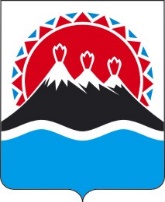 ПРАВИТЕЛЬСТВО КАМЧАТСКОГО КРАЯИнформационно–аналитические материалы о положении детей и семей, имеющих детей, в Камчатском крае2022 годг. Петропавловск–Камчатскиймай 2023 г.ВВЕДЕНИЕИнформационно–аналитические материалы о положении детей и семей, имеющих детей, в Камчатском края подготовлены в целях обеспечения органов государственной власти и населения объективной систематизированной аналитической информацией о положении детей и семей, имеющих детей для определения приоритетных направлений деятельности по решению проблем семей и детей, а также в целях разработки необходимых мероприятий по обеспечению прав детей и семей, их защиты и развития. Материалы подготовлены в соответствии со статьей 22 Федерального закона от 24.07.1998 № 124–ФЗ «Об основных гарантиях прав ребенка в Российской Федерации» и постановлением Правительства РФ от 28.03.2012 № 248 «О государственном докладе о положении детей и семей, имеющих детей, в Российской Федерации». В них представлен анализ основных аспектов положения детей в Камчатском крае, а также меры, направленные на улучшение положения семей с детьми. В материалах отражена демографическая ситуация в крае, социально–экономическое положение, уровень жизни семей с детьми, состояние образования и воспитания, отдыха и оздоровления, реализация семейной политики и мер поддержки семей с детьми, состояние здоровья детей и репродуктивного здоровья женщин, трудовая занятость подростков и ряд других направлений, оказывающих влияние на качество жизни семей и детей. Информационно–аналитические материалы подготовлены Министерством социального благополучия и семейной политики Камчатского края на основании официальных статистических, аналитических и отчетных данных, представленных территориальными органами федеральных органов государственной власти, исполнительных органов государственной власти Камчатского края, иных органов и ведомств, занимающихся вопросами реализации семейной и детской политики, в соответствии с их компетенцией.Основные демографические характеристикиПо состоянию на 1 января 2023 года численность населения в Камчатском крае составила
 288 730 человек. Территориальным органом Федеральной службы государственной статистики по Камчатскому краю был произведен перерасчет показателей численности населения края по состоянию на 01.01.2023 и в среднем за 2022 год от итогов Всероссийской переписи населения 2021 года. Снижение по сравнению с данными о численности населения Камчатского края по состоянию на 1 января 2022 года составило 23 974 человека (312 704 чел.  на 01.01.2022).Доля городского населения составила 78,0 % от общей численности населения края, в сельской местности – 22,0 %. От числа всех жителей края взрослых (18 лет и старше) – 78,3 %, детей от 0 до 14 лет – 18,4 %, подростков 15-17 лет – 3,3 %. Население трудоспособного возраста составило 61,0 %, старше трудоспособного возраста – 19,9 %.По состоянию на 01.01.2023 численность детского населения в Камчатском крае составила 66597 чел. (на 01.01.2022 – 67 002 чел., на 01.01.2021 – 67 283), в том числе детей от 0–14 лет – 56 065 чел., подростков в возрасте 15–17 лет – 10 532 чел. Демографические показатели в Камчатском краеПо состоянию на 01.01.2023 в Камчатском крае, как и в предыдущие годы, смертность превышает рождаемость на 21,9 %. Естественная убыль населения составляет – (-) 2,9 на 1000 населения. Положительная тенденция естественного прироста населения отмечалась в Камчатском крае с 2011 по 2017 годы.Показатель рождаемости за 2022 год составил 10,3 на 1000 населения, что на 4,0 % выше, чем в 2021 году (9,9) и на 1,0 % ниже уровня 2020 года (10,4). В 2022 году данный показатель выше среднероссийского (9,0) на 14,4 % и выше показателя по ДФО на 3,0 % (10,0).В 2022 году родилось 2992 ребенка (в 2021 году – 3080 детей, в 2020 году – 3240 детей, в 2019 году – 3302, в 2018 году – 3455, в 2017 году – 3752, в 2016 году – 4057, в 2015 году – 4137 детей. В 2022 году в Камчатском крае родился исторический минимум детей за последние
28 лет.	По предварительным данным Федеральной службы государственной статистики в 2022 году суммарный коэффициент рождаемости в Камчатском крае составил 1,6 (в 2021 г. – 1,596, в 2020 г. – 1,677).	Показатель младенческой смертности в 2022 году составил 6,3 промилле на 1 000 родившихся живыми, что на 28,5 % выше показателя 2021 года (4,9 промилле) и выше показателя 2020 года на 37,0 %. Данный показатель превышает показатель по РФ на 40,0 % (РФ - 4,5 промилле), выше показателя по ДВФО на 18,9 % (ДВФО - 5,3 промилле). Целевой показатель национального проекта «Здравоохранение», установленный для Камчатского края – 4,8 промилле.Количество умерших детей в возрасте до 1 года в 2022 году - 19 чел., что на 4 ребенка больше, чем в 2021 году и в 2020 году (в 2021 году - 15, в 2020 году - 15).Относительно стабильным на протяжении ряда лет в Камчатском крае является показатель материнской смертности - 0-1 случай. В 2022 году зарегистрирован 1 случай материнской смертности (показатель - 33,7 промилле). В 2021 году случаев материнской смертности не зарегистрировано. В 2020 году зарегистрирован 1 случай материнской смертности (показатель - 30,7 промилле).Число зарегистрированных браков в Камчатском крае в 2022 году по сравнению с 2021 годом увеличилось на 22,9%. В 2022, 2021, 2020 годах зарегистрировано соответственно 3150, 2563, 2191 браков. Число браков, заключенных несовершеннолетними в 2022 году, составило 13, в 2021 году – 17, в 2020 году – 16.В 2022 году количество актов о расторжении брака по краю составило 1839, в 2021 году – 1875, в 2020 году – 1483. В 2022 году «лидером» по числу разводов относительно количества заключенных браков стал Пенжинский район (в 2022 году на 7 браков зарегистрировано 8 разводов). На демографическую ситуацию в крае оказывают влияние миграционные процессы. В 2020 году продолжался отток населения с территории Камчатского края, но 2021 год стал исключением, и за этот период приток населения на территорию края составил 2 449 человек. В 2022 году миграционный отток составил 2 993 человека:Основными составляющими миграции Камчатского края являются межрегиональная (51,5%), внутрирегиональная (22,9%) и международная миграция (25,6%).На формирование и динамику миграционных потоков существенное влияние оказывает уровень социально-экономического развития региона: уровень экономического роста и уровень благосостояния населения, уровень бедности и дифференциация по доходам, уровень социальной инфраструктуры (здравоохранение, образование, социальная защита), состояние рынка доступного жилья и т.д. Камчатский край в силу своего географического положения, неблагоприятных природно-климатических условий, недостаточно развитой социальной и транспортной инфраструктуры не обладает большой привлекательностью для переселенцев из других регионов страны.Уровень жизни семей с детьми2.1. Социально–экономические условия реализации государственной политики в отношении семей, имеющих детей. Оценка социально–экономического положения семей, имеющих детей.    По итогам 2022 года динамику роста показали: сельское хозяйство, строительство, розничная и оптовая торговля, общественное питание, пассажирооборот и грузооборот автомобильного транспорта. Оборот организаций по всем видам экономической деятельности за 2022 год составил
 510 706,6 млн рублей, увеличившись на 11,4% к 2021 году в действующих ценах.Индекс промышленного производства составил 84,5%. Отрицательная динамика наблюдается: в добывающей промышленности (-4,8%), в обрабатывающих производствах
(-19,3%), в деятельности организаций по обеспечению электрической энергией, газом и паром; кондиционированию воздуха (-1,3%), осуществляющих водоснабжение, водоотведение, организацию сбора и утилизации отходов, ликвидации загрязнений (-25,0%).Индекс производства пищевых продуктов составил 80,0% к 2021 году, объем отгруженной продукции составил 120 184,7 млн рублей (98,4% к 2021 году).Рыбы переработанной и консервированной, ракообразных и моллюсков произведено 997,2 тыс. тонн или 86,6% к 2021 году.Рыбодобывающими предприятиями Камчатского края выловлено 1 405,1 тыс. тонн рыбы и морепродуктов (84,7% к 2021 году).Снижение вылова по тихоокеанским лососям составило – 69,4%, по треске – 21,6%, по наваге – 7,0%, кальмару – 19,1%. Увеличение объемов вылова отмечается по минтаю – 111,3%, сельди – 117,5%, камбале – 110,4%.В секторе производства пищевых продуктов, ориентированных на региональный рынок (кроме рыбоперерабатывающей промышленности), отмечено увеличение производства молока на 6,2%, мяса крупного рогатого скота на 3,3%, мяса и субпродуктов пищевых домашней птицы на 4,9%, мяса и субпродуктов на 3,2%, сыров и творога на 9,4%, хлебобулочных изделий на 1,1% и кондитерских изделий на 8,3% к 2021 году.Снижение отмечалось в производстве полуфабрикатов мясных и мясосодержащих на 6,6%, колбасных изделий на 6,4%.Наблюдается снижение производства по ремонту и монтажу машин и оборудования (судоремонт) на 7,5%.Индекс производства продукции сельского хозяйства за 2022 год составил 100,9% к 2021 году.В сельскохозяйственных организациях Камчатского края ситуация в сфере животноводства и растениеводства сложилась следующим образом:– производство мяса составило 9,4 тыс. тонн (97,8% к 2021 году);– производство яйца увеличилось на 17,0% к 2021 году, яйценоскость кур- несушек возросла на 6,4%;– производство молока составило 22,7 тыс. тонн (99,9% к 2021 году). Средний надой молока на одну корову увеличился на 1,6%;– валовой сбор картофеля составил 41,1 тыс. тонн (104,9% к 2021 году);– валовой сбор овощей (открытого и закрытого грунта) составил 13,1 тыс. тонн (93,0% к 2021 году), рост урожайности овощей открытого грунта составил 34,5% к 2021 году.Объём инвестиций в основной капитал за 2022 год составил 90 934,7 млн рублей или 98,5% к 2021 году (в сопоставимой оценке).Объём работ, выполненных по виду экономической деятельности «Строительство» в 2022 году, составил 40 189,6 млн рублей, что в сопоставимой оценке составляет 109,2% к показателю 2021 года.Рост обусловлен реализацией значимых для Камчатского края проектов, строительство которых осуществляется в рамках федеральной адресной инвестиционной программы: жилые дома в г. Петропавловске-Камчатском, комплекс многоквартирных жилых домов в г. Вилючинске; строительство Камчатской краевой больницы; строительство общеобразовательной школы по проспекту Рыбаков в г. Петропавловск-Камчатский; строительство подъезда к аэровокзалу в г. Елизово; строительство детского сада в жилом районе Рыбачий в     г. Вилючинск на 260 мест.За 2022 год на территории Камчатского края введено в действие жилых домов (с учетом жилых домов, построенных на земельных участках, предназначенных для ведения гражданами садоводства) общей площадью 67,4 тыс. кв. метров (112,2% к аналогичному периоду 2021 году), в том числе, построенных населением за счет собственных и привлеченных средств 50,3 тыс. кв. метров (122,2% к аналогичному периоду 2021 года).Платных услуг населению края оказано на сумму 31548,1 млн рублей (98,3% в сопоставимых ценах к 2021 году). В структуре объема платных услуг населению, по-прежнему, преобладали: коммунальные, транспортные, телекоммуникационные и жилищные услуги. На их долю приходится 74,1% общего объема потребляемых услуг. Удельный вес бытовых услуг в общем объеме платных услуг населению составил 6,0%. В 2022 году населению края оказано бытовых услуг на 1880,0 млн рублей, что в сопоставимых ценах на 4,1% больше, чем в 2021 году.Пассажирооборот автомобильного транспорта за 2022 год составил 281,8 млн пасс.-км (101,7% к 2021 году). Число перевезенных пассажиров автомобильным транспортом составило 34,7 млн человек (101,6% к 2021 году). Грузооборот автомобильного транспорта за 2022 год составил 25,1 млн т-км (116,3% к 2021 году). Объем перевезенного груза на морском транспорте составил 1 225,5 тыс. тонн (115,8% к 2021 году). Грузооборот морского транспорта увеличен на 1,6% и составил 2 934,2 млн т-км. В каботажном плавании рост составил 7,4%, в заграничном плавании произошло снижение на 30,5% к 2021 году. Социальная сфера.Среднегодовой показатель индекса потребительских цен в 2022 году составил 111,9% (112,2 % к декабрю 2021 года), в том числе 116,5% на продовольственные товары, 113,2% на непродовольственные товары и 103,7% на услуги.Среднемесячная номинальная начисленная заработная плата одного работника за 2022 год составила 103 529,5, рублей (106,9% к 2021 году). Отмечено снижение реальной заработной платы на 4,5% к 2021 году. Реальные денежные доходы в 2022 году сложились на уровне 96,7% к 2021 году. Реальные располагаемые денежные доходы составили 98%.Размер среднедушевого дохода в 2022 году составил 70653,0 рублей. Соотношение среднедушевого денежного дохода с величиной прожиточного минимума – 291,1%.Потребительские расходы сложились в размере 43991,0 рублей в среднем на душу населения. На цели потребления населением направлено 68,8% среднедушевого дохода.Численность официально зарегистрированных безработных по состоянию на 01.01.2023 составила 1,8 тыс. человек.  Уровень регистрируемой безработицы – 1,1% (на 01.01.2022 – 1,4%). Напряженность на рынке труда составила 0,4 человека на одну заявленную работодателями вакансию (01.01.2022 г. – 0,5).По состоянию на 1 января 2023 года численность населения с учетом итогов ВПН-2020 составила 288,7 тыс. человек. За год численность населения сократилась на 3 844 человек за счет миграционной (-2963 человека) и естественной (-881 человек) убыли населения.Величина прожиточного минимума на душу населения в 2022 году составила 25223 руб. (в 2021 году - 21797 руб., в IV квартале 2020 года – 21524 руб.), 2.2. Государственные пособия для семей, имеющих детей и дополнительные меры государственной поддержки семей, имеющих детей Пособия для семей с детьми и меры их социальной поддержки установлены как на федеральном уровне, так и на региональном. Реализация Федерального закона от 19 мая 1995 № 81-ФЗ «О государственных пособиях гражданам, имеющим детей» (в редакции Федерального закона от 26 мая 2021 № 151-ФЗ ежемесячное пособие на ребенка в возрасте от 8 до 17 лет)с 1 июля 2021Право на ежемесячное пособие на ребенка в возрасте от восьми до семнадцати лет имеет единственный родитель такого ребенка или родитель (иной законный представитель) такого ребенка, в отношении которого такому родителю (иному законному представителю) предусмотрена на основании судебного решения уплата алиментов (далее – судебное решение), при этом размер среднедушевого дохода такой семьи не превышает величину прожиточного минимума на душу населения в субъекте Российской Федерации по месту их жительства (пребывания) или фактического проживания заявителя, установленную в соответствии с Федеральным законом от 24 октября 1997 г. № 134-ФЗ «О прожиточном минимуме в Российской Федерации» на дату обращения за назначением указанного пособия.Постановлением Правительства Российской Федерации от 28 июня 2021г. № 1037 утверждены Правила назначения и выплаты ежемесячного пособия женщине, вставшей на учет в медицинской организации в ранние сроки беременности, и ежемесячного пособия на ребенка в возрасте от 8 до 17 лет в части, не определенной Федеральным законом «О государственных пособиях гражданам, имеющим детей, а также перечень документов, необходимых для назначения указанных пособий, и формы заявлений об их назначении».На выплату ежемесячного пособия 256 беременным женщинам перечислено 9,7 млн. руб.В 2021 году количество получателей ежемесячного пособия на ребенка в возрасте от 8 до 17 лет составило 2026 человек на 2526 детей. На выплату направлено140,265 млн. руб.Реализация постановления Правительства Российской Федерации от 28 июня 2021 № 1037 «Правила назначения и выплаты ежемесячного пособия женщине, вставшей на учет в медицинской организации в ранние сроки беременности, и ежемесячного пособия на ребенка в возрасте от 8 до 17 лет»  с 1 января 2022 до 1 мая 2022 В соответствии с частью 1 статьи 10 Федерального закона №81- ФЗ право на ежемесячное пособие на ребенка в возрасте от восьми до семнадцати лет имеет единственный родитель такого ребенка или родитель (иной законный представитель) такого ребенка, в отношении которого предусмотрена на основании судебного решения уплата алиментов, при этом размер среднедушевого дохода такой семьи не превышает величину прожиточного минимума на душу населения в субъекте Российской Федерации по месту их жительства (пребывания) или фактического проживания, установленную в соответствии с Федеральным законом от 24 октября 1997 года № 134-ФЗ «О прожиточном минимуме в Российской Федерации» на дату обращения за назначением указанного пособия.Постановлением Правительства Российской Федерации от 28 июня 2021г. № 1037 утверждены «Правила назначения и выплаты ежемесячного пособия женщине, вставшей на учет в медицинской организации в ранние сроки беременности, и ежемесячного пособия на ребенка в возрасте от 8 до 17 лет в части, а также перечень документов, необходимых для назначения указанных пособий, и форм заявлений об их назначении» (далее – Правила № 1037).Постановлением Правительства Российской Федерации от 6 июня 2022г. № 1036 утверждены новые «Правила назначения и выплаты ежемесячного пособия женщине, вставшей на учет в медицинской организации в ранние сроки беременности». Правила № 1037 утратили силу.Всего за 2022 год о назначении ежемесячного пособия беременным женщинам принято 498 положительных решений. В 2022 году перечислено получателям вышеназванной категории 49,17 млн. руб.Ежемесячное пособие на детей в возрасте от 8 до 17 лет единственному родителю или родителю ребенка, в отношении которого такому родителю предусмотрена на основании судебного решения уплата алиментов (Правила № 1037) назначено 597 получателям на 731 ребенка. На выплату данного ежемесячного пособия перечислено 233,004 млн. руб.Реализация Указа Президента Российской Федерации от 31 марта 2022 № 175 «О ежемесячной денежной выплате семьям, имеющим детей»с 1 мая 2022В соответствии с пунктом 1 и подпунктом «а» пункта 2 Указа № 175 ежемесячная денежная выплата на ребенка в возрасте от восьми до семнадцати лет предоставляется нуждающимся в социальной поддержке гражданам Российской федерации, постоянно проживающим на территории Российской Федерации, в случае если ребенок является гражданином Российской Федерации, постоянно проживает на  территории Российской Федерации и размер среднедушевого дохода семьи не превышает величину прожиточного минимума на душу населения в субъекте Российской Федерации по месту их жительства (пребывания) или фактического проживания заявителя, установленную в соответствии с Федеральным законом от 24 октября 1997 г. № 134-ФЗ «О прожиточном минимуме в Российской Федерации» на дату обращения за назначением указанного пособия.Постановлением Правительства Камчатского края от 19 апреля 2022 г. № 195-П утвержден Порядок и условия предоставления ежемесячной денежной выплаты на ребенка в возрасте от 8 до 17 лет.С начала действия Указа № 175 по выплате детям от 8 до 17 лет вынесено 5 710 положительных решений. Выплата назначена на 7 916 детей, перечислено получателям 1295,612 млн. руб.Реализация мер социальной поддержки, переданных в полномочия ПФР с 1 января 2022, касающиеся граждан, имеющих детей, в соответствии с Порядком и условиями назначения и выплаты государственных пособий гражданам, имеющим детей, утвержденными приказом Министерства труда и социальной защиты РФ от 29 сентября 2020 № 668н (в редакции Приказа о внесении изменений от 20.12.2021 № 896н)В соответствии с Федеральным законом от 24 ноября 2021 № 409-ФЗ «О внесении изменений в отдельные законодательные акты Российской Федерации» ПФР с 01 января 2022 были переданы полномочия по предоставлению мер социальной поддержки граждан, осуществляемые ранее органами власти субъектов Российской Федерации» Отделению переданы полномочия по оказанию отдельных мер социальной поддержки гражданам, в том числе имеющим детей:- Единовременное пособие при рождении ребенка женщинам, уволенным в период беременности, отпуска по беременности и родам, и лицам, уволенным в период отпуска по уходу за ребенком в связи с ликвидацией организаций, прекращением физическими лицами деятельности в качестве индивидуальных предпринимателей, прекращением полномочий нотариусами, занимающимися частной практикой, и прекращением статуса адвоката, а также в связи с прекращением деятельности иными физическими лицами, чья профессиональная деятельность в соответствии с федеральными законами подлежит государственной регистрации и (или) лицензированию.В 2022 году вынесено 683 положительных решения. На выплату единовременного пособия при рождении ребенка, перечислено получателям 16,919 млн. руб.- Единовременное пособие беременной жене военнослужащего, проходящего военную службу по призыву. В 2022 году вынесено 4 положительных решения- Ежемесячное пособие на ребенка военнослужащего, проходящего военную службу по призыву. В 2022 году вынесено 14 положительных решений.На выплату единовременного и ежемесячного пособий женам военнослужащих по призыву перечислено получателям 1,988 млн. руб.- Единовременное пособие при передаче ребенка на воспитание в семью.В 2022 году вынесено 133 положительных решения. Перечислено получателям 6,094 млн. руб. руб.- Пособие по беременности и родам женщинам, уволенным в период беременности, отпуска по беременности и родам, и лицам, уволенным в период отпуска по уходу за ребенком в связи с ликвидацией организаций, прекращением физическими лицами деятельности в качестве индивидуальных предпринимателей, прекращением полномочий нотариусами, занимающимися частной практикой, и прекращением статуса адвоката, а также в связи с прекращением деятельности иными физическими лицами, чья профессиональная деятельность в соответствии с федеральными законами подлежит государственной регистрации и (или) лицензированию.В 2022 году вынесено 2 положительных решения.- Ежемесячное пособие по уходу за ребенком женщинам, уволенным в период беременности, отпуска по беременности и родам, и лицам, уволенным в период отпуска по уходу за ребенком в связи с ликвидацией организаций, прекращением физическими лицами деятельности в качестве индивидуальных предпринимателей, прекращением полномочий нотариусами, занимающимися частной практикой, и прекращением статуса адвоката, а также в связи с прекращением деятельности иными физическими лицами, чья профессиональная деятельность в соответствии с федеральными законами подлежит государственной регистрации и (или) лицензированию;В 2022 году вынесено 1267 положительных решений, перечислено получателям 213,58 млн. руб.2. Кроме федеральных выплат, семьи с детьми в Камчатском крае получают выплаты и меры социальной поддержки за счет средств краевого бюджета.Правительство края ежегодно предусматривает значительные средства для предоставления целого комплекса мер социальной поддержки семей с детьми. С 2011 года расходы краевого бюджета на данные цели увеличены почти в 5 раз. В краевую систему мер социальной поддержки семей входят:1)  пособие на ребенка (Закон Камчатского края от 04.07.2008 № 84 «О пособии на ребенка гражданам, имеющим детей и проживающим в Камчатском крае»): выплачивается на детей, проживающих в семьях, среднедушевой доход которых ниже прожиточного минимума, установленного в крае. Пособия выплачиваются с учетом районного коэффициента (от 1,8 до 2); размер пособия в 2022 году увеличен на 4% по сравнению с 2021 годом и в зависимости от категории получателей составлял от 566 руб. до 1131 руб.В 2022 году пособие на ребенка выплачено 3678 семьям на 7120 детей (в 2021 г. – 3353 семьям на 6364 ребенка, в 2020 г. – 4962 семьям на 8984 ребенка), в том числе на 2060 детей одинокой матери; 75 детей, родители которых уклоняются от уплаты алиментов; 2763 детей из многодетных семей. Общий объем средств, направленных на выплату пособия на ребенка в 2022 году, составил 72,484 млн. руб. (в 2021 г. – 71,5 млн. руб., в 2020 г. – 76,3 млн. руб.);2) краевой материнский (семейный) капитал (Закон Камчатского края от 06.06.2011 № 615 «О краевом материнском (семейном) капитале»), который предоставляется:– женщинам, состоящим в браке и родившим в возрасте от 19 до 24 лет включительно первого ребенка (предоставляется с 2015 года). Размер выплаты в 2022 году составил 134 088,0 руб. (в 2021 г. – 128 930,0 руб., в 2020 г. – 124 329,0 руб.). В 2022 году материнский капитал предоставлен 132 женщинам, в 2021 г. – 161 женщине, в 2020 г. – 102 женщинам, – женщинам, родившим второго ребенка (введено с 2019 года). Размер выплаты в 2022 году составил до 207 943,23 руб., в 2021 году – до 191 830,0 руб., в 2020 году – до 184 985,00 руб.).  Предоставлен 379 женщинам (в 2021 г. – 301 женщине, в 2020 г. – 143 женщинам), – женщинам при рождении (усыновлении) третьего и последующего ребенка (предоставляется с 2011 года). Размер выплаты в 2022 году составил: на 3-го ребенка – 159 565,0 руб., на 4-го ребенка – 240 017 руб.; на 5-го ребенка – 319 128,0 руб.; на 6-го и последующего ребенка – 399 579,0 руб. В 2022 году количество семей, получивших краевой материнский капитал на 3-го и последующих детей, составило 401 семья (в 2021 году – 403 семьи, в 2020 году – 412 семей). Право имеется также у мужчин, являющихся единственным родителем или усыновителем третьего ребенка или последующих детей. На выплату материнского капитала в 2022 году израсходовано: на первого ребенка 13,416 млн. руб.; на второго ребенка 53,157 млн. руб.; на третьего и последующих детей 82,844 млн. руб.В 2022 году перечень направлений, по которым возможно распоряжаться средствами материнского (семейного) капитала включал в себя следующие направления:а) улучшение жилищных условий путем приобретения (строительства) жилого помещения либо реконструкции жилого помещения на территории Камчатского края;б) получение ребенком (детьми), не достигшими на дату начала обучения 23 лет, на территории Российской Федерации среднего профессионального и (или) высшего образования по имеющим государственную аккредитацию основным профессиональным образовательным программам;в) приобретение легкового автомобиля либо пассажирского микроавтобуса, с года выпуска которого прошло не более 10 лет, снегохода, мотоцикла, мотосаней;г) получение ребенком (детьми) на территории Российской Федерации медицинской реабилитации в медицинских организациях, имеющих лицензию на медицинскую деятельность (включая работы (услуги) по медицинской реабилитации), а также оплату проезда ребенка (детей) и сопровождающего лица к месту получения медицинской реабилитации и обратно;д) получение ребенком (детьми) и родителями (усыновителями) на территории Российской Федерации санаторно–курортного лечения и (или) оздоровительного отдыха в санаторно–курортных и иных организациях, а также оплата проезда указанных лиц к месту санаторно–курортного лечения и (или) оздоровительного отдыха и обратно;е) внесение платы, взимаемой с родителей (законных представителей) за присмотр и уход за детьми, осваивающими образовательные программы дошкольного образования в организациях, осуществляющих образовательную деятельность на территории Камчатского края;ж) ремонт жилого помещения, расположенного на территории Камчатского края, в котором проживают родители (усыновители) совместно с детьми (независимо от формы собственности данного жилого помещения);Исключение составляют женщины, родившие второго ребенка, которые могут распоряжаться краевым материнским (семейным) капиталом по направлениям, предусмотренным пунктами 1, 2 и 4 части 3 статьи 7 Федерального закона от 29.12.2006 
№ 256–ФЗ «О дополнительных мерах государственной поддержки семей, имеющих детей» (на улучшение жилищных условий; получение образования ребенком (детьми); приобретение товаров и услуг, предназначенных для социальной адаптации и интеграции в общество детей–инвалидов).3) выплаты беременным женщинам, кормящим матерям, детям в возрасте до трех лет, проживающим в Камчатском крае, на обеспечение полноценным питанием (Закон Камчатского края от 05.10.2012 № 109 «Об обеспечении полноценным питанием беременных женщин, кормящих матерей, а также детей в возрасте до трех лет, проживающих в Камчатском крае»).Выплата производится всем беременным и кормящим женщинам и детям в возрасте до 3–х лет, независимо от дохода семьи. Ее размер в 2022 году составил от 1627,0 руб. до 2905,0 руб. (в 2021 году – от 1565,0 руб. до 2793,0 руб., в 2020 году – от 1504 руб. до 2685 руб.).  Денежную выплату на питание в 2022 году получили 9813 чел. (в 2021 г. – 8874 чел. в 2020 г. – 9728 чел.); на данные цели израсходовано 306,3 млн. руб. (в 2021 г. – 296,9 млн. руб., в 2020 г. – 288,2 млн. руб.). На женщин и детей, со среднедушевым доходом семьи ниже прожиточного минимума, пособие выплачивается в повышенном размере (информация представлена в п. 2.3. настоящего доклада). 4) единовременная денежная выплата при усыновлении (удочерении) ребенка (детей) (Закон Камчатского края от 14.11.2012 № 146  «О единовременной денежной выплате гражданам, усыновившим (удочерившим) ребенка (детей) в Камчатском крае») в размере 150,0 тыс. руб. В 2022 году усыновлено 8 детей, в 2021 году – 13 детей, в 2020 году – 3 ребенка;5) государственная поддержка детей в семьях опекунов (попечителей) и приемных семьях, а также выплата вознаграждения, причитающегося приемным родителям в соответствии с Законом Камчатского края от 04.12.2008 № 165 «Об установлении порядка выплаты и размеров денежных средств на содержание детей, находящихся под опекой или попечительством, а также об установлении дополнительной меры социальной поддержки по содержанию отдельных лиц из числа детей–сирот н детей, оставшихся без попечения родителей», Законом Камчатского края от 28 04.2008 № 37 «О размере вознаграждения приемным родителям в Камчатском крае и о порядке его выплаты». Размер денежной выплаты в 2022 году составлял: на детей от рождения до  7 лет – 24 422 руб., от 7 до 11 лет –  26 131,54 руб., от 11 до 18 лет – 27 841,08 руб. Размер вознаграждения приемному родителю: за 1 ребенка – 27 841,08 руб., за 1 ребенка в возрасте до 3 лет, за 1 ребенка с ограниченными возможностями здоровья – 33 409,3 руб. 6)  обеспечение бесплатным питанием отдельных категорий учащихся в период получения ими образования в образовательных организациях Камчатского края: – обучающиеся по образовательным программам начального общего образования;– обучающиеся из семей, которым присвоен статус многодетной семьи;– обучающиеся из семей, в которых среднедушевой доход ниже величины прожиточного минимума, установленного в крае;– обучающиеся из семей, отнесенных к малочисленным народам Севера, Сибири и Дальнего Востока и из семей, в которых единственный родитель или хотя бы один из родителей относится к коренным малочисленным народам; – обучающиеся, являющиеся детьми–сиротами и детьми, оставшимися без попечения родителей, а также лица, потерявшие в период обучения обоих родителей или единственного родителя;– обучающиеся с ограниченными возможностями здоровья, в том числе инвалидам;– обучающиеся, нуждающиеся в длительном лечении;– обучающиеся из числа беженцев и вынужденных переселенцев.В 2022 году расширена категория получателей мер поддержки в период обучения (ежедневное бесплатное питание):- обучающиеся из числа семей участников специальной военной операцииПравом на бесплатное питание в период обучения в муниципальных образовательных организациях в Камчатском крае воспользовались: В 2019/20 году из 36 649 обучающихся общеобразовательных организаций завтраками охвачены 7 114 чел. (19,4%), обедами 2 112 (5,8%), завтраками и обедами 17 589 чел. (48%). Итого 73,2% от всего числа обучающихся.В 2020/21 году из 36 866 обучающихся общеобразовательных организаций завтраками охвачены 8 956 чел. (24,3%), обедами 2 112 чел. (5,7%), завтраками и обедами – 17 89 чел. (47,7%). Итого 77,7% от всего числа обучающихся.В 2021/22 из 37 169 всех обучающихся общеобразовательных организаций завтраками охвачены 7 922 чел. (21,3%), обедами 4 409 чел. (11,8%), завтраками и обедами 16 152 чел. (43,5%). Итого 76,6% от всего числа обучающихся.7) Семьям с детьми-инвалидами в Камчатском крае в 2022 году предоставлялась компенсация стоимости двухразового питания обучающихся на дому из числа детей-инвалидов. В 2022 году компенсационную выплату получили 92 чел. (в 2021 году – 202 чел., в 2020 году – 126 чел.). 	8) Частичная компенсация фактических расходов на приобретение одежды обучающихся и школьно-письменных принадлежностей для детей из малоимущих семей (в размере 2500 руб.). В 2022 году обеспечены выплатой 4514 человек (в 2021 г. – 3198 чел., в 2020 г. - 3461 чел.). В 2022 году на предоставление данной меры социальной поддержки предусмотрено 11,285 млн. руб. (в 2021 г. - 7,995 млн. руб., в 2020 г. – 8,88 млн. руб.).9) В соответствии с постановлением Правительства Камчатского края от 20.05.2014                  № 226–П «Об утверждении порядка назначения государственной академической стипендии, государственной социальной стипендии студентам, обучающимся по очной форме обучения за счет средств краевого бюджета, и об установлении дополнительных мер социальной поддержки за счет средств краевого бюджета студентам, обучающимся по очной форме обучения» студентам, обучающимся по образовательным программам среднего профессионального образования (программы подготовки квалифицированных рабочих, служащих, программы подготовки специалистов среднего звена), получившим государственную социальную помощь,  назначается и выплачивается социальная стипендия.10) ежегодная денежная выплата на приобретение новогодних подарков в размере 600,0 руб., а проживающим в Корякском округе и Алеутском муниципальном округи – в размере 700,0 руб. (в соответствии с постановлением Правительства Камчатского края от 23.08.2012 № 385–П «Об установлении расходных обязательств Камчатского края по предоставлению мер социальной поддержки отдельных категорий граждан, проживающих в Камчатском крае»). В 2022 году ее получили 8740 семей с детьми на 17395 детей, это дети до 16 лет из малообеспеченных семей; дети до 16 лет из многодетных семей (без учета дохода семьи); дети–инвалиды до 18 лет (без учета дохода семьи). В 2021 году выплата произведена на 8509 семей с детьми на 18131 ребенка, На данные цели израсходовано 10,662 млн. руб. (в 2021 году – 10,542 млн. руб.). 11)  с сентября 2020 года всем семьям, проживающим в Камчатском крае, при рождении детей выдается набор предметов первой необходимости «Подарок новорожденному». Денежные средства предусматриваются в краевом бюджете исходя из стоимости Подарка в размере 8500 руб.  В 2022 году Подарками обеспечены 2663 получателя, в 2021 году – 2861 получатель, в 2020 году – 1137 получателей. В 2022 году на данные цели израсходовано 16,7 млн. руб. за счет средств краевого бюджета.Запущен в работу Социальный навигатор Камчатского края – сайт «Социальная поддержка семей в Камчатском крае», содержащий информацию о мерах социальной поддержки, предоставляемых в Камчатском крае. Электронный адрес сайта «Социальная поддержка семей в Камчатском крае» – http://soc.gosuslugi41.ru. На данном сайте граждане могут ознакомиться с информацией о мерах поддержки семей, имеющих детей, и механизмом их получения (предоставления).2.3. Государственная социальная помощь малоимущим семьямМалоимущим семьям с детьми государственная социальная помощь предоставляется в виде социальных пособий, социальных доплат, субсидий, социальных услуг, материальной и натуральной помощи в соответствии с:1) Законом Камчатского края от 04.07.2008 № 84 «О пособии на ребенка гражданам, имеющим детей и проживающим в Камчатском крае» предоставляется пособие на ребенка: выплачивается на детей, проживающих в семьях, среднедушевой доход которых ниже прожиточного минимума, установленного в крае (информация представлена в пункте 2.2.);2) Постановлением Правительства Камчатского края от 31.07.2017 № 308-П «Об утверждении государственной программы Камчатского края «Семья и дети Камчатки» предоставляется единовременная выплата при рождении ребенка в Корякском округе и Алеутском муниципальном округе (для малообеспеченных семей). Размер пособия составляет 3500,0 руб. В 2022 году пособие выплачено на 81 ребенка, в 2021 году – на 80 детей, в 2020 г. – на 60 детей, объем израсходованных средств составил 286,63 тыс. руб. (в 2021 году – 283,09 тыс. руб., в 2020 г. – 212,71 тыс. руб.);3) Законом Камчатского края от 05.10.2012 № 109 «Об обеспечении полноценным питанием беременных женщин, кормящих матерей, а также детей в возрасте до трех лет, проживающих в Камчатском крае» предоставляются: – ежемесячные денежные выплаты для обеспечения полноценным питанием беременных женщин, кормящих матерей, а также детей в возрасте до трех лет (малообеспеченным семьям данная выплата предоставляется в повышенном размере – от 2599 руб. до 2905 руб.). Из 9813 чел. (в 2021 году - 8874 чел.), которые получали данную выплату в 2022 году, 2414 чел (в 2021 году – 2087 чел). являлись получателями данной выплаты в повышенном размере.4) В 2022 году продолжилась работа по оказанию государственной социальной помощи малоимущим семьям на основании социального контракта. Социальный контракт можно заключить по одному из четырех направлений: поиск работы – на срок не более 9 месяцев; открытие и осуществление индивидуальной предпринимательской деятельности (организация самозанятости) – на срок не более 12 месяцев; ведение личного подсобного хозяйства – на срок не более 12 месяцев; иные мероприятия, направленные на преодоление трудной жизненной ситуации – на срок не более 6 месяцев. В рамках мероприятий «поиск работы» и «иные мероприятия» в приоритетном порядке оказывается помощь гражданам, проживающим в семьях с детьми.В 2022 году профинансировано 88,6 млн. руб., из них 88,1 млн. руб. – средства феде-рального бюджета. В 2021 году всего профинансировано 21,9 млн. руб., в т.ч. 20,8 млн. руб. – федеральный бюджет, Средний размер денежной выплаты составил: в 2021 году размер единовременной помощи – 250,0 тыс. руб., ежемесячной помощи – 22,851 тыс. руб.; в 2022 году размер единовременной помощи – 275,0 тыс. руб., ежемесячной помощи – 27,493 тыс. руб.В 2022 году 278 семей с детьми заключили социальные контракты (из них – 76 многодетных), в 2021 году – 144 семьи, в 2020 году – 87.5) ежегодная денежная выплата на приобретение новогодних подарков (общая информация представлена в пункте 2.2.)6) Законом Камчатского края от 12.02.2014 № 390 «О мерах социальной поддержки отдельных категорий граждан в период получения ими образования в государственных и муниципальных образовательных организациях в Камчатском крае» определены следующие меры социальной поддержки детей из малоимущих семей:6.1. в период получения ими общего образования в государственных и муниципальных общеобразовательных организациях предоставляется социальная поддержка в виде:  обеспечения бесплатным двухразовым питанием обучающихся, не посещающих группу продленного дня; обеспечения бесплатным трехразовым питанием обучающихся, посещающих группу продленного дня; предоставляется социальная поддержка в виде частичной компенсации фактических расходов на приобретение одежды обучающихся и школьно–письменных принадлежностей в размере 2500 рублей;6.2. в период получения ими среднего профессионального образования по программам подготовки квалифицированных рабочих, служащих, профессионального обучения по программам профессиональной подготовки по профессиям рабочих, должностям служащих в государственных профессиональных образовательных организациях предоставляется социальная поддержка в виде: обеспечения бесплатным двухразовым питанием обучающихся, не проживающих в общежитиях указанных организаций; обеспечения бесплатным трехразовым питанием обучающихся, проживающих в общежитиях указанных организаций;6.3. в период получения ими среднего профессионального образования в государственных профессиональных образовательных организациях, расположенных на территории Корякского округа, по программам подготовки специалистов среднего звена предоставляется социальная поддержка в виде: обеспечения бесплатным двухразовым питанием обучающихся, не проживающих в общежитиях указанных организаций; обеспечения бесплатным трехразовым питанием обучающихся, проживающих в общежитиях указанных организаций.7) В целях оказания помощи семьям, нуждающимся в поддержке государства, в 9-ти организациях социального обслуживания в 14-ти населенных пунктах края открыты и работают 14 пунктов проката «Малыш», обеспечивающие семьи товарами по уходу за детьми до 3–х лет, во временное пользование. В отчетный период сдано в аренду 135 предметов, заключено 92 договора. Услуги оказаны для 87 семей.2.4. Пенсионное обеспечение семей, имеющих детей. Государственная социальная помощь, денежные выплаты семьям с детьми–инвалидами В соответствии со статьей 10 Федерального закона от 28.12.2013 № 400-ФЗ «О страховых пенсиях» (Закон – № 400-ФЗ) право на страховую пенсию по случаю потери кормильца имеют нетрудоспособные члены семьи умершего кормильца, состоявшие на его иждивении. Нетрудоспособными членами семьи умершего кормильца признаются, в том числе, дети, братья, сестры и внуки умершего кормильца, не достигшие возраста 18 лет, а также дети, братья, сестры и внуки умершего кормильца, обучающиеся по очной форме обучения по основным образовательным программам в организациях, осуществляющих образовательную деятельность, в том числе в иностранных организациях, расположенных за пределами территории Российской Федерации, до окончания ими такого обучения, но не дольше чем до достижения ими возраста 23 лет или дети, братья, сестры и внуки умершего кормильца старше этого возраста, если они до достижения возраста 18 лет стали инвалидами.Федеральным законом от 15.12.2001 №166-ФЗ «О государственном пенсионном обеспечении в Российской Федерации» (далее – Закон № 166-ФЗ) предусмотрено: в соответствии со статьей 11 право на социальную пенсию имеют постоянно проживающие в Российской Федерации  инвалиды I, II и III группы, в том числе инвалиды с детства; дети-инвалиды, которым устанавливается социальная пенсия по инвалидности;  дети в возрасте до 18 лет, а также старше этого возраста, обучающиеся по очной форме по основным образовательным программам в организациях, осуществляющих образовательную деятельность, до окончания ими такого обучения, но не дольше чем до достижения ими возраста 23 лет, потерявшие одного или обоих родителей, и дети умершей одинокой матери, которым устанавливается социальная пенсия по случаю потери кормильца; дети в возрасте до 18 лет, а также старше этого возраста, обучающиеся по очной форме по основным образовательным программам в организациях, осуществляющих образовательную деятельность, до окончания ими такого обучения, но не дольше чем до достижения ими возраста 23 лет, оба родителя которых неизвестны, которым устанавливается социальная пенсия детям, оба родителя которых неизвестны.Статьей 5 Закона № 400-ФЗ предусмотрено, что лицам, имеющим право на одновременное получение страховых пенсий различных видов, в соответствии с указанным Федеральным законом устанавливается одна пенсия по их выбору. Частью 2 статьи 3 Закона № 166-ФЗ предусмотрено, что гражданам, имеющим одновременно право на различные пенсии в соответствии с законодательством Российской Федерации, устанавливается одна пенсия по их выбору, если иное не предусмотрено федеральным законом.Информация по пенсионному обеспечению детей-инвалидов и получателей пенсии по случаю потери кормильца в Камчатском краеИз числа получателей пенсии по случаю потери кормильца по состоянию на 01.01.2023 детей, потерявших обоих родителей, или детей одинокой матери составляет всего 392 получателя.С 1 января 2013 года действует Указ Президента Российской Федерации от 23.02.2013 № 175 «О ежемесячных выплатах лицам, осуществляющим уход за детьми-инвалидами и инвалидами с детства I группы», в соответствии с которым ежемесячные выплаты на территории Камчатского края установлены и выплачиваются следующим категориям получателей:Размер ежемесячной выплаты родителям, усыновителям, опекунам, попечителям, осуществляющим уход за ребенком-инвалидом, инвалидом с детства 1 группы с учетом примененного районного коэффициента 1,6 составляет 16 000 рублей. Остальным лицам, осуществляющим уход за гражданами тех же категорий, размер ежемесячной выплаты с учетом примененного районного коэффициента 1,6 составляет 1 920 рублей.В соответствии с Законом № 166-ФЗ детям-инвалидам и инвалидам с детства устанавливаются социальные пенсии в следующих размерах:Размеры социальных пенсий детям–инвалидам в 2020-2022 году составляли:С 01.04.2020 – 13 454,64 руб. – Постановление Правительства Российской Федерации от 13.03.2020 № 270 (индекс увеличения 1,061), размер пенсии с учетом районного коэффициента для получателей в Камчатском крае -13 454,64*1,6=21 527,42 руб.С 01.04.2021 – 13 912,10 руб. – Постановление Правительства Российской Федерации от 23.03.2021 № 443 (индекс увеличения 1,034), размер пенсии с учетом районного коэффициента для получателей в Камчатском крае -13 912,10*1,6=22 259,36 руб.С 01.04.2022 – 15 108,54 руб. – Постановление Правительства Российской Федерации от 18.03.2022 № 396 (индекс увеличения 1,086), размер пенсии с учетом районного коэффициента для получателей в Камчатском крае – 15 108,54*1,6=24 173,66 руб.С 01.06.2022 – 16 619,40 руб. – Постановление Правительства Российской Федерации от 28.05.2022 № 973 (индекс увеличения 1,1), размер пенсии с учетом районного коэффициента для получателей в Камчатском крае – 16 619,40*1,6=26 591,04 руб.По данным Отделения Фонда пенсионного и социального страхования Российской Федерации по Камчатскому краю в территориальных органах в 2022 году на учете состояло 1434 ребенка–инвалида, получающих социальную пенсию:Семьям с детьми–инвалидами в Камчатском крае в 2022 году предоставлялись следующие меры социальной поддержки:– выплата ежемесячного денежного пособия семьям с детьми–инвалидами. Его размер в 2022 году проиндексирован и составил 8621,0 руб. (в 2021 г. – 8289,0 руб., в 2020 г. – 7993,0 руб.). Пособие выплачено на 1103 семьи (в 2021 г. – 1081 семью, в 2020 г. – 1030 семью);– социальные выплаты для обустройства жилых помещений для проживания семей с детьми–инвалидами (однократно) – до 200,0 тыс. руб. В 2022 году выплату получили 2 семьи с ребенком–инвалидом, в 2021 году – 3 семьи, в 2020 г. – 5 семей;  – социальная выплата на строительство или приобретение жилого помещения в собственность гражданам, имеющим в составе семьи детей–инвалидов. В 2022 году выплата предоставлена 29 семьям, в 2021 г. – 27 семье, в 2020 г. – 31 семье;– компенсация расходов на оплату стоимости проезда в пределах территории РФ детям–инвалидам, инвалидам с детства и сопровождающим лицам, проживающим в Камчатском крае, к месту отдыха и обратно (размер компенсации – 100% фактических расходов 1 раз в два года или 50% фактических расходов ежегодно). В 2022 году данной мерой воспользовалось 163 семьи (в 2021 г. – 430 семей, в 2020 г. – 328 семей); – однократная компенсация части стоимости приобретаемого транспортного средства семьям, имеющим ребенка–инвалида с нарушением опорно–двигательного аппарата. В 2022 году размер составил 517 204,0 руб., выплату получили 7 семей (в 2021 г. – 21 семья, в 2020 г. – 12 семей);– ежемесячная денежная компенсация части платы за жилое помещение и (или) коммунальные услуги в размере от 35 до 60% регионального стандарта в части, относящейся к стоимости жилых услуг и коммунальных услуг, на уплату взноса на капремонт;– компенсация расходов, связанных с реабилитацией детей–инвалидов в реабилитационных центрах, санаторных учреждениях Российской Федерации. В 2022 году компенсацию получили 64 семьи (в 2021 г. – 55 семей, в 2020 г. – 47 семей);– льготный проезд по социальным проездным билетам на муниципальном (внутригородском) и пригородном транспорте. Стоимость льготного проездного – 100 руб.;– ежегодная денежная выплата на приобретение новогодних подарков в размере 600 руб. (проживающим в Корякском округе и Алеутском районе – 700 руб.) детям–инвалидам до 18 лет. В 2022 году выплату получил 967 детей, в 2021 г. – 1097 детей, до 2021 года выплата предоставлялась детям–инвалидам из неполных семей;– бесплатный проезд на междугороднем автомобильном транспорте общего пользования (кроме такси) по маршрутам, связывающим краевой центр и центры муниципальных образований края при поездке по социальной нужде (похороны близких, зачисление в стационар организаций соц. обслуживания);  – компенсация стоимости двухразового питания обучающихся на дому из числа детей–инвалидов. В 2022 году выплату получили 92 учащихся из числа детей–инвалидов и детей, в 2021 г. – 96 чел., 2020 г. – 75 детей–инвалидов. Инвалиды и семьи с детьми–инвалидами получают меры поддержки по компенсации расходов на уплату взноса на капитальный ремонт.Кроме того, одному из родителей (опекуну, попечителю) по письменному заявлению предоставляются 4 дополнительных оплачиваемых выходных дня в месяц для ухода за ребенком–инвалидом. Финансовое обеспечение расходов на оплату дополнительных выходных дней осуществляется за счет средств межбюджетных трансфертов из федерального бюджета, предоставляемых в установленном порядке бюджету ФСС.2.5. Меры поддержки многодетных семей в Камчатском краеПо сравнению с 2008 годом количество многодетных семей, проживающих в Камчатском крае увеличилось в 4,4 раза:В 2022 году многодетным семьям предоставлялись следующие меры социальной поддержки:Установленные Законом Камчатского края от 16.12.2009 № 352 «О мерах социальной поддержки многодетных семей в Камчатском крае» (предоставляются без учета среднедушевого дохода семьи):1) по оплате за жилое помещение и коммунальные услуги (в размере 30% регионального стандарта стоимости жилищно–коммунальных услуг, а для семей с 7 и более детьми в размере 50% регионального стандарта стоимости жилищно–коммунальных услуг). 2) ежемесячные социальные выплаты на дополнительное лекарственное обеспечение детям до 6 лет в размере 100 руб. и на оплату проезда на общественном транспорте городского, пригородного и межмуниципального сообщения детям, обучающимся в школах и профессиональных училищах в размере 200 руб. 3) ежемесячная выплата родителям (законным представителям) многодетных семей на дополнительное лекарственное обеспечение в размере 400,0 руб.  4) единовременные выплаты семьям, в которых одновременно родилось двое детей (при наличии в семье одного и более детей) – в размере 18,0 тыс. руб., трое детей – в размере 31,0 тыс. руб., четверо детей – в размере 41,0 тыс. руб. 5) ежемесячные социальные выплаты семьям, в которых одновременно родилось трое детей – в размере 10,0 тыс. руб., четверо и более детей – в размере 23,0 тыс. руб. 6) ежегодные социальные выплаты на покупку комплекта школьной и спортивной одежды для детей из многодетных семей школьного возраста и на приобретение школьно–письменных принадлежностей к началу учебного года в размере 4,5 тыс. руб.  7) компенсация стоимости расходов родителей многодетных семей, являющихся пенсионерами, связанных с проведением зубопротезирования в государственных лечебных учреждениях, бесплатное обеспечение первичными средствами пожаротушения, многодетных семей, проживающих в индивидуальных жилых домах (1,5 тыс. руб.). Меры социальной поддержки многодетных семей, установленные иными нормативными правовыми актами Камчатского края: 8) ежемесячная денежная выплата семьям, в которых родился третий и последующий ребенок (дети) в размере 23215 руб. (при условии, если среднедушевой доход семьи не превышает двукратной величины прожиточного минимума трудоспособного населения, установленного в Камчатском крае за второй квартал года, предшествующего году обращения за ее назначением). 9) выплата краевого материнского капитала при рождении третьего и последующих детей в размере от 153 427,0 руб. до 384 270,0 руб. 10) пособие на детей из многодетных семей до 16 лет, чей среднедушевой доход ниже прожиточного минимума, установленного в крае (ежемесячное). 11) ежегодное обеспечение детей из многодетных семей в возрасте до 16 лет бесплатными новогодними подарками (по 600 руб., в Корякском округе по 700 руб. С 2021 года подарки предоставляются всем детям из многодетных семей, независимо от дохода семьи). 12) бесплатное предоставление путевок в загородные лагеря и лагеря дневного пребывания, созданные на базе организаций социального обслуживания, детям из малообеспеченных многодетных семей. 13) С 2021 года многодетным семьям, имеющим в своем составе 8 и более детей, предоставлялась единовременная выплата на приобретение легкового автомобиля либо пассажирского микроавтобуса в размере 1300,0 тыс. руб. (постановление Правительства Камчатского края от 12.10.2012 № 466–П «О предоставлении мер социальной поддержки многодетным семьям, проживающим в Камчатском крае»). 14) Законом Камчатского края от 12.02.2014 № 390 также определены следующие меры социальной поддержки детей из многодетных семей:а) в период получения ими общего образования по образовательным программам начального общего, основного общего и среднего общего образования в государственных и муниципальных общеобразовательных организациях предоставляется социальная поддержка в виде: обеспечения бесплатным двухразовым питанием обучающихся, не посещающих группу продленного дня; обеспечения бесплатным трехразовым питанием обучающихся, посещающих группу продленного дня;б) в период получения ими среднего профессионального образования по программам подготовки квалифицированных рабочих, служащих, профессионального обучения по программам профессиональной подготовки по профессиям рабочих, должностям служащих в государственных профессиональных образовательных организациях предоставляется социальная поддержка в виде: обеспечения бесплатным двухразовым питанием обучающихся, не проживающих в общежитиях указанных организаций; обеспечения бесплатным трехразовым питанием обучающихся, проживающих в общежитиях указанных организаций;15) Законом Камчатского края от 01.10.2013 № 309 «О компенсации части платы, взимаемой с родителей (законных представителей) за присмотр и уход за детьми в образовательных организациях в Камчатском крае, реализующих образовательную программу дошкольного образования», предусмотрена выплата компенсации части родительской платы за присмотр и уход за детьми в дошкольных образовательных организациях родителям (законным представителям), в следующих размерах:  на третьего ребенка и последующих детей – 70 процентов среднего размера родительской платы. Обеспечение многодетных семей земельными участками	В Камчатском крае земельные участки для индивидуального жилищного строительства, либо ведения личного подсобного хозяйства предоставляются однократно, бесплатно в собственность гражданам, имеющим трех и более детей, постоянно проживающим на территории Камчатского края не менее 5 лет (далее – многодетные семьи).С 2021 года предоставление многодетным семьям земельного участка в собственность регулируется нормами Закона Камчатского края от 03.03.2021 № 562 «О предоставлении земельных участков в собственность гражданам Российской Федерации, имеющим трех и более детей, в Камчатском крае» (далее – Закон № 562).С 2012 по май 2021 года земельные участки предоставлялись в соответствии с Законом Камчатского края от 02.11.2011 № 671 «О предоставлении земельных участков в собственность гражданам Российской Федерации, имеющим трех и более детей, в Камчатском крае». Согласно Закону № 562 многодетным семьям предоставляются земельные участки, включенные в перечни земельных участков, предоставляемых бесплатно в собственность многодетным семьям на территории муниципальных образований в Камчатском крае, которые формируются и ведутся соответствующими органами местного самоуправления муниципальных образований в Камчатском крае. Предоставление земельных участков также осуществляют органы органами местного самоуправления.В 2022 году в Камчатском крае правом на получение земельного участка в собственность бесплатно воспользовались 159 многодетных семей, в 2021 году – 92 семьи, в 2020 году – 3 семьи.3. Жилищные условия семей, имеющих детей3.1.  Обеспечение жильем молодых семей 	1) В рамках подпрограммы «Обеспечение жильем молодых семей в Камчатском крае» государственной программы Камчатского края «Обеспечение доступным и комфортным жильем жителей Камчатского края» молодым семьям Камчатского края предоставляется социальная выплата на приобретение жилого помещения или строительство индивидуального жилого дома.Участником программы может быть молодая семья, в которой возраст каждого из супругов, либо одного родителя в неполной семье, не превышает 35 лет, а также признана органом местного самоуправления муниципального образования в Камчатском крае, по месту ее постоянного жительства, нуждающейся в жилом помещении и имеющей доходы, позволяющие получить кредит, либо иные денежные средства, достаточные для уплаты расчетной (средней) стоимости жилья в части, превышающей размер предоставляемой социальной выплаты.Социальной выплатой можно воспользоваться как для уплаты первоначального взноса при получении жилищного кредита, в том числе ипотечного, так и для оплаты основной суммы долга и уплаты процентов по жилищным кредитам, в том числе ипотечным, за исключением иных процентов, штрафов, комиссий и пеней за просрочку исполнения обязательств по этим кредитам или займам.Государственную поддержку в виде социальной выплаты получили в 2022 году 79 молодых семей, в 2021 году – 75 молодых семей, в 2020 г. – 81 молодая семья.Освоено бюджетных средств (федерального, краевого и местных бюджетов): в 2022 году – 122,055 млн. руб., в 2021 г. – 133,118 млн. руб., в 2020 г. – 109,92 млн. руб.2) С декабря 2019 года по 31 декабря 2024 года на территории Дальневосточного Федерального округа в соответствии с постановлением Правительства Российской Федерации действует программа по выдаче гражданам Российской Федерации (независимо от места регистрации) льготных ипотечных кредитов «Дальневосточная ипотека» для приобретения (в том числе строительства) жилья на территории Дальневосточного федерального округа. Особенностью программы является беспрецедентно низкая процентная ставка на весь срок кредитования - 2% годовых на срок до 20 лет.Заемщиками могут быть только граждане РФ, одной из категорий является «Молодая семья» - семья, с детьми или без детей, в которой супруги не достигли 36-летнего возраста, или неполная семья (семья с одним родителем и ребенком/детьми до 18 лет), в которой родитель не достиг 36-летнего возраста.Цель кредита – приобретение или строительство жилья на территории Дальневосточного федерального округа. Сумма кредита – 6,0 млн. руб. Срок кредита – 20 лет. Первоначальный взнос - не менее 20% от стоимости приобретаемого (строящегося) жилого помещения.3.2.  Обеспечение жильем многодетных семей 1)  В соответствии Законом Камчатского края от 31.03.2009 № 253 «О порядке предоставления жилых помещений жилищного фонда Камчатского края по договорам социального найма» правом на обеспечение жилыми помещениями жилищного фонда Камчатского края по договорам социального найма могут воспользоваться следующие категории многодетных семей, проживающие в Камчатском крае не менее 5 лет: – многодетные семьи, в которых воспитывается не менее 4-х детей в возрасте до 18 лет;– многодетные семьи с тремя и более детьми до 18 лет, которых воспитывает одинокая мать (отец);Жилыми помещениями по договорам социального найма обеспечены: 
в 2022 году – 36 многодетных семей, в 2021 году – 4 многодетные семьи, в 2020 году – 37 многодетных семей;   2) Для улучшения жилищных условий многодетных семей в рамках постановления Правительства Камчатского края от 12.10.2012 № 466-П «О предоставлении мер социальной поддержки многодетным семьям, проживающим в Камчатском крае» предоставляется социальная выплата на строительство или приобретение жилого помещения в собственность.Данная мера поддержки предоставляется многодетным семьям, проживающим в Камчатском крае не менее 5 лет, и если они не воспользовались и не реализовали право на получение жилого помещения по договору социального найма в виду отсутствия   жилых помещений в собственности края, если они относятся к следующим категориям многодетных: - граждане, состав семьи которых не менее 4-х детей в возрасте до 18 лет; - граждане, состав семьи которых не менее 3-х одновременно рожденных детей в возрасте до 18-ти лет;- одинокие матери (отцы), воспитывающие не менее 3-х детей в возрасте до 18 лет. Социальная выплата предоставлена: в 2022 году – 20 многодетным семьям, в 2021 году – 29 многодетным семьям, в 2020 году – 31 многодетной семье. На данные цели направленно (соответственно): 115,85 млн. руб., 117,56 млн. руб., 115,85 млн. руб.3) В рамках подпрограммы 7 «Развитие системы ипотечного жилищного кредитования в Камчатском крае» государственной программы Камчатского края «Обеспечение доступным и комфортным жильем жителей Камчатского края» семьям, имеющим трех и более детей, предоставляется социальная выплата за счет средств краевого бюджета для уплаты первоначального взноса по ипотечному жилищному кредиту на приобретение жилого помещения, предоставляемому кредитными и иными организациями, реализующими программы ипотечного жилищного кредитования (заимствования) в Камчатском крае. Социальную выплату в 2022 году получила 1 многодетная семья (расходы краевого бюджета на социальную выплату составили 1,164 млн. руб.), в 2021 году – 6 многодетных семей (12,934 млн. руб.), в 2020 г. – 1 многодетная семья (2,110 млн. руб.).4) многодетные семьи с 2011 года могут воспользоваться средствами регионального материнского (семейного) капитала для улучшения жилищных условий путем приобретения жилого помещения в собственность либо строительства (реконструкции) жилого помещения и ремонт жилого помещения. Средства краевого материнского капитала на улучшение жилищных условий направило 138 семей, в 2020 г. – 132 семьи, на ремонт жилого помещения средства направили 149 многодетных семей (в 2020 г. – 118 семей, в 2019 г. – 32 семьи). 	5)	В рамках реализации подпрограммы 1 «Создание условий для обеспечения доступным и комфортным жильем сельского населения» государственной программы Камчатского края «Комплексное развитие сельских территорий Камчатского края», утвержденной Постановлением Правительства Камчатского края от 29.11.2019 № 503-П, и государственной программы «Комплексное развитие сельских территорий», утвержденной постановлением Правительства Российской Федерации от 31.05.2019 № 696 (далее – Госпрограмма), с 2020 года предоставляются социальные выплаты на строительство (приобретение) жилья гражданам, проживающим на сельских территориях, либо изъявивших желание переехать на постоянное место жительства на сельские территории и работать там. В категорию получателей социальной выплаты входят семьи с детьми. В 2022 году 15-и семьям с детьми, из них четырем семьям со статусом многодетные, выданы свидетельства о предоставлении социальной выплаты на строительство (приобретение) жилья в сельской местности. Объем ввода жилых помещений в 2022 году составил 1048,4 кв. метра всего, в том числе 899,2 кв. метра для семей с детьми, из них 294,4 кв. метра для семей со статусом многодетные.В 2021 году 10-ти семьям с детьми выданы свидетельства о предоставлении социальной выплаты на строительство (приобретение) жилья в сельской местности, в том числе 3-м многодетным семьям. Объем ввода жилых помещений в 2021 году составил 940,2 кв. метра всего, из них 594,4 кв. метров для семей с детьми и 234,4 кв. метра для семей со статусом многодетные.В 2020 году 14 семьям выданы свидетельства о предоставлении социальной выплаты на строительство (приобретение) жилья в сельской местности, в том числе 6-и многодетным семьям.Объем ввода жилых помещений в 2020 году составил 1365,6 кв. метра всего, из них 727,4 кв. метров для семей с детьми и 397,9 кв. метра для семей со статусом многодетные.    3.3.  Обеспечение жильем детей-сирот и детей, оставшихся без попечения родителейЗаконом Камчатского края от 09.10.2012 № 135 «О наделении органов местного самоуправления муниципальных образований в Камчатском крае государственными полномочиями Камчатского края по обеспечению детей–сирот и детей, оставшихся без попечения родителей, лиц из числа детей–сирот и детей, оставшихся без попечения родителей, жилыми помещениями» (далее – Закон № 135) отдельные государственные полномочия Камчатского края переданы органам местного самоуправления муниципальных образований в Камчатском крае.В 2022 году на мероприятия по обеспечению детей-сирот жилыми помещениями специализированного жилищного фонда израсходовано 390,965 млн. руб. краевого бюджета и 13,084 млн руб. федерального бюджета. Приобретено 82 квартиры, отремонтировано 17 квартир. Обеспечено 20 человек из списка детей-сирот, подлежащих обеспечению жильем в 2022 году, а также осуществлялась ликвидация задолженности по обеспечению детей-сирот из списков предыдущих лет.В 2021 году израсходовано 305,432 млн.руб. краевого бюджета, 13,858 млн. руб. – федерального бюджета. Приобретено 97 квартир, отремонтировано 6 квартир. 	Обеспечено 37 человек из списка детей-сирот, подлежащих обеспечению жильем в 2021 году, а также осуществлялась ликвидация задолженности по обеспечению детей-сирот из списков предыдущих лет. В 2020 году на приобретение квартир для детей-сирот израсходовано 228,2 млн. рублей средств краевого бюджета и 11,8 млн. руб. –  средств федерального бюджета. Приобретено 96 жилых помещений, отремонтирована 1 квартира. Обеспечено 37 человек из списка детей-сирот, подлежащих обеспечению жильем, а также осуществлялась ликвидация задолженности по обеспечению детей–сирот из списков предыдущих лет. 	Проблемы при осуществлении мероприятий по обеспечению детей–сирот жильем: действующий сложный порядок приобретения жилья, установленный Федеральным законом от 05.04.2013 № 44–ФЗ «О контрактной системе в сфере закупок товаров, работ, услуг для обеспечения государственных и муниципальных нужд»; ограниченные предложения на рынке вторичного жилья, отсутствие строящегося жилья во многих отдаленных районах Камчатского края, что является следствием сложившейся за многие годы ситуации в сфере жилищного строительства; рост цен на жилые помещения, возникший в результате сложившейся экономической ситуации.3.4. Обеспечение жильем семей с детьми–инвалидами 1. В соответствии с Законом Камчатского края от 31.03.2009 № 253 «О порядке предоставления жилых помещений жилищного фонда Камчатского края по договорам социального найма» жилыми помещениями жилищного фонда Камчатского края по договорам социального найма обеспечиваются граждане, имеющие в составе семьи детей–инвалидов, проживающие в Камчатском крае не менее 5 лет, за исключением граждан, которые обеспечиваются жилыми помещениями в соответствии с частью второй статьи 17 Федерального закона от 24.11.1995 № 181-ФЗ «О социальной защите инвалидов в Российской Федерации». В 2022 году 8 семей с детьми-инвалидами обеспечены жилыми помещениями жилого фонда Камчатского края по договорам социального найма; в 2020 году – 32 семьи, в 2021 году – не предоставлялись жилые помещения.2. Постановлением Правительства Камчатского края от 03.12.2015 № 438-П «Об установлении расходного обязательства Камчатского края по предоставлению социальной выплаты на строительство или приобретение жилого помещения в собственность гражданам, имеющим в составе семьи детей–инвалидов» предусмотрено предоставление социальной выплаты на строительство или приобретение жилого помещения в собственность гражданам, воспитывающих детей–инвалидов.   В 2022 году реализовали право на социальную выплату 20 семей с детьми-инвалидами на общую сумму 91,098 млн. рублей. В 2021 году - 27 семей на сумму 92,242 млн. руб., в 2020 году – 31 семья, на сумму – 88,778 млн. руб.	4. Состояние здоровья матери и ребенка4.1. Оценка состояния здоровья женщин и детей.Деятельность системы здравоохранения Камчатского края направлена на достижение цели, определенной в государственной программе Российской Федерации «Развитие здравоохранения» (далее – Программа развития здравоохранения РФ) - обеспечение доступности медицинской помощи и повышение эффективности медицинских услуг, объемы, виды и качество которых, должны соответствовать уровню заболеваемости и потребностям населения, передовым достижениям медицинской науки. Обеспечение качества и доступности медицинской помощи матерям и детям являются приоритетными направлениями.1. Состояние репродуктивного здоровья женщинНа 01.01.2023 года в Камчатском крае числится 156 195 женщин, что на 760 чел. меньше, чем на по состоянию на 01.01.2022 года (156 955 чел.) и на 1 291 чел. меньше, чем по состоянию на 01.01.2021 года (157 486 чел.).В структуре женского населения Камчатского края сохраняется устойчивая тенденция снижения числа женщин фертильного возраста (15-49 лет). Так, женщин в возрасте 15-49 лет в крае на конец отчетного 2022 года числится 72 851 чел., что на 138 чел. меньше, чем в 2021 году и на 752 чел. меньше, чем в 2020 году (в 2021 году 72 989 чел., в 2020 году – 73 603 чел.)Девочек 15-17 лет – 5124 чел., что по отношению к 2021 году уменьшение на 760 чел., когда численность девочек данной подростковой категории составляла 5 884 чел.Исходя из представленной динамики снижение численности женского населения происходит за счет снижения числа женщин фертильного возраста. В данном случае тенденции к росту рождений в Камчатском крае нет.Гинекологическое здоровье девочек в Камчатском крае не улучшается. В 2022 году увеличилось число выявленных воспалительных заболеваний органов малого таза у девочек-подростков в 1,7 раза по отношению  к прошлому году. В 2022 году Камчатском крае, также, как и в 2021 году, не регистрировались случаи маточной беременности у девочек до 14 лет. В 2020 году было зарегистрировано 2 случая маточной беременности у девочек в возрасте до 14 лет. Обе беременности были прерваны по медицинским показаниям.Средний возраст начала половой жизни у девочек Камчатского края составляет 15,9 лет. Заболеваемость воспалительными болезнями женских тазовых органов девушек 15-17 лет в 2022 году увеличилась на 2 %, п отношению к 2021 году на 46,1 %.Это всё, свидетельствует о низком репродуктивном здоровье девушек. Положительно то, что почти в 2 раза снизилась заболеваемость во время беременности, родов и послеродовом периоде и составила 1427,6 (уменьшение на 33,9 %).  Почти в 2 раза по сравнению с показателями 2020 года снизился показатель дисфункции яичников у девочек и составил 234,2 (с 467,6 в 2020 году).В структуре гинекологической заболеваемости среди возрастной категории женщин от 18 лет и более в 2022 году отмечается снижение сальпингитами и оофоритами на 26%. Не изменилась заболеваемость эндометриозом. На 5,4 % снизилась заболеваемость шейки матки по отношению к 2021 году. По отношению к 2020 году на 21 % увеличилась заболеваемость эндометриозом, на 12,2 % увеличились расстройства менструации.По отношению к 2021 году на 20,5 % увеличился показатель бесплодия среди женского населения. Данный факт обусловлен тем, что с укомплектованием амбулаторной гинекологической службы выросла и выявляемость данной патологии. В данной ситуации это только положительный момент, который позволяет своевременно начать лечение патологии.Гинекологическая заболеваемость – это маркер репродуктивного здоровья, свидетельствующий о низком репродуктивном потенциале женщин фертильного возраста Камчатского края.В 2022 году на 7,5 % по сравнению с 2021 годом увеличилось число беременных, прошедших пренатальную диагностику и составило 95,8 %.В немалой степени оказывают влияние на репродуктивное женское здоровье аборты. Профилактика абортов остается одной из приоритетных задач акушерско-гинекологической службы. В 2022 году на 100 родов всего пришлось 40,8 абортов. За 2021 год на 100 родов приходилось 39,2 аборта. За 2022 год показатель беременностей с абортивным исходом составил 7,6 на 1 000 женщин фертильного возраста. По сравнению с 2021 годом данный показатель снизился незначительно, но в динамике за 3 года снижение составило 39 %. В динамике за 5 лет, отмечается, что показатель уменьшился в 2 раза (с 15,8 до 7,6). Основное количество прерванных беременностей у женщин в возрасте 30-39 лет. Это свидетельствует о низком репродуктивном потенциале женщин Камчатского края.Абортов у несовершеннолетних в возрасте до 14 лет в 2022 году не зарегистрировано (в 2021 году – 1 случай, в 2020 году – 2 случая).Число абортов у несовершеннолетних в возрасте 15-17 лет в 2022 году составило 12 случаев, что составляет 1,0 % от общего числа абортов (в 2021 году прервано 18 беременностей, 1,5 % из общего числа абортов; в 2020 году – 16 беременностей, 1,1 % от общего числа абортов).Анализ причин прерывания беременности показал, что наиболее частыми причинами являются отсутствие/наличие маленькой жилой площади, материальные трудности в семье, семейное неблагополучие, отсутствие поддержки мужа и родственников. Таким образом основной причиной абортов является социальный фактор. В 2022 году снизилось число женщин, обратившихся в женские консультации за направлением на аборт, и составило 655, что на 1,4 % меньше, чем в 2021 году и на 20% меньше, чем в 2020 году. Проконсультированы специалистами кабинетов медико-социальной помощи 619 женщин (в 2021 году - 599 чел., в 2020 году - 763 чел.). Из числа проконсультированных, сохранили беременность 16,8 % (в 2021 году – 23,2 %, в 2020 году – 12,0 %).С целью улучшения практики доабортного консультирования, в женских консультациях внедряются новые алгоритмы консультирования, обучение врачей акушеров-гинекологов, предполагается создание располагающей обстановки, комфортных современных пространств, мотивирующих женщину фертильного возраста к регулярным осмотрам, ответственному отношению к здоровью.В рамках работы по профилактике абортов Специалистами отделения медицинской профилактики проводится взаимодействие с учреждениями социального обслуживания, Отделом по Церковной благотворительности и социальному служению при Камчатской Епархии Русской Православной Церкви. В женских консультациях транслируются видеоролики о вреде аборта, распространяется тематическая печатная продукция, в медицинских организациях размещены информационно-просветительские материалы, пропагандирующие отказ от прерывания беременности.2. Состояние здоровья детейОценка состояния здоровья детского населения Камчатского края проводится в рамках ежегодных профилактических осмотров и диспансеризации. Охват профилактическими медицинскими осмотрами детского населения в 2022 году увеличился на 5,8 % по сравнению с 2021 годом, и на 76% по сравнению с 2020 годом и составил 78 %.Заболеваемость детей в возрасте 0 до 14 летВ 2022 году общая заболеваемость среди детей в возрасте 0-14 лет по сравнению с предыдущим 2021 годом увеличилась на 26,6 %, по сравнению с 2020 годом – на 40,1 %. Уровень заболеваемости в 2022 году составил 2624,4 на 1 тыс. населения соответствующего возраста, уровень заболеваемости в 2021 году составлял 2072,7, в 2020 году - 1872,8 (таблица 7).   В структуре заболеваемости в 2022 году традиционно первое место занимают болезни органов дыхания 1186,1 (59,6 %), на втором – внешние причины (травмы и отравления) 126,2 (4,8 %), на третьем – болезни глаза 93,9 (4,5 %), на четвертом – болезни органов пищеварения 107,7 (4,1 %), на пятом месте - болезни кожи и подкожной клетчатки 106,6 (4,1 %).Заболеваемость COVD-19 среди детей от 0 до 14 лет в 2022 году составила 83,4 (4 457 детей), в 2021 году - 54,5 (3 095 детей), в 2020 году - 49,0 (2 805 детей).Заболеваемость подростков в возрасте 15 до 17 летВ 2022 году общая заболеваемость подростков в сравнении с предыдущим годом увеличилась (на 32 %) и составила 2614,8 на 1 тыс. подросткового населения соответствующего возраста, в 2021 году заболеваемость составляла 1981,0, в 2020 году – 2046,0.В отчетном году отмечается уменьшение уровня подростковой заболеваемости в сравнении с предыдущим годом практически по всем классам болезней, что связано с пандемическими мероприятиями.Структура подростковой заболеваемости: на первом месте - болезни органов дыхания 942,9 (36,1 %), на втором месте – болезни костно-мышечной системы и соединительной ткани 263,8 (10,1%), на третьем – болезни глаза 249,3 (9,5 %), на четвертом – внешние причины (травмы и отравления) 208,7 (8,0 %), на пятом – болезни органов пищеварения 128,9 (4,9 %).Заболеваемость COVD-19 среди детей от 15 до 17 лет в 2022 году составила 182,4 (1 699 детей), в 2021г - 69,0 (706 подростков), в 2020 году - 129,2 (1302 детей).Социально–значимые заболеванияВ Камчатском крае в последние годы стабильно невысокий уровень заболеваемости инфекциями, передающимися половым путем. В 2022 году среди подростков до 17 лет случаев заболевания гонореей – 1 чел. (в 2021 году – 2 чел., в 2020 году – 0 чел.).В 2022 году, как и в 2021 году, не зарегистрировано ни одного случая заболеваний ВИЧ-инфекцией среди детей и подростков в возрасте от 0 до 17 лет. В 2020 году был зарегистрирован 1 случай - ребенок в возрасте до 1 года с впервые установленным диагнозом ВИЧ-инфекция. За 2022 год получили полный курс химиопрофилактики вертикальной передачи ВИЧ-инфекции 19 пар - мать-ребенок, в 2021 году – 10 пар, в 2020 году – 13 пар.В 2022 году зарегистрировано с впервые установленным онкологическим диагнозом 4 ребенка, среди них 1 подросток (в 2021 году – 9 детей, в 2020 году – 11 детей). Всего на онкологическом учете в крае состоит 60 детей и подростков.  Первичная онкологическая заболеваемость от 0 до 17 лет в крае за отчетный период составила 6,3 на 100 тыс. населения соответствующего возраста.Туберкулезом в 2022 году заболело по 5 детей, первичная заболеваемость составила 8,0 на 100 тыс. населения соответствующего возраста (в 2021 году - 6 детей, в 2020 - 6 детей).3. Младенческая и детская смертность В Камчатском крае в 2022 году в возрасте от 0 до 17 лет умерло 32 ребенка, в 2021 году - 29 детей, в 2020 году - 43 ребенка.Число умерших детей в возрасте 0-17 лет на 3 чел. больше, чем в 2021 году, и на 11 чел. меньше чем в 2020 году.Показатель младенческой смертности в Камчатском крае имеет значительные колебания. Нестабильность показателя связана с малым числом родов, при котором каждый случай смерти ведет к значительному колебанию показателя. Влияет на показатель и значительное снижение родившихся детей. Так 8 лет назад за год численность родившихся живыми детей составила 4200, в 2022 году - 2992. По данным Росстата за 2022 год в Камчатском крае зарегистрировано 19 случаев смерти детей в возрасте 0-1 года, что на 4 ребенка больше, чем за 2021 год и за 2020 год. (в 2021 году – 15 чел., в 2020 году – 15 чел.).  Из числа умерших детей, 5 детей (26% от общего числа умерших) были рождены с экстремальной массой тела, 2 ребенка рождены с очень низкой массой тела.В структуре смертности: 7 детей умерло от синдрома дыхательных расстройств (36 %), 2 ребенка от асфиксии (10,5 %), 2 ребенка от инфекции специфичной перинатальному периоду (10,5 %), 2 ребенка от врожденных пороков развития (10,5 %), 1 ребенок от септицемии (5,2 %), 1 ребенок умер от инородного тела пищевода (батарейка) (5,2 %), 3 ребенка умерли на дому от синдрома внезапной смерти (2) и от механической асфиксии (1). В абсолютных числах прирост за 2022 год в сравнении с 2021 годом и 2020 годом отмечается за счет 1 случая смерти ребенка в г. Иркутске при оказании ВМП с рецидивирующей грыжей диафрагмы, 3-х случаев смерти детей на дому от синдрома внезапной смерти, также случая смерти ребенка от инородного тела пищевода (батарейка) (в данном случае имеет место позднее обращение за медицинской помощью) и 1 случая младенческой смертности 2021 года, вошедшего в официальную статистику в 2022 году.Количество умерших детей в возрасте до 1 года в 2021 году - 15 чел., из них 9 детей умерли в неонатальный период, 6 детей в возрасте от 28 дней до 1 года. 6 умерших детей были рождены с экстремально низкой массой тела (до 1000г), их них 4 ребенка с весом менее 500г, дожившие до 7 суток или от многоплодной беременности; 1 - с очень низкой массой тела при рождении. В структуре смертности: 5 детей (33,3 %) умерли от инфекции специфичной перинатальному периоду (из них 4 детей умерло от неонатального сепсиса), 1 ребенок (6,7 %) умер от врожденной пневмонии, 2 ребенка (13,3 %) - от асфиксии, 1 ребенок (6,7 %) умер геморрагической болезни, 3 ребенка (20,0 %) - от врожденных пороков развития, 1 ребенок (6,7%) - от цирроза печени, 2 ребенка (13,3 %) - от несчастного случая (асфиксия) на дому, в возрасте 4 и 5 месяцев.От независящих от медицинских работников умерло 2 ребенка (на дому), это составляет 13 % от всех умерших детей до 1 года.При анализе причин смерти детей в возрасте от 1 года до 17 лет на первое место выходят воздействия внешних факторов (отравления, несчастные случаи, ДТП).Всего от внешних причин в 2022 году умерло 7 детей: ДТП - 1, при пожаре - 2, утопление - 2, отравление ПАВ - 1, отравление бытовым газом - 1.От заболеваний умерло 6 детей, из них 2 - инвалиды: пневмония (не обращались за медицинской помощью) - 1; грипп, болезнь Дюшена (в ККДИБ) - 1; ДЦП (инвалид детства, ДЦП, смерть на дому) - 1, генерализованная пневмококковая инфекция - 1; гемолитико-уремический синдром - 1 (на борту самолета); смерть на дому до приезда СМП - 1.4.2. Обязательное медицинское страхование женщин и детей, обеспечение доступности и качества медицинской помощи женщинам и детям, включая лекарственную	Основополагающим документом, в рамках которого организуется и совершенствуется система здравоохранения, является Территориальная программа государственных гарантий оказания бесплатной медицинской помощи населению Камчатского края, утвержденная постановлением Правительства Камчатского края от 21.12.2017 № 560–П.В 2022 году в рамках реализации Территориальной программы государственных гарантий оказания бесплатной медицинской помощи населению Камчатского края медицинскими организациями было израсходовано 17 881,8 млн руб., что на 7,6 % выше уровня 2021 года (в 2021 году - 16 617,4 млн. руб.) и на 14,4 % выше уровня 2020 года (в 2020 году - 15 630,3 млн руб.). Одной из мер по оказанию финансовой поддержки медицинским организациям, оказывающим помощь матерям и детям, явилась программа «Родовой сертификат». В целях внедрения экономических стимулов для повышения качества медицинских услуг, предоставляемых медицинскими организациями женщинам в период беременности и родов и новорожденным, и детям первого года жизни в крае, Камчатским отделением Фонда социального страхования РФ осуществляется дополнительная оплата услуг по талонам родовых сертификатов.В 2022 году услуги по медицинской помощи женщинам, новорожденным детям и детям первого года жизни на основании талонов родовых сертификатов оказаны на общую сумму 27,5 млн. руб. (в 2021 году – 28,4 млн. руб.; в 2020 году - 29,4 млн. руб.).С 2011 г. семьи Камчатского края получили доступ к современным репродуктивным технологиям, позволившим им обрести счастье материнства и отцовства. В крае стали рождаться двойни и тройни. В рамках программных мероприятий «Обеспечение доступности современных репродуктивных технологий, с целью реализации репродуктивных функций» число пациенток, подготовленных и направленных на данную процедуру, в Камчатском крае неуклонно растет. На фоне падения рождаемости (в 2022 году родилось 2 992 ребенка, в 2021 году родилось 3 080 детей, в 2020 году родилось 3 240 детей, в 2019 году родилось 3 299 детей, в 2018 году - 3 455 детей) обеспечение доступности ЭКО для семей края стало стратегической задачей.На территории Камчатского края процедура ЭКО не проводится. Направление на ЭКО осуществляется в любые центры страны, работающие по данному направлению в программе ОМС, на выбор семейной пары. Учитывая высокое социальное значение преодоления бесплодия, в Камчатском крае принимаются меры по обеспечению доступности, в том числе транспортной, современных репродуктивных технологий, с целью реализации репродуктивных функций, предусмотрена мера социальной поддержки по оплате проезда к месту проведения процедуры ЭКО и обратно. Оплата проезда всем женщинам, направляемым на процедуру ЭКО, осуществляется за счет средств краевого бюджета.По итогам реализации программы ЭКО общее число направленных женщин на данную процедуру в 2022 году составило 187 чел. (в 2021 году - 177 чел., в 2020 году - 139 чел.). Также ежегодно до 50-ти супружеских пар пользуются правом самостоятельно обриться в различные клиники страны на коммерческой основе.Средний прирост рождений от процедуры ЭКО составляет до 40-45 % от числа направленных. Число родов после ЭКО в 2022 году составило 67 случаев, родилось 69 детей; в 2021 году –  46 случаев, родилось 46 детей; в 2020 году – 77 случаев, родилось 77 детей.В Камчатском крае медицинская помощь оказывается детскому населению в краевой детской больнице, краевой инфекционной детской больнице, в детских отделениях противотуберкулезном и психоневрологическом диспансерах, также на койках специализированных отделений краевой больницы (взрослой) им. Лукашевского (нейрохирургические, офтальмологические, челюстно–лицевой хирургии), двух городских детских поликлиниках, в Вилючинской городской больнице, районных больницах всех районов края.Получила развитие неонатальная реанимационная служба. Организованы палаты неонатальной реанимации в краевом родильном доме, акушерских стационарах многопрофильных и районных больниц, и отделение неонатальной реанимации ГБУЗ «Камчатская краевая детская больница», что позволило внедрять современные технологии выхаживания новорожденных, родившихся на ранних сроках беременности. .В регулярном режиме проводятся телемедицинские консультации с федеральными центрами. В 2022 году консультировано более 500 детей.В ГБУЗ «Камчатская краевая детская больница» имеются лицензии на оказание высокотехнологичной медицинской помощи (ВМП) по профилю «неонатология», «детская хирургия», что позволяет внедрять и использовать современные технологии выхаживания новорожденных на 2 этапе оказания медицинской помощи в условиях больницы при отсутствии перинатального центра. ВМП в 2020 году - 24 детям, в 2021 году - 35 детям, в 2022 году - 20 детям.В 2022 году медицинскими работниками КГКУЗ «Камчатский территориальный центр медицины катастроф» всего было эвакуировано авиа- и автотранспортом 133 ребенка, из них 68 дети в возрасте до 1 года. В федеральные медицинские центры, расположенные за пределами Камчатского края, в сопровождении сотрудников центра Медицины катастроф было доставлено 10 детей.С целью улучшения качества оказания медицинской помощи новорожденным по профилю «детская хирургия» подписано соглашение о взаимодействии с Министерством здравоохранения Приморского края. Налажено взаимодействие с Хабаровским межрегиональным центром специализированной хирургической помощи новорожденным КГБУЗ «Перинатальный центр» им. профессора Г.С. Постола по направлению для оказания медицинской помощи беременных с врожденной патологией плода и новорожденных с врожденными пороками развития, требующих хирургической коррекции.  Налажена система повышения квалификации специалистов из числа акушеров-гинекологов, неонатологов, реаниматологов с отработкой навыков оказания реанимационной помощи новорожденным в симуляционных центрах.С 2023 года на базе ГБУЗ «Камчатская краевая детская больница» запланированы мероприятия по повышению навыков неонатологов, реаниматологов и врачей-педиатров, оказывающих ургентную помощь по оказанию медицинской помощи новорожденным.Главным неонатологом и главным детским анестезиологом-реаниматологом Министерства здравоохранения Камчатского края в режиме онлайн с медицинскими организациями будет запланировано проведение аудита по организации оказания медицинской помощи новорожденным (оснащение, лекарственное обеспечение неонатальной службы).Диспансеризация и профилактические медицинские осмотры детейВ Камчатском крае ежегодно в целях раннего (своевременного) выявления патологических состояний, заболеваний и факторов риска их развития, а также в целях формирования групп состояния здоровья и выработки рекомендаций для несовершеннолетних, проводятся медицинские осмотры несовершеннолетних по следующим направлениям:- профилактические медицинские осмотры несовершеннолетних (мероприятие реализуется в рамках в рамках Порядка, утвержденного приказом Минздрава РФ от 10.08.2017 №514н);- диспансеризация пребывающих в стационарных учреждениях детей-сирот и детей, находящихся в трудной жизненной ситуации (мероприятие реализуется в рамках Порядка, утвержденного приказом Минздрава РФ от 15.02.2013 № 72н);- диспансеризация детей-сирот и детей, оставшихся без попечения родителей, в том числе усыновленных (удочеренных), принятых под опеку (попечительство), в приемную и патронатную семью (мероприятие реализуется в рамках Порядка, утвержденного приказом Минздрава РФ от 11.04.2013 №216н).Охват профилактическими медицинскими осмотрами детского населения Камчатского края в 2022 году увеличился на 5,8 % по сравнению с 2021 годом, и на 76% по сравнению с 2020 годом и составил 78 %.Охват диспансеризацией детей-сирот, пребывающих в стационарных учреждениях Камчатского края, в 2022 году увеличился на 2,9 % по сравнению с 2021 годом и на 8,4 % по сравнению с 2020 годом, и составил 98 %.Охват диспансеризацией детей-сирот и детей, оставшихся без попечения родителей, в том числе усыновленных (удочеренных), принятых под опеку (попечительство), в приемную и патронатную семью, в 2022 году снизился на 2,4 % по сравнению с 2021 годом и на 70,6 % по сравнению с 2020 годом, и составил 92,8 %.Стационарная и стационарозамещающая помощь матерям и детямОбеспеченность койками для лечения детей в Камчатском крае в 2022 году составила 54,4 на 10 тыс. детского населения (341 койка). Педиатрических коек - 126, работа койки составила 197 дней, что на 10 дней больше работы койки в предыдущем году (в 2021 году - 186 дней). В крае развернуто 74 койки для детей в дневных стационарах медицинских организаций, оказывающих медицинскую помощь в стационарных условиях (педиатрические, неврологические, инфекционные, офтальмологические, онкологические, реабилитационные), на которых пролечено 1 302 детей от 0 до 17 лет, проведено 35977 пациенто-дней. В амбулаторных условиях медицинскую помощь оказывают дневные стационары для детей на 24-х педиатрических и 6-ти реабилитационных койках, пролечено 934 детей, проведено 9757 пациенто-дней. Всего в Камчатском крае 15 акушерских стационаров, из них, 14 в составе многопрофильных больниц и отделений (и 1 самостоятельный стационар). 3 акушерских стационара II группы, два из них развернуты в структуре многопрофильных больниц и 1 самостоятельное учреждение. Трехуровневая система оказания акушерско-гинекологической помощи обеспечивается маршрутизацией беременных (Приказ Министерства здравоохранения Камчатского края от 03.02.2020, № 63.01 «Об организации оказания акушерско-гинекологической помощи в Камчатском крае»). В структуре акушерских отделений учреждений II группы развернуты палаты интенсивной терапии для новорожденных (8 мест).Развернуты 4 койки интенсивной терапии для новорожденных в акушерских стационарах первого типа (Олюторская районная больница, Карагинская районная больница, Корякская окружная больница, Вилючинская городская больница). Кроме того, в каждом акушерском стационаре первого типа в наличии имеются кювезы интенсивной модели, аппараты искусственной вентиляции легких для новорожденных, что позволяет оказать первую помощь новорожденному и стабилизировать его состояние до приезда реанимационной бригады.На базе ГБУЗ «Камчатская краевая детская больница» развернуто отделение патологии новорожденных и недоношенных детей на 25 мест, и в структуре реанимационного отделения развернуты 3 койки реанимации и интенсивной терапии для новорожденных. В учреждениях родовспоможения II группы развернуты 2 койки акушерского ухода для женщин из отдалённых районов края. В муниципальных отдаленных районах в районных больницах организованы социальные койки, что позволяет заранее госпитализировать беременных женщин низкой степени риска в акушерские стационары I уровня. Амбулаторная помощь детямОбращения в медицинские организации детьми и подростками имеет профилактическую направленность.В 2022 году отмечается увеличение обращений в медицинские организации детьми и подростками с профилактической целью по отношению к 2021 году на 8,5 %, к 2020 году – на 32,5 %.Количество посещений в отчетном году составило 830 553, из них с профилактической целью – 441 307 (53,1 %). В 2021 году число посещений составило 780 940, из них с профилактической целью 406 900 (52,1%). В 2020 году посещений 734 182, из них с профилактической целью - 333 082 (45,4%).Охрана здоровья детей в стационарных учрежденияхВ Камчатском крае функционируют 12 стационарных учреждений в системе здравоохранения, образования и социального обеспечения. Численность детей в этих учреждениях на 01.01.2023 года составило 520 чел. (на 01.01.2022 года 699 чел., на 01.01.2021 году – 712 чел.), из них детей инвалидов – 93 чел. (в 2021 году – 142 чел., в 2020 году – 271 чел.).Все учреждения имеют изоляторы, в которых 11 процедурных кабинетов. В 4-х учреждениях имеется физиотерапевтический кабинет, в 3-х - кабинеты ЛФК и массажа, в 2-х - стоматологический кабинет. Во всех интернатных учреждениях имеются изоляторы, с числом коек - 32.По результатам профилактических медицинских осмотров (охват составил 100%) снижение слуха имеют 14 воспитанников, снижение остроты зрения – 88; в физическом развитии отстают 15 детей, в умственном – 305 детей, сколиоз отмечен у 54 воспитанников, дефекты речи у - 248. Среди воспитанников первую группу здоровья имеют 1,0 % детей, вторую группу – 66,3 % детей, третью группу – 32,8 % детей. В летний период дети из этих учреждений направляются в загородные оздоровительные учреждения. Санаторно-курортное лечение в 2022 году получили 2 ребенка из интернатных учреждений, ввиду пандемии.Заболеваемость среди воспитанников интернатных учреждений в 2022 году составила 1 273,1 на 1 тыс. воспитанников (в 2021 году – 1899,8, в 2020 году - 2747,2). На первом месте традиционно регистрируются болезни органов дыхания.Обеспеченность медицинскими кадрамиНа 01.01.2023 года в Камчатском крае 216,25 должностей врачей-педиатров, из из них в амбулаторно-поликлинических учреждениях - 116,75. Общая укомплектованность врачами-педиатрами составила 56,8 %, что на 4,2 %, в сравнении с 2021 годом, больше ( в 2021 году 54,5 %). Занятость составила 61,6 %  (133,25), что на 3,0 % больше, чем в 2021 году (в 2021 году – 59,8 %).В амбулаторно-поликлиническом звене укомплектованность врачами педиатрами увеличилась на 4,1% в 2022 году и составила 60,9 %. Укомплектованность участковыми педиатрами в крае составляет 89,31% (штатных 92 единиц, физических лиц 82), занятость 88,6 % (занятых 81,5). Обеспеченность (физическими лицами) врачами педиатрами в крае за отчетный год составила 13,1 на 10 тыс. детского населения, снизилась к предыдущему году на 25 %.Доля врачей педиатров, имеющих квалификационную категорию 18,7 % (23 педиатра), из них 7,3 % (9 педиатров) имеют высшую квалификационную категорию, 8,1 % (10 педиатров) – первую, 3,2 % (4 педиатров) – вторую. Невысокий уровень аттестованных врачей объясняется значительным количеством врачей, приехавшим в край на работу с других регионов и стран и выравниванием заработной платы по «майским указам».В крае 31,0 штатная единица врачей-неонатологов, укомплектовано физическими лицами – 13 чел. (укомплектованность 41,9%), занятость 80,6%, сохраняется высокий коэффициент совмещения - 1,9.Скрининговые исследованияВ службах родовспоможения и амбулаторных учреждениях края, обслуживающих детское население, проводится аудиологический скрининг для выявления детей с нарушением слуха. В 2022 году на первом этапе охвачено аудиологическим скринингом 2 994 новорожденных (95% от числа родившихся живыми), среди них выявленных с нарушением слуха 3, не подтвержденных при дальнейшем наблюдении (в 2021 году - 95,0%, в 2020 году – 97,7%). Своевременно оказанная адекватная медицинская помощь, в т. ч. кохлеарная имплантация, позволяет снизить инвалидизацию детей и интегрировать их в массовые детские сады и школы.В целях выявления наследственных заболеваний в учреждениях службы родовспоможения проводятся скрининг-диагностические исследования новорожденных на фенилкетонурию, гипотиреоз, галактеземию, муковисцидоз и адреногенитальный синдром. Охват неонатальным скринингом новорожденных в 2022 году 95% от числа родившихся живыми. Выявлен 1 случай генетического заболевания - муковисцидоз. В 2021 году и в 2020 году охват исследованием составил 99%. Было выявлено 2 детей с врожденной патологией: 1 - фенилкетонурия, 1 – гипотиреоз. При выявлении отклонений в скрининговых исследованиях проводится тщательное обследование и своевременное лечение детей.Оказание высокотехнологичной медицинской помощи детям (ВМП).	Дети обеспечиваются специализированной, в том числе высокотехнологичной медицинской помощью, в установленном порядке.  Сроки рассмотрения медицинских документов клиниками регламентированы приказом Минздрава РФ и составляют 10 дней. После рассмотрения заявки, клиника принимает решение о необходимости в оказании высокотехнологичной медицинской помощи или необходимости в оказании специализированной медицинской помощи. Направление пациентов осуществляется согласно дате, указанной клиникой. Проезд оплачивается в соответствии с установленным порядком (приказ Министерства здравоохранения Камчатского края от 11.11.2019 № 606). При отсутствии квот и необходимости оказания медицинской помощи ребенку, в том числе ребенку–инвалиду, вопрос решается через Министерство здравоохранения Российской Федерации.Охрана здоровья детей–инвалидовУровень детской инвалидности в Камчатском крае ежегодно увеличивается. В 2022 году уровень детской инвалидности в крае увеличился к предыдущему 2021 году на 2 % и составила и составила 210,0 на 10 тыс. детского населения (1 316 чел.). В 2021 году детской инвалидности 192,4 на 10 тыс. детского населения (1 289 чел.), в 2020 году – 181,5 (1 221 чел.). Большая часть детей инвалидов проживает в семьях, только 68 детей с инвалидностью (5,2 %) проживает в интернатных учреждениях края.Уровень первичной детской инвалидности в крае в прошедшем году составил 22,0 случая на 10 000 детского населения – 138 детей (в 2021 году - 147 чел., в 2020 году - 109 детей). В структуре детской инвалидности по заболеваниям, обусловившим возникновение инвалидности, ведущее место занимают традиционно психические расстройства 38,2 % (504 чел.), 44,05 % из которых дети с аутизмом. Второе место - болезни нервной системы 17,9 % (235 чел.), из них 76,2 % - дети с ДЦП (179 чел.). На третьем месте врожденные аномалии 16,6% (219 детей). Среди врожденных аномалий лидируют врожденные аномалии системы кровообращения и хромосомные нарушения (26,5% и 20,1% соответственно).В Камчатском крае дети-инвалиды пользуются правом внеочередного оказания медицинской помощи в государственных медицинских организациях, правом на бесплатное лекарственное обеспечение. Стоит отметить, что в Камчатском крае обеспеченность льготных категорий граждан лекарственными препаратами и медицинскими изделиями составила 99,9 %.Камчатский край был инициатором обеспечения детей, больных сахарным диабетом расходными материалами к инсулиновым помпам, данная мера с 2019 года стала федеральной. Пациенты обеспечиваются расходными материалами. Дети-инвалиды обеспечиваются средствами ухода и расходными материалами. В рамках Территориальной программы государственных гарантий бесплатного оказания медицинской помощи медицинская реабилитация детям-инвалидам осуществляется в государственных учреждениях здравоохранения края: на базе ГБУЗ «Камчатская краевая детская больница», ГБУЗ КК «Петропавловск-Камчатская городская детская поликлиника № 1» и ГБУЗ КК «Петропавловск-Камчатская городская детская поликлиника № 2», в которых внедрены современные методики для оказания реабилитационных услуг: микрополяризациия Томатис, тренажер «Гросса», различные виды массажа - Войта-терапия, Бобат-терапия, кинезиотейпирование, все виды посуставных и баланс гимнастик, БОС, костюмы Адели и Атланты, вертикализаторы. Продолжена работа кабинета «катамнеза», расположенного на базе консультативной поликлиники ГБУЗ «Камчатская краевая детская больница», который обеспечивает последовательность и преемственность при организации наблюдения и реабилитации детей с тяжелыми врожденными заболеваниями центральной и периферической нервной системы, органов зрения и слуха, врожденными генетическими заболеваниями. Ежегодно осуществляется работа по направлению на медицинскую реабилитацию детей-инвалидов с заболеваниями центральной и периферической нервной системы, сахарным диабетом, заболеваниями системы кровообращения, костно-мышечной системы и соединительной ткани, онкогематологией и первичными иммунодефицитами в федеральные реабилитационные Центры такие, как Лечебно-реабилитационный центр «Русское поле» на базе федеральной клиники им. Дмитрия Рогачева, в ФГБУ «Российская детская клиническая больница», г. Москва, ФГБУ «НИИ детский ортопедический институт им. Г.И. Турнера» г. Санкт-Петербург, в ФБУЗ «Научный центр здоровья детей Российской академии медицинских наук» г. Москва, в ФГБУ «РРЦ «Детство» Министерства здравоохранения Российской Федерации, в ФГБУ «РДКБ».Мероприятия по развитию паллиативной помощи в Камчатском крае реализуются в рамках государственной программы «Развитие здравоохранения Камчатского края».По состоянию на 01.01.2023 в Камчатском крае количество несовершеннолетних детей, нуждающихся в оказании паллиативной помощи, составляет 38 чел. (в 2021 году – 32 чел., в 2020 году – 31 чел.), из них; 37 чел. проживают в городе Петропавловске-Камчатском, обслуживаются в ГБУЗ КК «Петропавловск-Камчатская городская детская поликлиника №1» (36 детей) и в ГБУЗ «Петропавловск-Камчатская городская детская поликлиника №2» (1 ребенок); 1 ребенок проживает в Елизовском районе, обслуживается в ГБУЗ КК «Елизовская районная больница».Все пациенты, получают паллиативную медицинскую помощь в амбулаторных условиях (на дому). Обеспечение семей необходимым оборудованием для оказания паллиативной помощи на дому осуществляется медицинскими учреждениями за счет средств федерального бюджета.В ГБУЗ «Камчатская краевая детская больница» для оказания медицинской паллиативной помощи имеется 1 койка. Проблем в части оказания паллиативной помощи детям не возникает.Лекарственное обеспечение в Камчатском крае	Льготное обеспечение лекарствами детей-инвалидов, детей в возрасте до 3 лет, а также до 6 лет из многодетных семей и детей по категориям заболеваний, согласно постановлению Правительства Российской Федерации от 30.07.1994 № 890 «О государственной поддержке развития медицинской промышленности и улучшении обеспечения населения и учреждений здравоохранения лекарственными средствами и изделиями медицинского назначения». На 01.01.2023 всего выписано и обслужено 3 965 рецептов, на сумму 44,9 млн. руб.	Дети-инвалиды обеспечиваются в соответствии с Федеральным законом от 17 июля 1999  № 178-ФЗ «О государственной социальной помощи» и в соответствии с перечнем лекарственных препаратов, утвержденным распоряжением Правительства РФ от 12.10.2019. № 2406-р, за счет средств федерального бюджета. При отсутствии необходимого лекарственного препарата в указанном перечне, они обеспечиваются в соответствии с постановлением Правительства Российской Федерации от 30.07.1994 № 890 «О государственной поддержке развития медицинской промышленности и улучшении обеспечения населения и учреждений здравоохранения лекарственными средствами и изделиями медицинского назначения» и Территориальной программы государственных гарантий бесплатного оказания гражданам медицинской помощи на территории Камчатского края за счет средств краевого бюджета, утверждаемой ежегодно. В случае назначения пациенту со статусом «федеральный льготник» лекарственных препаратов, которые не входят в вышеуказанный перечень, то лекарственное обеспечение осуществляется за счет средств краевого бюджета. 	В Камчатском крае насчитывается 23 ребенка с редкими орфанными заболеваниями.	Обеспечение детей, страдающих редкими орфанными заболеваниями, необходимыми лекарственными препаратами и медицинскими изделиями осуществляется также в рамках Территориальной программы государственных гарантий бесплатного оказания гражданам медицинской помощи на территории Камчатского края за счет средств краевого бюджета. 	Расходы краевого бюджета на оказание медицинской помощи детям с тяжелыми жизнеугрожающими и хроническими заболеваниями, в том числе редкими орфанными заболеваниями, включая приобретение дорогостоящих лекарственных препаратов, медицинских изделий, технических средств реабилитации на 2022 год и последующие периоды предусмотрены в объеме 58,1 млн. руб.	Для обеспечения пациентов, страдающих орфанными заболеваниями, из бюджета Камчатского края ежегодно выделяются денежные средства в полном объеме. Дефицита регионального бюджета в сфере обеспечения таких детей нет.4.3. Формирование здорового образа жизни детейМероприятия по профилактике заболеваний и формированию здорового образа жизни у населения Камчатского края, в том числе у детского, включая популяризацию культуры здорового питания, спортивно-оздоровительных программ, профилактику алкоголизма, наркомании, токсикомании и табакокурения в 2022 году реализовались в Камчатском крае в рамках:– государственных программ Камчатского края «Развитие здравоохранения Камчатского края», «Развитие образования в Камчатском крае»,  «Развитие физической культуры и спорта в Камчатском крае»,  «Семья и дети Камчатки», «Безопасная Камчатка»;– Закона Камчатского края от 28.10.2009 № 314 «О профилактике наркомании и токсикомании в Камчатском крае».	С 2019 года в рамках национального проекта «Демография» реализуется региональный проект «Формирование системы мотивации граждан к здоровому образу жизни, включая здоровое питание и отказ от вредных привычек» (далее – ЗОЖ). Реализация мероприятий регионального проекта (мотивирование граждан к ведению здорового образа жизни посредством проведения информационно–коммуникационной кампании, а также вовлечения граждан и некоммерческих организаций в мероприятия по укреплению общественного здоровья) осуществляется в рамках текущей деятельности учреждений здравоохранения. В рамках реализации профилактических мероприятий проводится систематическая работа по популяризации знаний о здоровом образе жизни и профилактике заболеваний. Данный раздел работы широко освящается в печатных и электронных средствах массовой информации. Работа по реализации плана мероприятий носит комплексный характер и предусматривает взаимодействие различных служб и ведомств.Наиболее востребованной формой являются беседы и лекции на темы личной гигиены, гигиены труда, выявления факторов риска развития заболеваний. Для осуществления информационного воздействия на население широко используются возможности радио, печатных и электронных средств массовой информации, телевидения, радио, организуются «круглые столы», выставки–ярмарки и т.д.За 2022 году сотрудниками Центра общественного здоровья проведено 537 лекций по здоровому образу жизни и медицинской профилактике, организовано 159 выездов в организации и учреждения края, где прочитаны лекции на тему здорового образа жизни, участие в лекциях приняло 6121 чел. В ходе лекций и акций в рамках медицинского календаря здоровья среди населения распространено около 3,7 тыс. буклетов, плакатов, листовок различных тематик.Специалистами Центра общественного здоровья организована совместная работа с представителями средств массовой информации: 52 информационных сюжета с числом проката 2702; 63 аудиоролика на радио с числом проката 3720; 83 видеоролика с трансляцией на федеральных телеканалах с числом проката 35366; 18 телепередач с числом проката 18;  3111 публикаций в интернет сервисах, по сравнению с 2021 годом количество публикаций увеличилось более чем в 1,5 раза.В Камчатском крае ежегодно проводятся массовые скрининговые акции, «Ярмарки здоровья», выставки на тему здравоохранения, основной целью которых является привлечение внимания населения к проблемам своего здоровья и повышение медицинской грамотности населения. Данные мероприятия пользуются большой популярностью среди населения Камчатского края. В ходе выставок все желающие могут пройти обследование, получить квалифицированное заключение врачей специалистов. С целью профилактической работы и формирования здорового образа жизни у населения Камчатского края специалистами психиатрами-наркологами активно развивается 4 направления работы в сети интернет - сайт ГБУЗ ККНД www.kamknd.ru. На сайте http://kamknd.ru в режиме реального времени с помощью специального сервиса осуществляется анонимное консультирование. На сайте любой желающий может получить консультацию с помощью «онлайн консультанта». Сотрудниками наркологического диспансера проводится профилактическая работа по профилактике потребления алкоголя и табакокурения в организованных коллективах (школы, учебные заведения.)Важным направлением по профилактике наркомании среди несовершеннолетних является проведение профилактических медицинских осмотров обучающихся в общеобразовательных организациях и профессиональных образовательных организациях, а также образовательных организациях высшего образования в целях раннего выявления незаконного потребления наркотических средств и психотропных веществ (далее – профилактические медицинские осмотры несовершеннолетних). Данные профилактические осмотры проводятся государственными бюджетными учреждениями здравоохранения Камчатского края ежегодно в соответствии с Порядком, утвержденным приказом Минздрава России от 6 октября 2014 г. N 581н.Профилактические медицинские осмотры несовершеннолетних проводятся бесплатно (в рамках обязательного медицинского страхования) в отношении обучающихся, достигших возраста тринадцати лет, на основании добровольного согласия (до 15 лет с согласия родителей (законных представителей), с 15 лет с согласия самих несовершеннолетних).В 2022 году профилактические медицинские осмотры несовершеннолетних на потребление наркотиков прошли 1942 чел., в 2021 году – 1406 чел., в 2020 году – 390 чел., выявленных случаев потребления наркотических и психотропных веществ учащимися не зарегистрировано. Отсутствие выявляемости учащихся, потребляющих наркотические и психотропные вещества, при проведении профилактических медицинских осмотров, говорит о том, что дети, имеющие проблемы и допускающие потребление ПАВ уклоняются от профилактических осмотров. Процент уклоняющихся от осмотров составляет порядка 30-60%, что говорит о недостаточной мотивации и информировании законных представителей детей.В учреждениях социального обслуживания Камчатского края ежегодно реализуется реабилитационная программа «Школа укрепления здоровья», в которой в 2022 году приняло участие 491 подросток (в 2021 году - 788 подростков, в 2020 г. – 439 подростков, в 2019 г. – 756).Учреждения, реализующие данную программу, либо укомплектованы спортивным и оздоровительным оборудованием (соляные комнаты, тренажерные залы, уличные тренажеры, спортивные комплексы, workout площадки) и работу проводят на своей базе, либо организуют мероприятия на базе оздоровительных организаций.С сентября 2021 на территории Камчатского края реализуется социально-значимый проект «Омега-3 для детей (Растём здоровыми)» для дошкольников (от 3 до 7 лет) и младших школьников (1–4 классов), в рамках которого дети, не имеющие противопоказаний, принимают пищевую добавку «Омега-3». Прием пищевого продукта обучающимися организован с согласия родителей и за счет средств краевого бюджета. Целью данного мероприятия является укрепление иммунитета детей Камчатского края, а также проведение профилактики различных заболеваний. Результатом данного мероприятия является обогащение рациона детей рыбьим жиром, уменьшение рисков заболевания сезонными простудными заболеваниями и общее укрепление иммунитета детей.Учреждения культуры являются массовыми площадками профилактики пагубных привычек, используют свои традиционные формы работы – выставки, обзоры, конкурсы, составление рекомендательных списков литературы, беседы, конференции, лекции, конкурсы сочинений и плакатов, презентации, диспуты, акции, другие тематические мероприятия, посвящённые проблемам злоупотребления наркотических и токсических веществ, алкогольной продукцией и потребления табака.  Ежегодно фонды библиотек пополняются книгами, периодическими изданиями, электронными документами по профилактике употребления несовершеннолетними наркотических и токсических веществ, алкогольной и табачной продукции.  Практикуется размещение стендовой информации о последствиях употребления несовершеннолетними наркотических и токсических веществ, алкоголя и табака в учреждениях. Информация о здоровом образе жизни размещается в официальных группах библиотекРеализация мероприятий по профилактике и формированию здорового образа жизни у детей Камчатского края реализуются также при проведении физкультурных и спортивных мероприятий. Активная пропаганда, зрелищные спортивные соревнования являются хорошим средством приобщения детей и подростков к систематическим занятиям физической культурой и спортом. В соответствии с календарным планом физкультурных мероприятий и спортивных мероприятий Камчатского края ежегодно проводится более 150 спортивных и физкультурных мероприятий, все мероприятия направлены на формирование здорового образа жизни у детей, подростков и молодёжи.В 2022 году проведены традиционные массовые спортивные соревнования для детей, подростков и молодежи:  региональный этап Всероссийских соревнований среди команд общеобразовательных учреждений в рамках общеобразовательного проекта «Мини-футбол в школу»; региональный этап Всероссийских соревнований по футболу «Кожаный мяч»;  Всероссийские соревнования по баскетболу среди команд общеобразовательных организаций (в рамках общероссийского проекта «Баскетбол – в школу (КЭС–БАСКЕТ)»); Всероссийские соревнования по волейболу «Серебряный мяч» среди команд общеобразовательных организаций (в рамках общероссийского проекта «Волейбол – в школу»); Всероссийские соревнования по мини-футболу (футзалу) среди команд организаций среднего профессионального образования и команд организаций высшего образования (в рамках общероссийского проекта «Мини–футбол – в вузы»); Всероссийские соревнования по хоккею «Золотая шайба»; На территории Камчатского края в 2022 году организованы и проведены, для населения, в том числе с участием детей и подростков Фестиваль Всероссийского физкультурно–спортивного комплекса «Готов к труду и обороне» (ГТО) для всех категорий населения;  Всероссийские массовые соревнования «Лыжня России», «Российский Азимут», «Оранжевый мяч», Всероссийский день бега «Кросс нации», Всероссийский день ходьбы, Всероссийский день самбо; Спартакиада молодежи Камчатского края (по видам спорта: баскетбол, футбол (мини-футбол), волейбол, лыжные гонки, настольный теннис, плавание, легкая атлетика, дзюдо, самбо, кикбоксинг, бокс); Всероссийский день самбо; «День Физкультурника»; декада инвалидов; спортивные игры среди лиц с ограниченными возможностями здоровья «Преодоление».В соответствии с календарным планом физкультурных мероприятий и спортивных мероприятий Камчатского края в 2022 году было проведено 247 спортивных и физкультурных мероприятия календарного плана (2021 – 197 мероприятий, 2020 – 153 мероприятия, 2019 – 192 мероприятия). В муниципальных районах, городских округах ежегодно проводится в среднем около 500 массовых физкультурных и спортивных мероприятий в год для различных категорий граждан. 5. Состояние питания детейОдним из основных условий гармоничного роста, физического и нервно–психического развития, устойчивости к воздействию неблагоприятных факторов внешней среды, работоспособности и успешного обучения во все возрастные периоды детского и подросткового организма является рациональное и полноценное питание. На потребительском рынке детского питания региона присутствует как отечественная, так и импортная продукция. В сегменте детского питания, значительную долю занимает импортная продукция. Так, среди заменителей грудного молока доля импорта составляет около 70-80% и представлена такими странами: Беларусь, Нидерланды, Испания, Германия, Новая Зеландия, Чехия. В ассортименте фруктово-ягодного, овощного пюре на долю иностранных производителей приходится примерно 10%,  каш – 40%.  Отечественная продукция составляет около 90% объёма детских соков, 80 % — мясных пюре, 95-99 % — жидких и пастообразных молочных продуктов. В Камчатский край предприятиями завозятся продукты, адаптированные к потреблению с первых месяцев жизни до 3-х лет и старше: сухие молочные и безмолочные смеси («Малыш» «Малютка», «Нутрилон», «Нутрилак», «Нестожен», «Нан», «Симилак», «Фриско», «Беллакт» и др.), молочные и безмолочные каши («Агуша», «Фруто Няня», «Бэби», «Малютка», «Хайнц» и др.). Молочные продукты особенно важны для обеспечения сбалансированности питания маленьких детей. Ассортиментный ряд продуктов для детей представлен молоком, кефиром, кисломолочными продуктами с бифидобактериями, йогуртом питьевым, сливками и др. как местного производства (АО «Молокозавод Петропавловский», АО «Заречное» и др.) так и производителями других регионов страны и импорта.Значительный удельный вес среди продуктов для детей занимают продукты на мясной основе. К ним относятся консервы на основе говядины, свинины, конины, консервы на основе мяса птицы и т.д. таких брэндов как «Агуша», «Фруто-няня», «Бабушкино лукошко», «Вини»,  «Хипп», «Тема» и др.Ассортимент овощных, плодоовощных и мясоовощных консервов, предложенных в торговых объектах края: пюре овощные натуральные из зеленого горошка, моркови; пюре овощные одного вида или смешанные из кабачков, тыквы, моркови, шпината с добавлением молока, масла коровьего, муки пшеничной или круп, сахара и соли; пюре из смеси овощей и плодов с сахаром из моркови и яблок; моркови, тыквы и яблок; тыквы и яблок; кабачков и персиков; кабачков и яблок с добавлением соли, сахара, аскорбиновой кислоты; пюре мясоовощные из печени говяжьей с рисом, картофелем или морковью; овощные и мясоовощные супы-пюре и т.д. («Фруто-няня», «Гербер», «Сады Придонья», «Маленькое счастье», «Агуша», «Непоседа», «Бабушкино лукошко», «Хайнц», «Беллакт» и др.).Фруктово-ягодные пюре и соки в крае представлены одно- и многокомпонентными натуральными составами, в том числе с сахаром, с мякотью и без мякоти следующих наименований: из яблок, груш, персиков, абрикосов, малины, черной и красной смородины, шиповника, чернослива и др. («Когда я вырасту», «Фруто-няня», «Бабушкино лукошко», «Гербер», «Агуша», «Сады Придонья», «Растишка», «Хайнц», «Нестле», «Беллакт» и др). Кроме того, представлены и другие продукты детского питания: мюсли, хлопья, печенье, сухарики, хлебцы, сушки, масло оливковое детское, пудинги, чай,  вода. В городах Камчатского края реализация продуктов питания для детей осуществляется в торговых предприятиях различных форматов: специализированных детских магазинах (например, сеть магазинов «Птенец»), в супермаркетах (отделах), в продовольственных магазинах и павильонах шаговой доступности. В Петропавловск-Камчатском городском округе осуществляют деятельность федеральные торговые сети по продаже детских товаров, в том числе продуктов питания широкого ассортимента «Детский мир», «Бубль-Гум». В остальных районах края реализация детского питания осуществляется в торговых объектах, расположенных непосредственно в населенных пунктах. Обеспечение продуктами детского питания детей раннего возраста решается в Камчатском крае за счет продукции завозимой из других регионов торговыми предприятиями различных форм собственности. Доставка продуктов питания, в том числе детского ассортимента осуществляется еженедельно (2-3 судна в неделю, на каждом доставляются продовольственные товары) в плановом режиме по установленным маршрутам и заключенным договорам. Средний срок доставки товаров из европейской части страны в Камчатский край составляет 30 дней (железнодорожный и морской транспорт). Длительных перебоев с поставками основных продуктов питания не наблюдается. Незначительные коррективы в сроках подхода грузовых судов могут внести погодные условия.Завоз детского питания в отдаленные и труднодоступные районы Камчатского края в основном приходится на летний период во время морской навигации. Из-за небольшого срока годности на товары детского питания, высокой стоимости доставки продукты поставляются в ограниченном количестве. В зимний период возникают перебои с доставкой продуктов по метеоусловиям. В небольшие отдаленные населенные пункты завоз и реализация продовольственных товаров для детей до 3-х лет осуществляется в основном по заявкам жителей. В целях обеспечения доступности продовольственных товаров для населения отдаленных районов по поручению Губернатора Камчатского края с 2022 года  реализуется механизм поддержки предприятий, осуществляющих их завоз в отдельные труднодоступные населенные пункты региона путем возмещения их транспортных расходов в рамках мероприятий государственной программы Камчатского края «Комплексное развитие сельских территорий Камчатского края, утвержденной постановлением Правительства Камчатского края от 29.11.2019         № 503-П «Об утверждении государственной программы Камчатского края «Комплексное развитие сельских территорий Камчатского края». Результатом такой поддержки стало снижение стоимости продуктов, включенных в порядок субсидирования (мука пшеничная, гречка, пшено, рис, сахар, масло подсолнечное, мясо куриное, свинина) до 35%.Предприятиями пищевой и перерабатывающей промышленности региона производится и реализуется пищевая продукция, обогащенная витаминами и микронутриентами: морская капуста, хлеб с морской капустой, хлебобулочные изделия, обогащенные витаминно-минеральными премиксами, молоко, обогащенное йодказеином «Умница», молочные продукты с лактулозой, бифидобактериями, йодказеином и витаминными комплексами.Так, молокоперерабатывающими предприятиями Камчатского края при производстве продукции применяется только натуральное молочное сырье – сырое молоко (в осенне-зимний период частично – цельное сухое жирное и обезжиренное молоко) без использования консервантов и искусственных добавок. В Камчатском крае молочная продукция производится недлительного хранения сроком от 3-х до 7-ми суток. АО «Молокозавод Петропавловский» производит молоко питьевое пастеризованное, обогащенное 12 витаминами м. д. ж. 3,2 %, для производства которого используется только натуральное сырое молоко, поставляемое на завод совхозами, К(Ф)Х и ЛПХ Камчатского края. АО «Заречное» одно из ведущих предприятий, которое производит молочную продукцию из молока–сырья собственного производства.Мясная продукция, используемая для питания детей, производимая в Камчатском крае, отличается качественным подбором сырья. ИП Бочуля Ю.П. (МПЦ «ЮКИДИМ») заключает контракты на поставку в образовательные учреждения охлажденных куриных полуфабрикатов, для производства которых используется охлажденное мясо птицы ООО «Камчатпищепром». Производителями хлеба и хлебобулочных изделий в Камчатском крае уделяется особое внимание выпуску продукции с полезными свойствами. В качестве профилактики дефицита макро– и микронутриентов хлебопекарные предприятия при производстве проводят обогащение хлеба и хлебобулочных изделий витаминно-минеральными комплексами с целью максимальной сохранности микронутриентов в массовых сортах хлебобулочных изделий, а также с целью сокращения недостаточности незаменимых микронутриентов в питании населения за счет употребления в пищу таких хлебобулочных изделий, так как хлебобулочные изделия ежедневно регулярно употребляются в пищу всеми возрастными группами населения, в том числе детьми.С 01.09.2020 обеспечен 100% охват бесплатным питанием обучающихся 1–4 классов. Из 16160 учащихся начальных классов в 2022 учебном году охвачено одноразовым горячим питанием 8505 человек (52,62%), двухразовым или трехразовым горячим питанием - 7655 человек (47,38%). 84 человек обучающихся на дому получали денежную компенсацию стоимости двухразового питания.Во исполнение мероприятий, предусмотренных государственной программой Камчатского края «Развитие образования в Камчатском крае», с 2014 года в регионе действует программа по обновлению и модернизации школьных пищеблоков, которая направлена на совершенствование организации питания обучающихся.Ежегодно из средств краевого бюджета выделяются субсидии органам местного самоуправления муниципальных образований Камчатского края на комплексную модернизацию системы питания в общеобразовательных организациях, внедрение новых технологий в области организации и приготовления детского питания, проведение капитальных ремонтов обеденных залов, пищеблоков и подсобных помещений с заменой инженерных коммуникаций, обеденной мебели, посуды, оснащением технологическим оборудованием в соответствии с передовыми разработками и технологическими достижениями. В 2022 году продолжилась работа по обновлению школьных пищеблоков. Освоено 70,69 млн руб. для пищеблоков и столовых 6 школ Петропавловск-Камчатского городского округа, Елизовского и Усть-Камчатского муниципальных районов. Всего модернизировано 38 столовых и пищеблоков (более 30,0% от пищеблоков образовательных организаций, реализующих программы начального общего образования).6. Образование, воспитание и развитие детей6.1. Доступность дошкольных образовательных организацийВ Камчатском крае услуги по реализации образовательных программ дошкольного образования оказывают 139 (в 2021 – 140) образовательных организаций, в том числе 38 общеобразовательных организаций, реализующих программы дошкольного и общего образования.1 некоммерческая дошкольная образовательная организация и 14 индивидуальных предпринимателей (в 2021 году соответственно 1 и 11) оказывают услуги в сфере дошкольного образования и услуги по уходу и присмотру за детьми, в том числе 4 (в 2021 году – 5) индивидуальных предпринимателя и 1 (в 2021 году – 1) негосударственная организация имеют лицензию на право осуществления образовательной деятельности по 8 адресам.Численность воспитанников организаций на 01.01.2023 составила 17720 чел. (на 01.01.2022 – 17348 чел.), в том числе в возрасте от 3 до 7 лет – 14227 человек (в 2021 г. – 14100 чел.).  В Камчатском крае наличие мест в яслях, детских садах, школах, которые расположены в непосредственной близости от места проживания несовершеннолетних, в том числе при массовой застройке жилых районов, соответствует фактическим потребностям граждан, с учётом актуального спроса.В Камчатском крае предусмотрены меры по развитию негосударственного сектора, субсидии частным детским садам предоставляются в соответствии с постановлением Правительства Камчатского края от 14 марта 2022 № 117-П «Об утверждении порядка определения объема и условий предоставления субсидий из краевого бюджета юридическим лицам и индивидуальным предпринимателям, осуществляющим образовательную деятельность по образовательным программам дошкольного образования, в Камчатском крае». Объём финансирования в 2022 году на эти цели составил 72,022 млн. рублей.В 2022 году количество частных детских садов в крае составило 6, количестве детей, пребывающих в них –595 чел. В рамках проведения системной работы по развитию негосударственного сектора в сфере образования в ближайшие три года в Камчатском крае предусмотрен ряд мер, направленных на снижение размера родительской платы в частных детских садах до максимального размера установленной родительской платы за присмотр и уход за детьми в муниципальных и государственных детских садах, исключение детей, посещающих частные детские сады, из общей очереди на предоставление места в государственных и муниципальных детских садах.В крае выполняется Указ Президента РФ от 07.05.2018 № 204 «О национальных целях и стратегических задачах развития Российской Федерации на период до 2024 года» по созданию условий для осуществления трудовой деятельности женщин, а также Национальный проект «Демография» о 100% доступности к 2024 году дошкольного образования для детей до 3 лет за счет строительства детских садов, выкупа помещений для реализации программ дошкольного образования, развития негосударственного сектора в сфере образования.В рамках реализации мероприятий регионального проекта «Содействие занятости» национального проекта «Демография» на территории региона создано 260 мест для детей дошкольного возраста, в том числе для детей в возрасте до 3-х лет – 90 мест, путем ввода в эксплуатацию детского сада в жилом районе Рыбачий, г. Вилючинск мощностью 260 мест. Кроме того, в целях поддержки негосударственного сектора в сфере дошкольного образования создано 20 мест для детей раннего возраста (ИП Клименко Е.С.).С целью сохранения, изучения языков и культуры, обычаев и традиций малочисленных народов Севера Сибири и Дальнего Востока (далее – КМНС) в дошкольных образовательных организациях края ведется изучение родных языков КМНС. В 8 образовательных организациях из шести муниципальных образований Камчатского края 76 дошкольников изучают родные языки КМНС.Из них: 51 обучающихся изучают корякский язык в 7 образовательных организациях; 25 обучающихся изучают эвенский язык в одной образовательной организации. Восемь педагогов образовательных организаций ведут работу с дошкольниками на родном языке.Законом Камчатского края от 01.10.2013 № 309 «О компенсации части платы, взимаемой с родителей (законных представителей) за присмотр и уход за детьми в образовательных организациях в Камчатском крае, реализующих образовательную программу дошкольного образования» (далее – Закон Камчатского края от 01.10.2013 № 309), предусмотрена выплата компенсации части родительской платы за присмотр и уход за детьми в дошкольных образовательных организациях родителям (законным представителям) (первый ребенок – 20%, второй ребенок – 50%, третий ребенок – 70%).Кроме того, родителям (законным представителям), среднедушевой доход семьи которых ниже величины прожиточного минимума, установленного в Камчатском крае, выплачивается компенсация части родительской платы за присмотр и уход за детьми в образовательных организациях на каждого ребенка, посещающего образовательную организацию, расположенную на территории Корякского округа, в размере 90 процентов среднего размера родительской платы.6.2. Общее образованиеСеть общеобразовательных организаций в Камчатском крае представлена 121 (в 2021 году – 121) общеобразовательной организацией, в том числе:– в городской местности – 59, в сельской местности – 62;– малокомплектные образовательные организации – 27;– лицеи, гимназии, школы с углубленным изучением отдельных предметов – 5;– школы–интернаты для детей с ограниченными возможностями здоровья – 4;– школы для детей с ОВЗ – 2;– вечерние сменные школы – 6.В 2022 году численность обучающихся общеобразовательных организаций края составила 37874 чел. (в 2021 году – 37169 чел., в 2020 году – 36649 чел.). Из них численность детей, обучающихся в общеобразовательных организациях во 2–ю смену – 7079 чел. (в 2021 г. – 6923 чел., в 2020 г. – 6923 чел.). В рамках реализации регионального проекта «Современная школа» в 2022 году в Камчатском крае создано 10 Центров образования естественно-научной и технологической направленностей «Точка роста» на базе сельских общеобразовательных организаций 4 муниципальных образований края (Елизовский, Быстринский, Усть-Большерецкий, Тигильский, Олюторский, Карагинский, Пенжинский муниципальные районы). Всего охвачено программами основного общего образования 1497 обучающихся. На базе Центров «Точка роста» в 2022 году, помимо основных общеобразовательных программ по физике, химии и биологии, реализовывались 55 дополнительных программ естественно-научного, технического и технологического профилей, такие как «Основы робототехники», «Робототехнические системы», «Физика в экспериментах», «Химия в экспериментах», «Зеленая лаборатория», «Робототенок», «Физика и здоровье», «Биология от А до Я», «Живая лаборатория», «Творческая лаборатория по физике», «Легоконструирование», «Юный компьютерный художник», «Химия вокруг нас», «Физика в экспериментах и задачах», «Микромир – тайна клетки», «Физика. Старт в науку», «Методы биологических исследований», «Шахматы», «Химия в жизни человека», «Юный биолог» и др. Всего программами дополнительного образования технической и естественно–научной направленности охвачены 721 человека. К результатам создания в 2022 г. центров «Точка роста» в школах, расположенных в сельской местности и малых городах, относятся: обновление материально–технической базы школ муниципальных образований, что позволило обеспечивать доступность современного оборудования для освоения обучающимися основных и дополнительных общеобразовательных программ естественнонаучного и технологического профилей; совершенствование практической подготовки обучающихся по учебным предметам «Физика», «Химия», «Биология» и др.; повышение уровня профессионального мастерства педагогов; повышение мотивации обучающихся и вовлеченности их в образовательный процесс, популяризация инженерных профессий. В рамках реализации федеральной программы обновления парка школьных автобусов в 2022 году за счет средств федерального бюджета приобретены 9 школьных автобусов для образовательных учреждений Камчатского края (в 2021 году – 4 школьных автобуса)Актуальными для края являются задачи по строительству новых современных школ. В целях создания новых учебных мест на территории региона в 2022 году в рамках мероприятий национального проекта «Образование» завершено строительство здания МАОУ «Средняя школа №33» Петропавловск-Камчатского городского округа на 650 мест, объект введен в эксплуатацию 1 сентября 2022 года, начато строительство средней общеобразовательной школы в с. Кавалерское Усть-Большерецкого района на 90 мест (техническая готовность объекта - 58,76%) проведены подготовительные работы по строительству учебного корпуса МБОУ «Средняя школа № 40» по ул. Вольского микрорайона «Северо-Восток» в г. Петропавловске-Камчатском на 500 мест (срок введения объекта в эксплуатацию - декабрь. 2024 года, техническая готовность объекта -  32,11%).Одним из приоритетных вопросов является сохранение, изучение языков и культуры, обычаев и традиций коренных малочисленных народов Севера, Сибири и Дальнего Востока. В 2019 году в Камчатском крае утверждена государственная программа Камчатского края «Сохранение языков коренных малочисленных народов Севера, Сибири и Дальнего Востока Российской Федерации, проживающих в Камчатском крае», в которой предусмотрены средства на разработку, издание и приобретение учебных пособий для обучающихся по корякскому, ительменскому и эвенскому языкам.  За последние девять лет изданы учебные пособия по родным языкам для обучающихся: корякский язык (1–10 классы), ительменский язык (5–6 классы), эвенский язык (2–4 классы). Всего с 2013 по 2021 годы издано 67 наименований в количестве более 5,5 тысяч экземпляров учебных пособий для обучающихся в АО «Издательство «Просвещение» и методических пособий для учителей родного языка в издательстве Камчатского института развития образования на сумму более 7,0 млн. рублей. Начиная с 2016 года, кафедра родных языков, культуры и быта коренных малочисленных народов Севера КГАУ ДПО «Камчатский ИРО» разрабатывает учебные пособия для обучающихся в соответствии с ФГОС. Учебные пособия издаются в Санкт–Петербургском филиале издательства «Просвещение» в серии «Новый учебник Дальнего Востока». В 2018 году издано первое такое учебное пособие (Жукова А.Н., Дедык В.Р., Болотаева О.Л. Букварь. 1 класс: учебное пособие на корякском языке для общеобразовательных организаций).  За период 2018–2021 годы изданы учебные пособия в соответствии с ФГОС для обучающихся 1–7 классов. В 2021 году изданы следующие учебные пособия:– В. Р. Дедык, О. Л. Болотаева. Корякский язык. 6 класс : учеб. пособие для общеобразоват. организаций / В. Р. Дедык, О. Л. Болотаева. – СПб. : филиал изд-ва «Просвещение», 2020, 143 с.; – В. Р. Дедык, Л. М. Сафонова. Корякский язык. 7 класс: учеб. пособие для общеобразоват. организаций / В. Р. Дедык, Л. М. Сафонова. – СПб. : филиал изд–ва «Просвещение», 2020.  143 с.Затраты с учетом издания двух учебных пособий в количестве 200 экземпляров (по 100 экземпляров каждое) и их доставки до образовательных организаций Камчатского края составили 1,1 млн. руб. В 2022 году в соответствии с Планом подготовки материалов на экспертизу для включения в Федеральный перечень учебников завершенной предметной линии учебников по корякскому языку для 1-4 классов и на основании договора между КГАУ ДПО «Камчатский ИРО» и АО «Издательство «Просвещение» № 33/22 от 26 апреля 2022 г. на оказание услуг (работ)  по формированию учебно-методического комплекта по корякскому языку (1-4 классы) изданы в АО Издательство «Просвещение» на бумажном носителе пилотные экземпляры (по 20 экземпляров каждого наименования) методических пособий,  учебных пособий Разработаны электронные формы учебных пособий (ЭФУ) по корякскому языку (1-4 классы).Затраты на вышеперечисленные работы в 2022 году составили 2,5 млн. рублей.Одним из неотъемлемых условий эффективной реализации ФГОС является учебно-методическое обеспечение преподавания учебных предметов. По инициативе Министерства образования Камчатского края и при непосредственном участии Камчатского института развития образования на основе обновленного ФГОС НОО (2021 г.) была разработана Примерная рабочая программа учебного предмета «Родной (корякский) язык для 1-4 классов начального общего образования». Автор программы Дедык Валентина Романовна, кандидат филологических наук, доцент кафедры родных языков, культуры и быта КМНС Камчатского института развития образования.Статистическая информация о преподавании родных языков коренных малочисленных народов Камчатского края (учебный предмет и внеурочная деятельность):Предметные области «Родной язык и Литературное чтение на родном языке» и «Родной язык и Родная литература» реализуются в 12 образовательных организациях (далее – ОО) шести муниципальных образований Камчатского края: Пенжинском муниципальном районе в 3 ОО, Олюторском муниципальном районе в 2 ОО, Карагинском муниципальном районе в 2 ОО, Тигильском муниципальном районе в 3 ОО, Быстринском муниципальном районе в 1 ОО, пгт Палана в 1 ОО. В одной школе (Муниципальное казенное общеобразовательное учреждение «Аянкинская средняя школа»)  из 12 образовательных организаций изучаются два языка (эвенский и чукотский).Родной язык как предмет изучают 761 обучающийся (на 10 обучающихся больше, чем в 2021/2022 уч. году). Из них 623 обучающихся или 81,87% от всех, изучающих родной язык КМНС, изучают корякский язык; 120 обучающихся (или 15,77 %) – эвенский язык, 18 обучающихся (или 2,36%) – чукотский язык.Кроме этого, 226 обучающихся в шести образовательных организациях приобщаются к родному языку, культуре и быту КМНС в различных формах внеурочной деятельности (факультативы, кружки).Таким образом, изучением родных языков КМНС в урочной и внеурочной деятельности занимаются 987 обучающихся Пенжинского, Олюторского, Тигильского, Карагинского, Быстринского муниципальных районов и гпт. «Палана».В образовательных организациях Камчатского края работают 26 учителей родного языка КМНС: 21 учитель корякского языка, 3 учителя эвенского языка, один учитель ительменского языка, один учитель чукотского языка.6.3. Профессиональное образованиеВ Камчатском крае образовательную деятельность по программам среднего профессионального образования осуществляют 11 профессиональных образовательных организаций.В 2021–2022 учебном году в Камчатском крае по программам среднего профессионального образования обучается 7398 студентов, из них 33 -  инвалиды и лица с ОВЗ . Прием студентов на 1 курс в профессиональные образовательные организации составил 12 человек.По оперативным данным, полученным от образовательных организаций, количество обучающихся с инвалидностью и ОВЗ по программам среднего профессионального образования по состоянию на 01.02.2023 составляет 43 человека, по программам профессионального обучения – 51 человек.С целью обеспечения региональной системы инклюзивного профессионального образования инвалидов в 2017 году на базе КГПОБУ «Камчатский педагогический колледж» создана базовая профессиональная образовательная организация. Специалисты базовой профессиональной организации осуществляется консультирование инвалидов и лиц с ОВЗ, их родителей (законных представителей) по вопросам получения среднего профессионального образования, профессионального обучения в регионе; осуществляется консультационное сопровождение профессиональных образовательных организаций по созданию условий для обучения инвалидов и лиц с OB3; проводится мониторинг доступности профессиональных образовательных организаций региона для обучения инвалидов и лиц с ОВЗ (в 2021 году архитектурная доступность зданий среднего профессионального образования Камчатского края составила 63,88%). Для реализации в Камчатском крае мероприятий, направленных на обеспечение доступности профессионального образования для лиц с инвалидностью и ОВЗ, в 2017 году регион присоединился к всероссийскому движению профессионального мастерства среди людей с инвалидностью и ограниченными возможностями здоровья «Абилимпикс». В период с 2018 по 2022 годы в Камчатском крае проведено пять чемпионатов.В период с 25 по 30 апреля 2022 года в Камчатском крае прошел V Региональный чемпионат «Абилимпикс» по профессиональному мастерству среди инвалидов и лиц с ОВЗ «Абилимпикс» по 14 компетенциям (Ландшафтный дизайн, Бисероплетение, Резьба по дереву, Учитель начальных классов, Малярное дело, Социальная работа, Медицинский и социальный уход, Предпринимательство, Слесарное дело, Карвинг, Обработка текста, Швея, Электромонтаж, Оленевод).В соревнованиях приняли участие 90 человек в 3 категориях (школьники, студенты, специалисты). По итогам чемпионата были определены 18 победителей, которые представляли Камчатский край на отборочных соревнованиях VIII Национального чемпионата «Абилимпикс». По итогам Национального чемпионата участница от Камчатского края стала победителем, заняв второе место в категории «специалисты» в компетенции «Бисероплетение».В целях создания специализированных условий для обучения инвалидов и лиц с ОВЗ в рамках реализации мероприятия государственной программы Камчатского края «Развитие образования в Камчатском крае», а также в рамках государственной программы «Доступная среда» в декабре 2022 года между Камчатским краем и Министерством просвещения Российской Федерации заключено Соглашение о предоставлении в 2023 году субсидии на создание (развитие) Базовой профессиональной образовательной организации в объеме 26 854 800 рублей. Средства субсидии будут направлены на оснащение профессиональных образовательных организаций, осуществляющих подготовку студентов из числа инвалидов и лиц с ОВЗ, специальным учебным, реабилитационным, компьютерным оборудованием, видеооборудованием для организации дистанционного обучения, повышение квалификации педагогов по вопросам инклюзивного профессионального образования.6.4 Воспитание и развитие детейВо всех образовательных организациях Камчатского края в 2022–2023 учебном году разработаны рабочие программы воспитания. Содержательное наполнение рабочих программ воспитания направлено на формирование активной социальной позиции через такие модули рабочей программы воспитания как «классное руководство», «внеурочная деятельность и дополнительное образование», «ученическое самоуправление», «ключевые общешкольные дела», «волонтёрство», «работа с родителями». Министерством образования Камчатского края проводились воспитательные мероприятия по вовлечению подростков в общественные движения: Российское движения школьников (далее – РДШ), военно–патриотическое движение «Юнармия» (далее – «Юнармия»). РДШ ведёт свою деятельность по 4 основным направлениям: «Личностное развитие», «Гражданская активность», «Военно–патриотическое», «Информационно–медийное». В Камчатском крае в 2022 году работало 9 первичных отделений РДШ, которые объединяли 2 500 активистов из 53 образовательных организации Камчатского края. В 2022 году представительства «Юнармии» находились в 13 муниципальных образованиях в Камчатском крае, насчитывали 68 первичных отделений и 84 отряда, всего - 2478 подростков. В 2022 году Министерством образования Камчатского края проведено 13 краевых мероприятий патриотической направленности, в которых приняли участие 5 055 школьников, студентов и педагогических работников: региональный этап Всероссийской молодёжно- патриотической акции «Я – гражданин России», региональный этап Всероссийской детской акции «С любовью к России мы делами добрыми едины», краевая акция, посвящённая Дню Героев Отечества, краевой фотоконкурс для детей и молодёжи «Война и моя семья» и др.Услуги по дополнительному образованию детей предоставляются на базе 246 организаций: 60 государственных и муниципальных организаций дополнительного образования, 105 школ, 35 детских садов, 9 профессиональных образовательных организаций, 14 негосударственных организаций дополнительного образования, имеющих лицензию, 2 детского дома и 21 организации, осуществляющей спортивную подготовку.В 2022 году в Камчатском крае продолжена реализация регионального проекта «Успех каждого ребенка».Ключевой показатель – увеличение доли детей в возрасте 5-18 лет, охваченных дополнительным образованием, до 80 % к 2024 году. В 2022 году в Камчатском крае данный показатель увеличен до 81,4 %.В рамках проекта с 1 сентября 2021 года в Камчатском крае внедрена система персонифицированного финансирования дополнительного образования детей (далее – ПФДО). Система внедрена на территории следующих муниципальных образований: Петропавловск-Камчатский и Вилючинский городские округа, Быстринский, Елизовский, Мильковский, Усть-Большерецкий и Усть-Камчатский муниципальные районы.Всего в 2022 году выдано 20 974 сертификата ПФДО (43,3% от общей численности детей, охваченных дополнительным образованием, при плановом значении – 25%).В рамках реализации национального проекта «Образование» в 2022 году продолжена деятельность детского технопарка «Кванториум-Камчатка», мобильного технопарка «Кванториум-Камчатка» и Центра цифрового образования детей «IT-куб. Камчатка», в которых в отчётном году обучалось 1 894 ребёнка.В Камчатском крае реализуется комплекс мероприятий, направленных на раннюю профориентацию обучающихся. Одним из таких мероприятий является федеральный проект по ранней профессиональной ориентации школьников 6-11-х классов «Билет в будущее», в котором в 2022 году приняли участие 865 обучающихся 6-11 классов.Еще одно мероприятие – просмотр обучающимися общеобразовательных организаций края открытых онлайн-уроков «Шоу профессий», реализуемых с учетом опыта открытых уроков «ПроеКТОриЯ». Открытые онлайн уроки – это профориентационные онлайн-мероприятия, на которых специалисты из различных сфер рассказывают о своих специальностях и наиболее востребованных профессиях. В 2022 году в просмотрах открытых уроков приняли участие 11 110 школьников, из них: 2 470 человек – обучающиеся 1-4 классов, 8 640 человек – 5-11 классов.В детских школах искусств края обучается 4836 человек, что составляет 9,5% от общего количества детей в возрасте от 5 до 18 лет в Камчатском крае, из них участников творческих мероприятий – 3514 (72,7%). Контингент обучающихся в детских школах искусств на протяжении ряда лет остаётся стабильным и составляет 15,9 %. Численность студентов КГБПОУ «Камчатский колледж искусств» обучающихся по основным образовательным программам среднего общего образования, составляет 61 чел. (очная форма обучения, 1-2 курс), из них участвуют в конкурсных мероприятиях различного уровня - 32 чел. (52,4 %). В детской музыкальной школе при Колледже обучается 125 чел., из них принимают участие в творческих мероприятиях 119 чел (95,2%).6.5. Обучение детей с ограниченными возможностями здоровья В крае проживает 2719 детей с ограниченными возможностями здоровья (далее – ОВЗ) (в 2021 году – 2805 чел., в 2020 году – 2195 чел.) и 1434 детей–инвалидов (в 2021 году – 1399 чел., в 2020 году – 1333 чел.). Для их обучения создана и функционирует дифференцированная система образовательных организаций с учетом состояния здоровья детей, характера нарушения и уровня их развития. 	С 2016 года в системе образования реализуются федеральные государственные образовательные стандарты образования обучающихся с умственной отсталостью (интеллектуальными нарушениями) и обучающихся с ОВЗ. 	Согласно действующему законодательству образование обучающихся с ОВЗ организовано как совместно с другими обучающимися, так и в отдельных классах, группах или в отдельных организациях, осуществляющих образовательную деятельность. 	При этом выбор образовательной организации, перевод на обучение по адаптированной образовательной программе в соответствии с рекомендациями психолого-медико-педагогической комиссии (далее – ПМПК), индивидуальной программы реабилитации или абилитации инвалида (далее – ИПРА), обучение по индивидуальному учебному плану является правом родителей (законных представителей). 	Инклюзивное образование в Камчатском крае реализуют 98 общеобразовательных школ, что составляет 81% от общего количества общеобразовательных организаций края. Детям-инвалидам и детям с ОВЗ для получения образования в организациях, осуществляющих образовательную деятельность, созданы специальные условия.	В 2022 году 808 детей–инвалидов прошли обучение в 121 общеобразовательной организации края (в 2021 году – 808 чел., в 2020 году – 763 чел.), что составляет 100 % от общего количества детей–инвалидов, подлежащих обучению. 	Количество детей–инвалидов, обучающихся индивидуально на дому, составило в 2022 году 92 чел. (в 2021 году – 202 чел., в 2020 году – 126 чел.). 	В крае осуществляют деятельность 6 краевых общеобразовательных организаций для обучающихся с ОВЗ, в которых обучаются 364 детей–инвалидов (в 2021 году – 368 чел., в 2020 году – 351 чел.). В общеобразовательных организациях в соответствии с заключением ПМПК и ИПРА организуется обучение по адаптированным основным общеобразовательным программам. Образовательная деятельность данных учреждений охватывает обучающихся с легкой, умеренной и тяжелой умственной отсталостью, слабослышащих и позднооглохших, слабовидящих и слепых, с расстройствами аутистического спектра, тяжелыми множественными нарушениями развития и с нарушениями опорно-двигательного аппарата.	Одним из специальных условий для получения образования обучающихся с расстройствами аутистического спектра является предоставление услуг тьютора. Рекомендация о необходимости предоставления услуг по тьюторскому сопровождению индивидуальной образовательной программы указывается в заключении ПМПК в графе «Тьюторское сопровождение обучающихся». В 2022 году предоставление услуг по сопровождению индивидуальных образовательных программ инвалидов и лиц с ОВЗ в условиях инклюзивного образования в Камчатском крае осуществлялось 51 тьютором (2021 год – 23 тьюторов, 2020 год – 14 тьюторов).	Увеличение коэффициента, учитывающего удорожание образовательной услуги в зависимости от нозологии заболевания обучающихся с ОВЗ, с инвалидностью позволило обеспечить соблюдение требований ФГОС в части обеспечения соответствующих материально–технических и кадровых условий организации образовательного процесса.	Структурным подразделением КГБОУ СПО «Камчатский педагогический колледж» создана адаптивная модель образования – «Дистанционное образование детей–инвалидов, обучающихся на дому», обеспечивающая равный доступ детей–инвалидов и учащихся общеобразовательных учреждений Камчатского края к полноценному качественному образованию через развитие системы дистанционного образования с использованием Интернет–технологий. Для всех участников образовательного процесса оказывается консультационная поддержка специалистов (педагога–психолога и дефектолога). Количество детей, охваченных дистанционными формами обучения составило в 2020 году – 115 детей, в 2021 году – 117 детей, а в 2022 году – 102 детей. Мероприятия, проводимые в Камчатском крае в рамках Десятилетия детства, направлены на создание доступной инфраструктуры и обеспечение специальных условий для получения ранней помощи, общего, дополнительного и профессионального образования, профессионального обучения обучающимися с ограниченными возможностями здоровья и детьми–инвалидами; консультационной и психолого-педагогической помощи детям и их родителям (законным представителям).В 2022 году в рамках реализации мероприятия регионального проекта «Современная школа», направленного на поддержку образования обучающихся с ограниченными возможностями здоровья, обновлена материально-техническая база двух организаций, осуществляющих образовательную деятельность исключительно по адаптированным общеобразовательным программам – КГОБУ «Петропавловск-Камчатская школа № 1 для обучающихся с ограниченными возможностями здоровья» и КГОБУ «Петропавловск-Камчатская школа № 2 для обучающихся с ограниченными возможностями здоровья». Были закуплены: мячи Совы, овалы с шипами, шарики с шипами, одеяла Совы «Классик», панно интерактивные «Бесконечность», сенсорные уголки с фиброволокнами мягкие, фибероптический сухой душ, терапевтические кресла-кубики, сенсорные потолочные панели «Звездное небо», развивающие плитки «Сенсорный пол», световые занавесы, интерактивные панели для рисования «Волшебный свет» и др. техническое переоснащение за счет современного дидактического и методического оборудования для обучения и коррекционно-развивающей работы, компьютерной и мультимедийной аппаратуры с необходимым программным обеспечением, внедрение инновационных интерактивных технологий позволило существенно расширить спектр возможностей для эффективной психологической, логопедической и дефектологической диагностики и коррекции. 6.6. Поддержка одаренных детейВ Камчатском крае работа с талантливыми и одарёнными детьми, в том числе с детьми из числа обучающихся – несовершеннолетних иностранных граждан с миграционной историей в субъектах Российской Федерации, осуществляется по следующим направлениям:  – обеспечение участия в региональных и всероссийских конкурсах и олимпиадах, на бесплатной основе и без деления по национальному признаку;– оказание консультативной и методической помощи родителям и педагогам, работающим с одарёнными детьми;– создание и обновление банков данных «Одарённые дети», в том числе и на муниципальном уровне;– создание современной инфраструктуры по работе с одарёнными детьми.Функции ресурсных центров по работе с детьми и молодёжью, проявившими выдающиеся способности, осуществляют 6 краевых учреждений:1) КГБУДО «Камчатский центр детского и юношеского технического творчества», структурные подразделения: детский технопарк «Кванториум-Камчатка», мобильный технопарк «Кванториум-Камчатка», Центр цифрового образования «IT-куб. Камчатка»;2) Центр работы с одарёнными детьми на базе КГОАУ «Центр образования Эврика»;3) КГБУДО «Камчатский центр развития творчества детей и юношества «Рассветы Камчатки»;4) КГАУДО «Камчатский дом детского и юношеского туризма и экскурсий».5) КГБУДО «Камчатский дворец детского творчества», структурное подразделение – Экостанция;6) Центр поддержки одарённых детей и молодёжи при КГБПОУ «Камчатский колледж искусств». Для оценки уровня достижений детей (детских коллективов), а также выявления и поддержки талантливых детей и молодёжи в регионе ежегодно организуются краевые конкурсные мероприятия: фестивали, акции, конкурсы, соревнования – в 2022 году в 92 краевых конкурсных мероприятиях приняли участие более 28,5 тысяч детей.В целях поощрения одарённых детей и талантливой молодёжи краем проводится следующая работа:- направление для участия во всероссийских этапах мероприятий для детей и молодёжи: в 2022 году 5 277 обучающихся приняли участие в 204 всероссийских мероприятиях, в том числе заочных;- присуждение премий одарённым и талантливым детям и подросткам, проявившим выдающиеся способности в науке, творчестве и спорте по 15 000 рублей: в 2022 году премии получили 22 ребёнка;- присуждение ежемесячных именных стипендий для поддержки учеников общеобразовательных организаций в Камчатском крае, проявивших выдающиеся способности (стипендии Губернатора Камчатского края): отобраны 10 победителей, которые в течение всего учебного года (в период с сентября по май включительно) получают стипендию в размере 10 000 рублей;- включение в список участников экскурсионных туров: в 2022 году 83 ребёнка приняли участие в конно-пеших турах, пеших, морских экскурсиях и др.В 2022 году слушатели Центра поддержки одаренных детей приняли участие в Детском культурном форуме в г. Москве, в Х Международном детском фестивале-конкурсе среди учащихся ДМШ, ДШИ Камчатского края и студентов Камчатского колледжа искусств «Волшебство звука».За 2022 год дипломантами различных конкурсов стали 37 чел., лауреатами 1,2,3 степени – 134 человека, гран-при – 5 человек.В соответствии с реестром краевых мероприятий, направленных на выявление и поддержку одарённых детей и молодёжи, проведено 11 мероприятий. В мероприятиях приняли участие 3 587 человек.В период с 24 по 28 ноября в Республике Коми (г. Сыктывкар) прошли Первые молодежные Арктические Дельфийские игры. Участниками конкурса стали 7 учащихся детских школ искусств Камчатского края. Дипломы победителей (IV место) в номинации «Изобразительное искусство» вручены учащимся детской художественной школы Петропавловска-Камчатского.Ежегодно юные дарования Камчатского края участвуют во втором этапе Общероссийского конкурса «Молодые дарования России» и становятся его лауреатами: 2023 год – 4 лауреата, 2021 год – 3 лауреата.МБУ ДО «Быстринская детская школа искусств» стала победителем регионального этапа Общероссийского конкурса «Лучшая детская школа искусств».6.7. Мероприятия, направленные на обеспечение информационной безопасности несовершеннолетнихВ целях обеспечения информационной безопасности несовершеннолетних на региональном уровне используются формы работы с применением технических средств, а также реализуются воспитательные меры профилактического характера. Во всех образовательных организациях используется централизованная система контент-фильтрации, которая обеспечивает исключение доступа к ресурсам, пропагандирующим деструктивный контент, несовместимый с задачами воспитания обучающихся. В настоящее время приняты дополнительные меры с учетом новых технических возможностей по выявлению случаев обращения несовершеннолетних к деструктивному контенту в сети Интернет с целью планирования и реализации адресной профилактической работы в среде несовершеннолетних. Заключено соглашение между Камчатским краем и автономной некоммерческой организацией «Центр изучения и сетевого мониторинга молодежной среды» (далее – АНО «ЦИСМ»), созданной Федеральным агентством по делам молодежи. В рамках соглашения АНО «ЦИСМ» проведет мониторинг обращений в социальных сетях к деструктивному контенту среди детей и молодежи в разрезе муниципальных образований в Камчатском крае. Полученные результаты позволят установить по территориальному признаку группы несовершеннолетних, которые обращаются к определенным видам деструктивного и аутодеструктивного характера, после чего подготовить и провести в образовательных организациях, находящихся на территории муниципалитетов, а также среди родителей, адресные мероприятия воспитательного характера, направленные на предотвращение использования обучающимися деструктивной информации, полученной в Интернете. Продолжается использование положительно зарекомендовавшей себя формы противодействия распространению деструктивного контента в среде несовершеннолетних и молодежи. На территории Камчатского края действует волонтерская молодежная кибердружина, в которой состоят 10 волонтеров. За время работы участникам объединения удалось выявить 374 публикаций с признаками противоправного контента. По каждому из таких случаев киберволонтеры направляли информацию в Управление ФСБ России по Камчатскому краю. Во всех общеобразовательных организациях организована работа с родителями (законными представителями) с целью разъяснения им методов обеспечения защиты детей в сети Интернет. Проводятся родительские собрания и иные просветительские мероприятия, направленные на профилактику Интернет-рисков и зависимостей детей, а также по вопросу обеспечения безопасности детей в сети «Интернет». В программу проведения родительских собраний включены следующие темы: «Интернет-безопасность для родителей», «Роль родителей в профилактике деструктивного поведения у детей и подростков».7. Развитие досуга детей и семей, имеющих детей7.1. Организация культурного досуга детей и семей, имеющих детей	Важную роль в семейно–культурном досуге и досуге детей играют учреждения культуры. В последние годы в Камчатском крае работают 78 центров культуры и досуга, из них 61 находится в сельской местности.Число клубных формирований для детей до 14 лет – 333, в работе которых приняло участие 5165 детей (2020 – 357 клубных формирований с 5 375 участниками, 2019 год – 337 клубных формирований с 5159 участниками). Доля детских клубных формирований в общем числе коллективов составила 40,3%.Важную роль в семейно–культурном досуге и досуге детей играют учреждения культуры. В Камчатском крае работают 78 центров культуры и досуга, из них 61 находится в сельской местности. Число клубных формирований для детей до 14 лет – 339 (2021-333), в работе которых приняло участие 5603 детей (2021-5165 детей. Доля детских клубных формирований в общем числе коллективов составила 41,9 % (2021-40,3%).Несовершеннолетние увлечены музыкально–песенным и хореографическим жанрами, играют в детских театрах, занимаются в студиях циркового искусства, изобразительного, фото– и декоративно–прикладного искусства. Детские коллективы демонстрируют своё творчество, выступая в учреждениях для детей–сирот и детей, оставшихся без попечения родителей, для детей с ограниченными возможностями здоровья, на площадках при проведении краевых мероприятий.В Камчатском крае предусмотрены льготы по обеспечению доступа несовершеннолетних в учреждения культуры. Для воспитанников учреждений для детей-сирот и детей, оставшихся без попечения родителей, социальных приютов предусмотрено бесплатное посещение спектаклей Камчатского театра кукол, Камчатского театра драмы и комедии.Камчатский театр драмы и комедии для детей до трех лет и детям-инвалидам до 18 лет (дневные спектакли) билеты на спектакли предоставляет на бесплатной основе; учащимся общеобразовательных учреждений предоставляются билеты на спектакли текущего репертуара с 50% скидкой. При групповом посещении спектаклей каждый 26 билет предоставляется по нулевой стоимости. Камчатский театр кукол для многодетных семей установил скидку 50% от стоимости билета; при коллективной заявке – 25% от стоимости билета (посещение классами). Право на бесплатное посещение музеев имеют дети из многодетных семей, дети-сироты и дети, оставшиеся без попечения родителей; дети-инвалиды, дошкольники до 7 лет; 50% скидка на входную плату лицам от 7 до 18 лет; также установлен день бесплатного посещения для лиц до 18 лет (ежемесячно). Установлено бесплатное посещение для всех категорий граждан в дни проведения Всероссийских акций – «Ночь в музее» и «Ночь искусств». В 2022 году в Петропавловске-Камчатском впервые организован межмузейный маршрут, соединивший 3 учреждения: КГБУ «Камчатский объединённый музей», музей вулканов «Вулканариум» и музей истории рыбодобывающей компании «Океанрыбфлот».Культурно-досуговыми учреждениями проведено 12322 мероприятий, 4999 из них для детей. Достаточно развитой в крае является сеть любительских театральных коллективов. На сегодняшний день в Камчатском крае в сфере культуры – 67 театральных любительских коллективов, действующих на базе 14 культурно-досуговых учреждений, число участников – 857 чел. 2 студии работают при ДШИ, в которых обучаются 35 человек. В феврале 2022 года КГАУ «Камчатский театр кукол» проведена театральная лаборатория по созданию бэби – спектаклей «От идеи, до премьеры», а также первый культурно-образовательный проект – театральный фестиваль профессиональных и любительских театров «ПРО. ЛЮБОВЬ. ТЕАТР». Благодаря внедрению проектной деятельности в КГАУ «Камчатский театр кукол» расширился спектр оказываемых театральных услуг для населения. Введены новые форматы работы со зрителем: экскурсии по театру, мастер-классы, семинары, лаборатории, фестивали, театрализованные выставки, спектакли - квесты, патриотические спектакли-концерты, литературные чтения.Событием 2022 года в КГАУ «Камчатский театр драмы и комедии» стала первая режиссерская лаборатория среди артистов театра, имеющих успешный опыт режиссерских постановок. Целевая аудитория лаборатории - молодежь, участвующая в проекте «Пушкинская карта».Театрами предоставлено более 500 бесплатных билетов, для семей военнослужащих, находящиеся на военной операции в Украине.В декабре 2022 года состоялся детский благотворительный театральный фестиваль «Снежность». Охват составил порядка 3000 зрителей, каждому ребенку был вручен новогодний подарок.Театрами и концертными организациями в 2022 году проведено более 300 детских мероприятий, охват детской аудитории составил порядка 25000 зрителей.За 2022 год библиотеками Камчатского края проведено более 2 000 мероприятий в поддержку детского и юношеского чтения. Число зарегистрированных пользователей библиотек  (дети до 14 лет включительно) – порядка 40 000 тыс. чел. В рамках осуществления мероприятий по сохранению и возрождению местных традиций культуры, быта КМНС, языков и т.д. на территории региона созданы Этнокультурные центры в количестве 3 единиц: 2 центра в Пенжинском муниципальном районе и 1 в с. Анавгай Быстринском муниципальном районе. Также при учреждениях культуры действуют 4 мастерские по традиционным ремеслам (изготовление национальной одежды, музыкальных инструментов, этнической сувенирной продукции и т.д.). Все они находятся в сельской местности (с. Анавгай, с. Ковран, с. Каменское).Для сохранения и популяризации декоративно-прикладного творчества мастеров Пенжинского муниципального района в этнических центрах работают мастерские, в которых занимаются выделкой шкур и пошивом национальной одежды, изготовлением предметов домашнего обихода, сувениров из кости, дерева и меха.  В Камчатском крае занимаются декоративно-прикладным творчеством, традиционными ремеслами коренных малочисленных народов Севера около 200 мастеров. На реализацию мероприятий, направленных на сохранение и развитие традиционной культуры КМНС, в 2022 году выделено 9, 624 млн рублей в том числе: за счет средств федерального бюджета – 6, 153 млн рублей, за счет средств краевого бюджета – 3, 290 млн рублей, за счет средств местного бюджета – 0,181 млн рублей.Регулярно проводятся мероприятия, направленные на сохранение и развитие родных языков коренных малочисленных народов севера Камчатского края. Краевой фестиваль - конкурс сказок коренных малочисленных народов Севера, Сибири и Дальнего Востока, проживающих на территории Камчатского края «Мургин лымн,ыль». Проведены традиционные национальные праздники – «Хололо», «Нургенек», «День первой рыбы», «Алхалалалай».Осуществлены поездки национальных ансамблей и мастеров на региональные, всероссийские и международные фестивали, смотры, конкурсы, выставки-ярмарки.:- выставка «Узоры Охотского моря. От Камчатки до Сахалина» (Сахалинская область);- XVII международная выставка-ярмарка «Сокровища Севера» (г. Москва). Мастера  получили четыре места - 3-й степени, четыре места - 1-й степени, шесть мест - 2-й степени, 2 специальных приза. - юбилейный концерт-съемка, посвященный 35-летию проекта «Играй, гармонь». (г. Москва);- Всероссийская детская Фольклориада и Российская детская фольклорная Ассамблея (Чувашская республика);- Всероссийский (открытый) этнофестиваль «Нас на века объединила Волга» (г. Астрахань);- XII Межрегиональный фестиваль этнокультур народов Дальнего Востока «Лики наследия» (Хабаровский край);- Межрегиональный фестиваль национальных традиций и народного творчества коренных малочисленных народов Севера, Сибири и Дальнего Востока России «Синилгэн» (г. Чита);- VI Международная выставка-ярмарка достижений в сфере культуры и традиционной хозяйственной деятельности коренных малочисленных народов Севера «Сокровища саамской земли», мастера взяли 3 гран-при в номинации: «Изделия из кожи», «Изделия из меха», «Национальный костюм».В рамках 2 фольклорно-этнографической экспедиций в отдаленных районах края записано 15 информантов, проведено 16 мероприятий, 865 участников, 9 мастер-классов.Отделом сохранения нематериального культурного наследия Камчатского центра народного творчества, презентован каталог объектов нематериального культурного наследия Камчатского края, в который вошло более 100 шедевров нематериального наследия (сказки, обряды, танцы, праздники, ДПИ).В 2022 году проведено 168 мероприятий (55 – крупных), из них 32- по линии ФАДН, мероприятия посетили более 25000 человек, из них около 5000  - из числа КМНС.7.2. Развитие детского и семейного спорта, физической культуры и туризма На территории Камчатского края расположено 835 спортивных сооружений (2021 год – 820, 2020 год – 804), в том числе 1 стадион с трибунами на 1500 мест (в краевом центре), 8 бассейнов (плавательных ванн), 6 лыжных баз, 3 биатлонных комплекса и др.В рамках развития инфраструктуры физической культуры и спорта за 2022 года реализованы следующие значимые мероприятия:введен в эксплуатацию Физкультурно-оздоровительный комплекс с плавательным бассейном в г. Петропавловск – Камчатский», ул. Океанская. Строительство спортивного объекта осуществлялось в рамках национального проекта «Демография» федерального и регионального проектов «Спорт-норма жизни»;введена в эксплуатацию система искусственного снегообразования на горнолыжной базе «Эдельвейс» (КГАУ СШОР «Эдельвейс»), которая включает в себя 6 передвижных пушек для образования искусственного снега. Мероприятие по строительству искусственного снегообразования осуществлялась в соответствии с Планом социального развития центров экономического роста Камчатского края с привлечением федерального финансировании. В рамках национального проекта «Демография» федерального проекта «Спорт – норма жизни» в г. Елизово в феврале 2022 началось года началось строительство спортивного зала единоборств. В спортивном зале предусмотрено: универсальный зал для выступлений и соревнований по вольной борьбе, дзюдо, самбо; зал общей физической подготовки и проведения тренировок; тренажерный зал; хозяйственные помещения. Окончание строительства спортивного объекта запланировано на 2023 год.В рамках госпрограммы «Развитие физической культуры и спорта в Камчатском крае» завершены работы по созданию:5 универсальных спортивных площадок в Олюторском, Тигильском, Пенжинском, Елизовском, Быстринском муниципальных районах и Петропавловск-Камчатском городском округе;4 площадок ГТО в Мильковском, Быстринском, Елизовском и Олюторском муниципальных районах;2 хоккейных коробок в Елизовском и Карагинском муниципальных районах;В Елизовском муниципальном районе и Вилючинском городском округе закуплено оборудование для «умных» спортивных площадок, установка запланирована на летний период 2023 года. Работу по подготовке спортивного резерва осуществляет 31 организация: 3 центра спортивной подготовки; 18 спортивных школ (8 – СШОР, 9 – СШ), подведомственные органам управления физической культуры и спорта); 10 ДЮСШ, подведомственные органам управления образования. В организациях подготовки спортивного резерва занимается более 13 тысяч детей и подростков по 38 видам спорта.Популяризация занятий физической культурой и спортом проводится с помощью активной работы 40 аккредитованных региональных спортивных федераций по 42 видам спорта, Совета ветеранов Камчатского спорта и ведомственных общественных организаций - «Динамо», «Юность России».В 2022 году проведены традиционные массовые спортивные соревнования для детей, подростков и молодежи: региональный этап Всероссийских соревнований среди команд общеобразовательных учреждений в рамках общеобразовательного проекта «Мини–футбол в школу»; региональный этап Всероссийских соревнований по футболу «Кожаный мяч»;  Всероссийские соревнования по баскетболу среди команд общеобразовательных организаций (в рамках общероссийского проекта «Баскетбол – в школу (КЭС–БАСКЕТ)»); Всероссийские соревнования по волейболу «Серебряный мяч» среди команд общеобразовательных организаций (в рамках общероссийского проекта «Волейбол – в школу»); Всероссийские соревнования по мини–футболу (футзалу) среди команд организаций среднего профессионального образования и команд организаций высшего образования (в рамках общероссийского проекта «Мини–футбол – в вузы»); Всероссийские соревнования по хоккею «Золотая шайба»; На территории Камчатского края в 2022 году организованы и проведены для населения, в том числе с участием детей и подростков, Фестиваль Всероссийского физкультурно–спортивного комплекса «Готов к труду и обороне» (ГТО) для всех категорий населения; Всероссийские массовые соревнования «Лыжня России», «Российский Азимут», «Оранжевый мяч», Всероссийский день бега «Кросс нации», Всероссийский день ходьбы, Всероссийский день самбо; Спартакиада молодежи Камчатского края (по видам спорта: баскетбол, футбол (мини–футбол), волейбол, лыжные гонки, настольный теннис, плавание, легкая атлетика, дзюдо, самбо, кикбоксинг, бокс); Всероссийский день самбо; «День Физкультурника»; декада инвалидов. В 2022 году было проведено 247 спортивных и физкультурных мероприятия календарного плана (2021 – 197 мероприятий, 2020 – 153 мероприятия, 2019 – 192 мероприятия). Среди проведенных в 2022 году спортивных соревнований – 23 всероссийского и межрегионального уровня по биатлону, горнолыжному спорту, альпинизму, ездовому спорту, северному многоборью, сноуборду, серфингу, айкидо, эстетической гимнастике, самбо, футболу и шахматам.В 2022 году увеличилось количество детей и подростков, занимающихся в спортивных секциях – 16 902 обучающихся (в 2021 году – 11 968 человек). Количество участников спортивных мероприятий составило 3 081 человек.В отчетном году продолжена реализация комплекса мероприятий по созданию в общеобразовательных организациях, расположенных в сельской местности и малых городах, условий для занятий физической культурой и спортом.В рамках данного комплекса мероприятий проведена работа по оснащению спортивным инвентарем и оборудованием открытого спортивного плоскостного сооружения в Камчатской школе-интернате для детей-сирот и детей, оставшихся без попечения родителей; созданию школьных спортивных клубов  в 4 общеобразовательных организациях (в г. Вилючинске - «Средняя школа № 9», в г. Елизово - «Елизовская основная школа № 4», «Елизовская средняя школа № 9», в Камчатской школе-интернат для детей-сирот и детей, оставшихся без попечения родителей); ремонту спортивного зала в 3-х общеобразовательных организациях («Средняя школа № 9» Вилючинского городского округа, «Елизовская основная школа № 4» и «Елизовская средняя школа № 9»).В Камчатском крае работает специализированное учреждение КГБУ «Центр спортивной подготовки по адаптивным видам спорта Камчатского края», при котором создано структурное подразделение «Спортивно-адаптивная школа по паралимпийским и сурдлимпийским видам спорта» (далее – спортивно–адаптивная школа). В спортивно-адаптивной школе работают следующие отделения – плавания (спорт слепых, спорт глухих, спорт лиц с поражением опорно-двигательного аппарата, спорт лиц с интеллектуальными нарушениями, с общими заболеваниями) и горнолыжного спорта (спорт слепых, спорт глухих, спорт лиц с поражением опорно-двигательного аппарата). Тренировочные занятия проходят: в плавательном бассейне КГАУ «СШОР по плаванию», на горнолыжных базах КГАУ СШОР «Эдельвейс» и КГАУ СШОР «Морозная», в физкультурно-оздоровительных комплексах «Звездный», «Радужный», «Водник», стадион «Спартак». Регулярно в Камчатском крае проводятся чемпионаты и первенства по спорту слепых и спорту лиц с поражением опорно-двигательного аппарата в горнолыжных дисциплинах, а также чемпионаты и первенства по спорту слепых, спорту глухих, спорту лиц с интеллектуальными нарушениями и спорту лиц с поражением опорно-двигательного аппарата по плаванию. Развитие туризма В Стратегии социально-экономического развития Камчатского края до 2030 года в разделе «Туристско-рекреационный комплекс закреплен приоритет развития детского туризма в Камчатском крае.В 2022 году проводилась разработка и утверждение списка экскурсионных и туристических маршрутов для организованных и самодеятельных групп детей в сопровождении взрослых. В целях повышения безопасности, информирования туристов и экскурсантов об особенностях камчатских маршрутов, составления актуальной базы данных туристских маршрутов к летнему туристскому сезону 2022 года в Камчатском крае были определены основные маршруты для паспортизации, утверждена форма паспорта туристских маршрутов и проведена паспортизация 11 детских туристических маршрутов.В целях развития культурно-исторического кругозора и патриотического воспитания школьников и молодежи разработан детский туристский маршрут «Путешествие на землю ворона Кутха». Данный маршрут направлен в Минвостокразвития России для включения в «Карту лучших детских маршрутов Дальнего Востока». Маршрут рассчитан для школьной аудитории возрастом 12-17 лет. Разработан туристический маршрут «Петропавловск-Камчатский. По местам воинской славы», который представляет собой культурно-просветительскую экскурсионную программу знакомства с жизнью города с момента его основания экспедицией мореплавателя Витуса Беринга, военным прошлым Петропавловска-Камчатского и посещением г. Елизово.  Проведена выставка «Дети лета. Мир детства город профессий», в которой приняли участие 35 организаций и частных лиц, посетили выставку 3000 человек. В рамках фестиваля «Берингия» проведены детская гонка «Дюлин», детская гонка протяженностью 100 метров – «Юный каюр», в которой приняли участие юные каюры до 8 лет. Самому младшему из которых один год. По итогам все участники получили сертификаты и памятные подарки. В рамках фестиваля «Страна Рыбы и Рыбоедов» проведен конкурса детских рисунков.Продолжает развиваться социальный туризм на территории Камчатского края. Экскурсионные поездки организуют для школьников и студентов, являющихся победителями олимпиад, конкурсов и спортивных соревнований, конкурсов профессионального мастерства; многодетных семей; детей-сирот и детей, оставшихся без попечения родителей, детей из малоимущих семей;  победителей, лауреатов и призеров международных, всероссийских, межрегиональных, региональных фестивалей, конкурсов, выставок в сфере туризма, культуры, образования, здравоохранения, спорта, социальной защиты населения, конкурсов профессионального мастерства в различных отраслях; инвалидов I, II, III групп, в том числе детей-инвалидов;  волонтеров.Туры были организованы по следующим направлениям: вертолетно-пешеходные экскурсии; обзорные самолетные экскурсии; морские экскурсии; экскурсии к вулканам; экскурсии с катанием на собачьих упряжках; экскурсии на горячие термальные источники; экскурсии с посещением событийных мероприятий Камчатского края; конно-пешеходные экскурсии; гастрономические экскурсии; культурно-исторические экскурсии; научно-познавательные экскурсии; активные зимние и летние экскурсии; экскурсии на промышленные предприятия; этнографические экскурсии. Весной 2022 года заключены соглашения с 11 субъектами туристской деятельности, летом года заключены соглашения с 13 субъектами туристской деятельности.Министерством туризма Камчатского края совместно с АНО «Камчатский выставочно-туристический центр» разработан проект национального туристского маршрута «Камчатка – твоё невероятное приключение. Тихоокеанское побережье». Маршрут включает в себя 2 сезона – зимний (январь-апрель) и летний (июнь - октябрь), продолжительность – 7 дней/6 ночей. Маршрут предполагает среднюю физическую форму подготовки и рассчитан на детей от 10 лет. Проект направлен на согласование в Минэкономразвития Российской Федерации и проведение экспертного тура.В целях организации посещения учащимися одиннадцатых классов общеобразовательных школ Камчатского края Долины гейзеров в 2021 году был использован механизм социальных туров и 138 выпускников, имеющих высокий рейтинговый балл, смогли посетить Долину гейзеров. В порядок предоставления субсидий в сфере социального туризма на территории Камчатского края была добавлена еще одна льготная категория участников, имеющих право единоразово посетить экскурсии, отобранные конкурсной комиссией по результатам заявок от туроператоров: «учащиеся одиннадцатых классов общеобразовательных школ Камчатского края текущего года». В 2022 году проведена работа по разработке и внедрению механизма предоставления сертификатов для полета выпускников средних общеобразовательных школ в Долину гейзеров через РПГУ. В 2022 году сформирован 1101 сертификат на экскурсию по маршруту «Долина гейзеров – Узон – Налычево», 605 из которых реализованы.7.3. Организация отдыха и оздоровления детейОсновная задача летней оздоровительной кампании 2022 года – расширение сети образовательных специализированных (профильных) смен, проводимых на базе загородных стационарных детских оздоровительных лагерей (далее – ДОЛ) с максимальным охватом детей организованными формами отдыха во всех ДОЛ с учетом требований санитарно-эпидемиологического законодательства.В период оздоровительной кампании 2022 года в Камчатском крае была организована работа 114 организаций отдыха детей и их оздоровления, в которых отдохнуло 19122 ребенка, из них: – 5 загородных стационарных детских оздоровительных лагеря (6 330 детей);– 105 лагерей с дневным пребыванием детей (12633 ребенка);– 3 палаточных лагеря (119 детей);– 1 лагерь труда и отдыха (40 детей). До начала летней оздоровительной кампании были завершены работы по расширению сети загородных стационарных организаций отдыха детей и их оздоровления в Камчатском крае. До начала проведения летних оздоровительных смен введен в эксплуатацию ДОЛ «им. Ю.А. Гагарина» на 120 мест. В период летних каникул в ДОЛ «им. Ю.А. Гагарина» было проведено 3 смены для 360 детей.  В настоящее время в обществе сформировался запрос на раннюю профильность в образовании детей. В Камчатском крае формируется новая система детского отдыха, ориентированная на выявление талантов и поддержку одаренности детей. Проводится работа по развитию системы детского отдыха и оздоровления в сторону углубленного изучения отдельных предметов или направлений, развития творческих, спортивных и иных способностей. Так, на базе ДОЛ «им. Ю.А. Гагарина», других загородных и палаточных лагерей проведено 12 специализированных и тематических образовательных смен (художественной, туристско-краеведческой, патриотической и технической направленностей). В данных сменах принимали участие творчески одарённые или социально-активные дети, имеющие достижения в определённой сфере деятельности.В детские оздоровительные лагеря Камчатского края и за пределами Камчатского края было направлено 276 детей-сирот и детей, оставшихся без попечения родителей (100% детей данной категории, подлежащих оздоровлению).  В летний период 2022 года в детских оздоровительных организациях в Камчатском крае и за его пределами отдохнуло 3 230 детей в трудной жизненной ситуации. В июле 2022 года для 70 подростков, в том числе находящихся в трудной жизненной ситуации, был организован палаточный детский православный военно-патриотический лагерь «Пересвет». В период пребывания в лагере с детьми проводились занятия по начальной военной подготовке, были организованы экскурсии по территориям отдельных войсковых частей и по основным туристическим достопримечательностям полуострова. В летний период 2022 года на базе подведомственного Министерству учреждения «Камчатский сельскохозяйственный техникум» был организован лагерь труда и отдыха детей «ЭкоДобро» на базе в котором трудились и отдыхали 17 подростков в возрасте от 15 до 17 лет. Это обучающиеся из числа детей-сирот и детей, оставшихся без попечения родителей, а также дети, состоящие на различных видах профилактического учета. Организовано две смены продолжительностью по 21 календарный день каждая: 1 смена с 01.07.2022 по 21.07.2022; 2 смена с 22.07.2022 по 11.08.2022.Основной целью деятельности лагеря являлась организация занятости и отдыха детей, создание благоприятной среды для реализации созидательных потребностей на основе социально-значимой трудовой, познавательной и творческой деятельности.В летний период 2022 года ФГБУ «МДЦ «Артек», ВДЦ «Орленок», «Океан», «Смена» было направлено 126 детей. Всего за пределами Камчатского края отдохнуло 479 детей.Одним из важных направлений работы являлась организация отдыха и оздоровления детей, прибывших с территорий ДНР и ЛНР. Эти вопросы решались индивидуально и адресно. Родителям данной категории детей были предложены места в детские оздоровительные лагеря. По решению родителей 5 детей отдохнули в загородных ДОЛ «Альбатрос» и «Металлист», 14 детей не подлежали направлению в детские оздоровительные лагеря по возрасту (младше 6,5 лет, старше 16 лет), родители 6 детей отказались от предложений по оздоровлению детей.8. Трудовая занятость подростков и родителей, имеющих детей8.1. Условия и режимы труда и отдыха подростков и родителей, имеющих несовершеннолетних детей, соблюдение трудовых прав подростков и меры по недопущению вовлечения несовершеннолетних в наихудшие формы детского трудаОсновным направлением государственной политики в области содействия занятости населения является проведение специальных мероприятий, которые способствуют обеспечению занятости граждан, особо нуждающихся в социальной защите и испытывающих трудности в поиске работы, в том числе несовершеннолетних граждан. Организация временного трудоустройства подростков реализуется в течение всего учебного года, при этом основной поток желающих трудоустроиться в свободное от учебы время, приходится на период летних каникул. С предприятиями и организациями, которые могут организовать временные рабочие места по условиям и режиму труда, отвечающие нормам и требованиям, предъявляемым законодательством для трудоустройства несовершеннолетних граждан, краевые государственные казенные учреждения центры занятости населения (далее – центры занятости населения) заключают договоры о совместной деятельности. Основными видами работ подростков являются озеленение и благоустройство территории парков и скверов, несложные, общественно–значимые работы: обслуживание культурно–массовых мероприятий, благоустройство пришкольных территорий, мелкие подсобные работы, сельскохозяйственные работы и другие незапрещенные виды трудовой деятельности. На работу направляются и принимаются подростки, достигшие полных 14 лет и при наличии письменного согласия одного из родителей, а также органов опеки и попечительства.Несовершеннолетние – лица, не достигшие 18 лет, в силу своего возраста относятся к категории работников, нуждающихся в особой защите. В целях защиты прав и интересов несовершеннолетних граждан, трудоустройство подростков осуществляется на рабочие места, на которых допускается применение труда указанной категорий граждан, при трудоустройстве на которые не нарушается процесс обучения. Для соблюдения прав подростков при трудоустройстве среди работодателей распространяются методические материалы по организации трудовой занятости несовершеннолетних граждан в возрасте от 14 до 18 лет, содержащие нормы законодательства, регулирующего труд подростков, примерный перечень вопросов вводного инструктажа по охране труда.Соблюдению трудовых прав несовершеннолетних граждан, принимающих участие во временных работах, уделяется повышенное внимание. С этой целью Министерством труда Камчатского края в 2013 году заключено Соглашение с Государственной инспекцией труда в Камчатском крае (далее – Гострудинспекция), в рамках которого осуществляется обмен информацией о работодателях, создающих временные рабочие места, для организации контроля за соблюдением норм, регулирующих особенности труда несовершеннолетних граждан, у данных работодателей. О выявленных нарушениях требований трудового законодательства в рамках указанного соглашения в 2022 году Гострудинспекцией не сообщалось.В целях недопущения и минимизации нарушений, выявляемых в ходе проверок исполнения законодательства об организации отдыха, оздоровления и занятости несовершеннолетних, органы службы занятости населения проводят с работодателями разъяснительные работы о правовых аспектах трудоустройства несовершеннолетних граждан в возрасте от 14 до 18 лет, об ограничениях и требованиях, предусмотренных трудовым законодательством (по видам работ, выплате заработной платы в размере не ниже минимального размера оплаты труда, продолжительности рабочего времени, предоставлении ежегодного оплачиваемого отпуска и других норм трудового законодательства), а также о выявленных ранее нарушениях законодательства о труде и охране труда указанной категории граждан.Следует отметить, что специалистами службы занятости населения также проводится адресное информирование несовершеннолетних граждан, обращающихся в центры занятости населения с целью трудоустройства, о закрепленных законодательством трудовых правах, а также о контактной информации органов государственной власти, в которые подросток может сообщить о нарушении прав.8.2. Содействие занятости подростков, в том числе детей–сирот, детей, оставшихся без попечения родителей, детей–инвалидов и детей, состоящих на учете в органах внутренних дел Реализация мероприятий по содействию занятости несовершеннолетних граждан в возрасте от 14 до 18 лет, в том числе детей-сирот, детей, оставшихся без попечения родителей, детей–инвалидов и детей, состоящих на учете в органах внутренних дел, в 2022 году осуществлялась в рамках государственной программы Камчатского края «Содействие занятости населения Камчатского края» (далее – Государственная программа).В 2022 году в органы службы занятости населения Камчатского края за содействием в трудоустройстве обратились 3222 подростка, из них трудоустроены 3156 человек или 98,0% (в 2021 году трудоустроены 2764 подростка, в 2020 году – 30 подростков).Из числа обратившихся несовершеннолетних граждан 66 человек сняты с учета по различным причинам. Отказы и неявка в центры занятости населения для получения направления на работу связаны с неподходящей, по мнению подростков, для них работой, предлагаемым периодом трудовой деятельности или выездом в отпуск с родителями.Согласно данным Территориального органа Федеральной службы государственной статистики по Камчатскому краю, по состоянию на 01.01.2022 года численность несовершеннолетних граждан в возрасте от 14 до 18 лет в Камчатском крае составила 13327 человек, таким образом при содействии органов службы занятости был трудоустроен каждый четвертый подросток, проживающий в Камчатском крае.Помимо временного трудоустройства несовершеннолетние граждане получали другие государственные услуги, в том числе:      (человек)* данные государственные услуги предоставляются безработным гражданам – с 16 лет. В 2022 году трудоустроенные на временные места ребята были заняты на работах по уборке и благоустройству городских территорий, работали помощниками вожатых и воспитателей, кухонными рабочими, подсобными рабочими и разнорабочими. Силами подростков приводились в надлежащий вид улицы населенных пунктов, содержались в чистоте спортивные комплексы, в том числе в городе стадионы им. Фатьянова и «Спартак», а также Парк Победы, подростки участвовали в различных экологических акциях. Кроме традиционных видов работ по благоустройству территорий в летний период подростки трудились аниматорами, помощниками редактора, лаборантами, консультантами для граждан по работе в информационных системах, помощниками библиотекарей, архивариусов. В 2022 году в рамках эксперимента в целях воспитания уважения к старшему поколению Министерством труда совместно с Министерством социального благополучия и семейной политики Камчатского края была разработана инициатива о создании для несовершеннолетних в летний период временных рабочих мест помощников социальных работников. В период летних каникул в организации социального обслуживания Камчатского края трудоустроен 61 несовершеннолетний гражданин. Данная практика получила положительные отзывы всех сторон, участвующих в реализации мероприятии. Было отмечено, что практика направлена на воспитание осознанного, заботливого отношения к пожилым людям, приобретение подростками опыта оказания помощи другим людям.В рамках реализации мероприятий государственной программы по патриотическому воспитанию граждан Российской Федерации 241 несовершеннолетний гражданин участвовал в работах по благоустройству воинских захоронений, мемориалов, памятников и обелисков воинской славы.В рамках Государственной программы на реализацию мероприятий по временной занятости несовершеннолетних граждан на 2022 год в краевом бюджете  были выделены средства в объеме 25,98 млн рублей (с учетом поручения Губернатора Камчатского края о выделении из резервного фонда Камчатского края дополнительного финансирования на реализацию мероприятия в объеме 14,2 млн рублей), в том числе 6,85 млн рублей на выплату органами службы занятости материальной поддержки несовершеннолетним гражданам, и 19,13 млн рублей на оплату труда  несовершеннолетних граждан в КГАУ «Камчатский центр развития детского отдыха». Кроме этого, на оплату труда и средств индивидуальной защиты подростков, трудоустроенных в организации социального обслуживания Камчатского края, Министерству социального благополучия и семейной политики Камчатского края были выделены средства из краевого бюджета в размере 2,19 млн рублей. В результате реализации мероприятий, направленных на содействие трудовой занятости несовершеннолетних, израсходованы средства краевого бюджета в объеме 28,17 млн рублей.В целях создания рабочих мест для трудоустройства подростков в 2022 году был заключен 281 договор с работодателями различных форм собственности по организации временного трудоустройства несовершеннолетних граждан в возрасте от 14 до 18 лет в свободное от учёбы время (в 2021 году – 247 договоров,в 2020 году – 9 договоров). При трудоустройстве на работу особое внимание уделялось подросткам, находящимся в трудной жизненной ситуации, для которых получение дополнительного материального дохода жизненно необходимо. Приоритетное право предоставлено детям-сиротам, детям-инвалидам, детям из малообеспеченных и многодетных семей, а также подросткам, состоящим на учете в комиссиях по делам несовершеннолетних, органах внутренних дел.	 (человек)* Подростки могут состоять на учёте одновременно и в органах внутренних дел, и в комиссиях по делам несовершеннолетних.8.3. Профессиональная подготовка и переподготовка родителей с детьми дошкольного возраста, в том числе многодетных родителей и родителей, имеющих детей–инвалидовВ Камчатском крае для родителей, воспитывающих детей дошкольного возраста, создаются условия для повышения их конкурентоспособности и профессиональной мобильности с целью последующего трудоустройства. Поддержка женщин с детьми является приоритетным направлением политики края. Численность родителей с детьми дошкольного возраста, в том числе многодетных родителей и родителей, имеющих детей–инвалидов, обратившихся в органы государственной службы занятости за содействием в поиске работы, составила в 2022 году 852 человека (в 2021 году – 1210 человек, в 2020 году – 2235 человек).В рамках государственной программы Камчатского края «Содействие занятости населения Камчатского края» в 2022 году профессиональную подготовку, переподготовку и повышение квалификации по направлению службы занятости населения прошли 77 родителей из числа безработных граждан, воспитывающих детей дошкольного возраста (в 2021 году – 216 человек, в 2020 году – 188 человек).Вместе с тем, в 2022 году в рамках реализации федерального проекта «Содействие занятости» национального проекта «Демография» при содействии службы занятости населения прошли профессиональное обучение и получили дополнительное профессиональное образование за счет средств федерального бюджета 170 женщин, имеющих детей дошкольного возраста, из них: 135 женщин, находящихся в отпуске по уходу за ребенком до достижения им возраста трех лет; 35 женщин, не состоящих в трудовых отношениях и имеющих детей дошкольного возраста ( в 2021 году – 91 человек, в 2020 году – 193 человека).В 2022 году затраты на обучение родителей, имеющих детей дошкольного возраста, составили 731,8 тыс. рублей.В 2022 году наибольшее число граждан, воспитывающих детей дошкольного возраста, среди которых были многодетные родители, прошли обучение по востребованным в Камчатском крае профессиям (специальностям): воспитатель дошкольного образования, повар, продавец непродовольственных товаров, специалист по кадрам, бухгалтер, кладовщик.В целях открытия собственного дела для 15 граждан организовано обучение по программам обучения основам предпринимательской деятельности: «Организация предпринимательской деятельности», «Основы бизнес–проектирования», «Предпринимательство: от идеи до старта» и другим (в 2021 году обучались 9 человек, в 2020 году – 8 человек).8.4.Содействие совмещению родителями приносящей доход деятельности с выполнением семейных обязанностей, в том числе путем развития форм присмотра и ухода за детьмиВ Камчатском крае в 2022 году в органы государственной службы занятости населения обратились за содействием в поиске подходящей работы 1487 граждан, относящихся к категории родителей, имеющих несовершеннолетних детей, из них одинокие родители – 83 человека или 5,6%, многодетные родители – 168 человек или 11,3%, родители детей–инвалидов – 1 человек или 0,1%.В 2022 году по сравнению с 2020–2021 годами отмечается на 31,8% и 61,1% соответственно снижение численности обратившихся в органы службы занятости населения Камчатского края родителей, имеющих несовершеннолетних детей (в 2022 году – 1487 человек, в 2021 году – 2179 человек, в 2020 году – 3818 человек).На начало 2022 года на регистрационном учете в органах службы занятости состояли 648 безработных граждан, относящихся к категории родителей, имеющих несовершеннолетних детей, что составило 26,2% от общей численности безработных граждан, состоящих на регистрационном учете в Камчатском крае. Из них численность одиноких родителей составила 39 человек или 6,0% от численности безработных родителей, воспитывающих несовершеннолетних детей, численность многодетных родителей – 71 человек или 11,0%, родители детей–инвалидов – 5 человек или 0,8%.При содействии органов государственной службы занятости в 2022 году трудоустроено 753 гражданина, воспитывающих несовершеннолетних детей (из них 475 женщин). В 2021 году трудоустроено 1349 граждан, воспитывающих несовершеннолетних детей (из них 731 женщина), в 2020 году трудоустроен 1901 гражданин, воспитывающий несовершеннолетних детей (из них 928 женщин).В 2022 году в мероприятиях по временному трудоустройству безработных граждан, испытывающих трудности в поиске работы, приняли участие 32 гражданина из числа родителей, имеющих несовершеннолетних детей, или 2,7% от численности безработных граждан данной категории (в 2021 году – 51 человек или 3,3%, в 2020 году – 143 человека или 21,2%). В связи со стабилизацией ситуации в части безработицы в России в целом, а также снятием ограничительных мер, связанных с распространением коронавирусной инфекции, на конец 2022 года численность безработных родителей, имеющих несовершеннолетних детей, составила 494 человека (в 2021 году – 711 человек, в 2020 – 1536 человек), С целью содействия совмещению родителями приносящий доход деятельности с выполнением семейных обязанностей, в том числе путем развития форм присмотра и ухода за детьми, женщины, воспитывающие детей в возрасте до трех лет, и не состоящие в трудовых отношениях с работодателями, а также граждане из числа многодетных и одиноких родителей, воспитывающие несовершеннолетних детей, отнесены к приоритетной группе граждан, имеющих право на получение единовременной финансовой помощи на открытие собственного дела в увеличенном размере в соответствии с постановлением Правительства Камчатского края от 30.01.2012 № 77–П. Таким образом, данная категория граждан при желании организовать собственное дело имеет возможность получения единовременной финансовой помощи в размере 132,3 тыс. рублей из средств краевого бюджета.В 2022 году 107 безработным женщинам, воспитывающим несовершеннолетних детей, предоставлена государственная услуга по содействию самозанятости (в 2021 году получили услугу 79 человек, в 2020 году – 109 человек).Оказана единовременная финансовая помощь в повышенном размере в 2022 году 2 безработным женщинам, воспитывающим детей в возрасте до трех лет (в 2021 году – 4 человека, в 2020 году – 8 человек). Также в 2022 году единовременная помощь в размере 88200 рублей оказана 6 безработным женщинам, воспитывающим детей в возрасте до трех лет, зарегистрировавшимся в качестве налогоплательщика налога на профессиональный доход. Общий объем средств, затраченный на выплату единовременной финансовой помощи в повышенном размере в 2022 году составил 793,8 тыс. рублей (в 2020 году – 1587,6 тыс. рублей, в 2020 году – 1058,4 тыс. рублей).В рамках государственной программы Камчатского края «Содействие занятости населения Камчатского края» предусмотрена реализация мероприятия по созданию условий для совмещения незанятыми многодетными родителями, родителями, воспитывающими детей–инвалидов, обязанностей по воспитанию детей с трудовой деятельностью.В соответствии с Порядком предоставления субсидий из краевого бюджета юридическим лицам (за исключением государственных (муниципальных) учреждений) и индивидуальным предпринимателям на реализацию мероприятий, направленных на создание условий для совмещения незанятыми многодетными родителями, родителями, воспитывающими детей–инвалидов, обязанностей по воспитанию детей с трудовой деятельностью, утвержденным постановлением Правительства Камчатского края от 05.02.2014 № 60–П, работодателям возмещаются затраты на приобретение, монтаж и установку оборудования для создания (оборудования) рабочих мест (в том числе надомных) для трудоустройства многодетных родителей, родителей, воспитывающих детей–инвалидов, в размере не более 40,0 тыс. рублей за одно созданное рабочее место. В 2022 году заявок на предоставление субсидии от работодателей не поступило. В 2021 году для 1 многодетного родителя ИП Манси Тамер Эльсайед Рашад Хассан (Елизовский муниципальный район) создано рабочее место по профессии «повар». Гражданин данной категории трудоустроен на постоянной основе с уровнем оплаты труда и условиями работы в соответствии с действующим трудовым законодательством. На реализацию мероприятия израсходованы средства краевого бюджета в объеме 40 тыс. рублей (в 2020 году – 2 рабочих места, израсходовано 77,28 тыс. рублей).9. Профилактика семейного неблагополучия, социального сиротстваи жестокого обращения с детьми9.1. Развитие системы социального обслуживания семьи и детей. Социальное обслуживание семьи и детей в Камчатском крае регламентируется Федеральным законом от 28.12.2013 № 442–ФЗ «Об основах социального обслуживания граждан в Российской Федерации» и Законом Камчатского края от 01.07.2014 № 469 «Об отдельных вопросах социального обслуживания в Камчатском крае».Услуги социального обслуживания предоставляются учреждениями различных организационно–правовых форм, подведомственными Министерству социального благополучия и семейной политики Камчатского края. В 2022 году 10 организаций социального обслуживания Камчатского края в стационарной и полустационарной форме предоставляли услуги семьям и детям, женщинам: – 2 организации социального обслуживания для семей и детей: КГАУ СЗ «Камчатский центр социальной помощи семье и детям «СЕМЬЯ» (в г. Петропавловск–Камчатский – дневное отделение, отделение круглосуточного пребывания детей, кризисное стационарное отделение для женщин) с 3-мя филиалами в Пенжинском муниципальном районе (с. Манилы, с. Таловка, с. Слаутное), КГАУ СЗ «Камчатский социально-реабилитационный центр для несовершеннолетних» с отделением круглосуточного пребывания детей (в с. Мильково);– 8 отделений социальной и психолого–педагогической помощи семье и детям, созданные на базе комплексных центров социального обслуживания населения Елизовского, Быстринского, Усть-Большерецкого, Усть-Камчатского, Тигильского муниципальных районов, г. Вилючинска, пгт Палана (2 отделения);– 3 отделения круглосуточного пребывания детей на базе Тигильского и Вилючинского комплексных центров социального обслуживания. С 2022 года открыто отделение круглосуточного пребывания в Усть-Камчатском комплексном центре социального обслуживания; – 1 стационарное учреждение для детей-инвалидов – КГАУ СЗ «Елизовский психоневрологический интернат для детей и молодых инвалидов «Ягодка».Организации социального обслуживания имеют 65 мест для круглосуточного пребывания (в 2021 г. – 57, в 2020 г. – 62).По данным статистической отчетности (форма 1-СД «Отчет территориальных учреждений социального обслуживания») численность работников социальных служб, оказывающих помощь семьям, женщинам и детям, в 2022 году составила 483 чел., в том числе специалистов – 315. Повышение квалификации в 2022 году прошли 92 специалиста. КГАУ СЗ «Камчатский центр социальной помощи семье и детям», КГАУ «Камчатский социально–реабилитационный центр для несовершеннолетних», стационарное отделение КГАУ СЗ «Комплексный центр социального обслуживания Вилючинского городского округа» имеют лицензии на осуществление медицинской деятельности при осуществлении доврачебной помощи по: диетологии, медицинскому массажу, сестринскому делу в педиатрии, медицинским осмотрам (предрейсовым, послерейсовым); при осуществлении амбулаторно–поликлинической медицинской помощи, в том числе при осуществлении первичной медико–санитарной помощи по: организации здравоохранения и общественному здоровью. 9.2. Предоставление социальных услуг семьям, имеющих детей и детям, в том числе находящимся в социально–опасном положенииСоциальные услуги семьям, имеющим детей и детям, в том числе находящимся в социально-опасном положении, предоставляются в соответствии с государственными стандартами, разработанными в Камчатском крае на основе национальных стандартов, в которых установлены основные требования к объемам и качеству социальных услуг, порядку и условиям их оказания в крае.Деятельность организаций социального обслуживания семей и детей направлена на раннюю профилактику семейного неблагополучия, профилактику безнадзорности и правонарушений несовершеннолетних, оказание экстренной социальной помощи несовершеннолетним и женщинам, оказавшимся в трудной жизненной ситуации, социальную реабилитацию детей с ограниченными возможностями здоровья, содействие в оздоровлении в учреждениях отдыха и др.В 2022 году учреждениями и отделениями социального обслуживания, предоставляющими услуги для семей и детей, обслужено по данным отчета по форме 1–СД 10073 семьи (в 2021 г. – 12766 семей, в 2020 г. – 12134 семей) и 34925 чел. (в 2021 г. – 36998 чел., в 2020 г. – 38889 чел., в 2019 г. – 39366 чел.). Стационарными отделениями оказано 204 734 услуги (в 2021 г. – 198 808 услуг, в 2020 г. – 206 162 услуг), нестационарными – 350 494 услуг (в 2021 г. – 238 147 услуг, в 2020 г. – 349 612 услуги).Количество мест в отделениях круглосуточного пребывания на 31 декабря 2021 года составило 65 (в 2021 г. – 57 мест, в 2020 г. – 62 места). В 2022 году социальную реабилитацию получили 389 детей (в 2021 г. – 376 детей, в 2020 г. – 302 ребенка). Анализ показателей жизнеустройства детей, находившихся в круглосуточных отделениях в 2022 году, показал следующее: возвращено в родные семьи – 272 ребенка (в 2021 г. – 255 детей), отдано под опеку – 35 детей (в 2021 г. – 13 детей), в приемные семьи – 3 ребенка (в 2021 г. – 9 детей), передано в интернатные учреждения –27 детей (в 2021 г. – 36 детей).9.3. Предоставление социальных услуг семьям, имеющим детей–инвалидов	По данным Отделения Фонда Пенсионного и социального страхования Российской Федерации по Камчатскому краю на 01.01.2023 в Камчатском крае проживает 1434 ребенка-инвалида (в 2021 г. – 1404 детей–инвалидов, в 2020 г. – 1333 ребенка-инвалида). Количество детей–инвалидов, которым впервые установлена инвалидность в 2022 году – 156 чел., в 2021 году – 147 чел., в 2020 г. – 133 чел. Количество детей–инвалидов, которым снята инвалидность в 2022 году – 26 чел., в 2021 году – 4 чел., в 2020 г. – 5 чел. Социальные и реабилитационные услуги семьям с детьми–инвалидами в Камчатском крае оказываются следующими организациями социального обслуживания:  1) отделениями реабилитации детей с ограниченными возможностями здоровья в КГАУ СЗ «Камчатский центр социальной помощи семье и детям «СЕМЬЯ», КГАУ СЗ «Камчатский социально–реабилитационный центр для несовершеннолетних», КГАУ СЗ «Паланский комплексный центр социального обслуживания», 2) отделениями социальной помощи семьям с детьми в комплексных центрах социального обслуживания 3)  краевым психоневрологическим интернатом для детей и молодых инвалидов.  Специалисты этих учреждений в соответствии с индивидуальными программами реабилитации и абилитации осуществляют социальный патронаж семей, воспитывающих детей–инвалидов, их реабилитацию, в учреждениях проводятся занятия с педагогами–психологами, логопедами–дефектологами, предлагаются услуги обучения первоначальным навыкам  работы на компьютерах, организуются оздоровительные занятия в спортзале, тренажерном зале, оздоровительные поездки детей–инвалидов совместно с родителями «по путевкам выходного дня» на базы отдыха, трудовое обучение и подготовка к посильным видам производительного труда, обслуживающему труду, социально–бытовой ориентации и трудовой адаптации. При отделениях работают клубы для родителей с детьми–инвалидами, на заседаниях которых обсуждаются вопросы социальной реабилитации, прав детей и семей, воспитывающих детей с ограниченными возможностями; открыта группа дневного пребывания детей–инвалидов, предоставляющая возможность самореализации родителей во время пребывания детей в центре. Специалисты отделения проводят патронаж семей с лежачими детьми–инвалидами, предоставляя услуги психологов, логопедов, социальных педагогов, проводят обучение правилам ухода. За 2022 год нестационарными учреждениями обслужено 372 семьи с детьми-инвалидами (в 2021 г. – 388, в 2020 г. – 416). Для обеспечения качественной доступной, комплексной и полноценной помощи семьям с детьми–инвалидами в крае реализуется подпрограмма «Особый ребенок» государственной программы «Семья и дети Камчатки». На реализацию мероприятий подпрограммы в 20221 году израсходовано 16,240 млн. руб. (в 2021 г. – 13,732 млн руб., в 2020 г. – 14,221 млн. руб.)Программное финансирование позволило оснастить социальные, образовательные и медицинские учреждения современным оборудованием, создать условия для проведения реабилитационных мероприятий, обучить родителей навыкам реабилитации, объединить детей и их родителей в клубы, предоставив возможность заниматься творчеством, получить начальные навыки работы на компьютерах и мн. др. В целях развития системы реабилитационных услуг для детей–инвалидов и детей с ограниченными возможностями здоровья на базе организаций социального обслуживания ведется работа с применением новых технологий – галотерапия (оздоровительные мероприятия в соляных комнатах); оксигенотерапия (кислородные коктейли) – оказание услуг для оздоровления и повышения иммунитета; фитнес–терапия (гимнастика «Здоровые спинки», логоаэробика, «Степ Бай», «Бэби геймз»,  гимнастические методики, методики показа упражнений, музыкально–ритмические игры, подвижные игры, кинезиологические методики, физкультминутки, элементы  самомассажа и дыхательной гимнастики, гимнастики для глаз); монтессори–терапия; куклотерапия (развитие речевых и неречевых навыков общения); сказкотерапия (коррекция эмоционально–волевой сферы); трудотерапия, арттерапия, изотерапия (занятия в творческой мастерской); сенсорная терапия (саморегуляция психического состояния); гидрокинезотерапия (лечение, характеризующееся одновременным воздействием на организм человека воды и активных движений). На базе 7 социозащитных учреждений, 10 учреждений образования и 18 учреждений здравоохранения организована работа служб ранней помощи для детей дошкольного возраста, имеющих проблемы со здоровьем различного характера. По данным статистического отчета
1–РП «Сведения по ранней помощи детям целевой группы» услуги ранней помощи в 2021 году получили 1102 ребенка (в 2021 г. – 856 детей, в 2020 г. – 623 ребенка).  Для детей организованы индивидуальные занятия социального педагога, медицинского работника, логопеда и психолога. Службы оснащены реабилитационным и диагностическим оборудованием, развивающими игрушками для оказания качественной и своевременной помощи детям. На оснащение и обеспечение деятельности служб ранней помощи в 2021 году израсходовано 950,0 тыс. руб. (в 2021 г. – 542,7 тыс. руб., в 2020 г. – 742,0 тыс. руб. (средства госпрограммы «Семья и дети Камчатки»).На базе трех социозащитных учреждений (в г. Петропавловске–Камчатском, г. Вилючинске и Мильковском районе) работают программы обучения социально–средовой и социально–бытовой ориентации детей–инвалидов. Дети обучаются элементарным бытовым навыкам (приготовление еды, умению пользоваться приборами, обучение навыкам покупки продуктов и многое другое). В 2022 году такая работа проведена с 92 детьми–инвалидами и детьми с ОВЗ (в 2021 г. – 100 чел., в 2020 г. – 112 детей). Данная программа реализуется и в КГАУ СЗ «Елизовский психоневрологический интернат для детей «Ягодка», где открыта комната социально–бытовой реабилитации.В оперативном управлении интерната «Ягодка» находится однокомнатная благоустроенная квартира, оборудованная мебелью, бытовыми электроприборами, предметами быта. В квартире проводятся курсы учебного (тренировочного) сопровождаемого проживания для молодых инвалидов интерната «Ягодка», которые могут частично обслуживать себя, взаимодействовать и ориентироваться в ближайшем окружении, но при этом нуждаются в регулярной помощи и сопровождении.В основе деятельности тренировочной квартиры лежит программа учебного сопровождаемого проживания, которая реализуется по трем основным направлениям:- бытовая деятельность: уход за собой, своими вещами, пользование бытовыми приборами, приготовление пищи с помощью кухонной техники;- социально-коммуникативная деятельность: использование адекватных и понятных средств коммуникации во взаимодействии со взрослыми, сверстниками при посещении объектов социальной инфраструктуры, в общественных местах, навыков гостеприимства и навыков заботы о других людях;- досуговая деятельность: развитие навыков организации свободного времени, развитие творческих способностей, формирование потребности и умения посещать общественно-культурные места.В тренировочной квартире занимаются молодые инвалиды в возрасте старше 18 лет малыми группами не более трех человек одновременно. Срок обучающих курсов в тренировочной квартире составляет 12 месяцев. Занятия проходят регулярно, продолжительность занятий не более 5 часов в день.В 2022 году в тренировочной квартире прошли обучение 4 молодых инвалида, проживающих в интернате «Ягодка», в 2023 году запланировано 8 чел.В Камчатском крае на базе 9-ти учреждений социального обслуживания в 12-ти населенных пунктах края созданы условия для работы кружков, клубов, мастерских для детей-инвалидов и детей с ограниченными возможностями здоровья (далее – ОВЗ), в некоторых учреждениях имеются группы дневного пребывания, в которых дети-инвалиды находятся определенный период времени под присмотром специалистов и с ними проводятся реабилитационные и досуговые мероприятия. Так, в Камчатском социально-реабилитационном центре в Мильковском районе налажена работа группы дневного пребывания «ПоЗнайка» для детей от 5 до 18 лет с режимом работы с понедельника по пятницу с 12 до 17 часов. Группу посещают дети с ДЦП, с заболеваниями аутистического спектра, ментальной инвалидностью. В течение периода пребывания дети получают бесплатное питание, индивидуальные и групповые коррекционно-развивающие занятия, кислородные коктейли, массаж по назначению лечащих врачей. С января по май 2023 года реабилитацию в группах дневного пребывания прошло 16 детей (6 детей-инвалидов и 10 детей с ОВЗ). В период нахождения детей в группе дневного пребывания у родителей появляется свободное время для отдыха и решения личных дел.Данная работа проводится и в КГАУ СЗ «Камчатский центр социальной помощи семье и детям «СЕМЬЯ» (далее – Центр «СЕМЬЯ») в г. Петропавловске-Камчатском. В период учебного года дети-инвалиды от 7 до 17 лет имеют возможность пройти курс социальной реабилитации в течение 21 дня в условиях группы дневного пребывания. Состав группы – 5 человек. Курс длится в течение 21 дня с понедельника по четверг с 15.00-17.00. Для детей организуется занятия педагога-психолога, тренера-инструктора по адаптивной физкультуре, логопеда, социального педагога, проводятся оздоровительные мероприятия (оксигенотерапия, галотерапия).  В инклюзивном формате один раз в неделю дети посещают занятия с нормотипичными детьми, принимают участие в тематических и профилактических мероприятиях. В 2023 году услуги оказаны для 10 семей с детьми-инвалидами.Еженедельно по пятницам с 15 до 18 часов в отделении реабилитации Центра «СЕМЬЯ» организована работа группы «Передышка». Родители записываются на определенную дату, могут воспользоваться данной услугой 2 раза в месяц.  С детьми от 3 до 17 лет проводятся игровые и развивающие занятия, а родители получают возможность использовать освободившееся время в личных целях. Группа не большая – до 5 детей под контролем 1-2 специалистов. С января по май 2023 года 42 семьи воспользовалось возможностями группы «Передышка» (из них 4 семьи – повторно).Дети-инвалиды и дети с ОВЗ, не имеющие противопоказаний, и способные к самообслуживанию имеют возможность бесплатно оздоровиться в загородных лагерях Камчатского края и в лагерях дневного пребывания на базе учреждений социального обслуживания. В летний период 2022 года на базе 3-х учреждений были организованы инклюзивные смены для детей-инвалидов: в г. Петропавловске-Камчатском, г. Елизово, с. Мильково.Для полноценного оздоровления данной категории детей созданы специальные условия: имеется штат квалифицированных психологов, социальных педагогов и социальных работников; учреждение оснащено современным реабилитационным оборудованием, имеется автопарк для организации коллективных выездов на экскурсии, на базу отдыха. Дети зачисляются как правило с любым заболеванием, но при условии наличия соответствующего разрешения от лечащего врача. Всего в инклюзивных сменах в лагерях дневного пребывания в учреждениях социального обслуживания в летний период 2022 года отдохнуло 70 детей-инвалидов и детей с ОВЗ (43 и 27 соответственно). Средства для проведения летного оздоровления предусмотрены в госпрограмме «Развитие образования в Камчатском крае»В 2021 году в КГАУ СЗ «Камчатский центр социальной помощи «Семья» для детей-инвалидов и детей с ОВЗ открыт пункт проката реабилитационного и специального игрового оборудования, приспособлений и устройств, в том числе специальных, используемых для устранения стойких ограничений жизнедеятельности инвалида, «Забота». В перечне пункта проката опоры для сидения, опоры для ползания, тренажеры и другие средства реабилитации.Деятельность пункта проката направлена на повышение качества жизни семей с детьми с ограниченными возможностями здоровья в домашних условиях. В период использования оборудования сотрудник Центра сопровождает, курирует, дает рекомендации законным представителям по вопросам реабилитации и обучает родителей использовать   оборудование домашних условиях. Для пункта проката приобретено 30 наименований, 68 штук реабилитационного оборудования. В 2022 году сдано в аренду 63 шт. специализированного оборудования для организации реабилитационного процесса на дому. Услугой воспользовалась 21 семья.В Камчатском крае на основе принципов государственно-частного партнерства создан и функционирует АНО «Камчатский нейрологопедический центр» (далее – Центр). Открытие состоялось 25 декабря 2020 года на базе Петропавловск–Камчатской городской детской поликлиники № 2. Для обеспечения Центра квалифицированными кадрами обучены на базе федерального центра дополнительного профессионального образования «Санкт–Петербургский институт междисциплинарных исследований» 4 специалиста Центра.АНО «Нейрологопедический центр» оказывает услуги психолого–педагогической диагностики, реабилитации и коррекции детям, имеющим задержки в речевом и (или) психическом развитии, расстройство аутистического спектра, синдром дефицита внимания и гиперактивности, а также детям с нарушениями общей и мелкой моторики. В 2022 году в Центре были проконсультированы и продиагностированы, прошли курс психолого-педагогической реабилитации и коррекции 90 детей, из них 59 детей-инвалидов и детей с ограниченными возможностями здоровья.В социально-реабилитационную работу активно вовлечены и социально ориентированные некоммерческие организации, добровольческие объединения, деятельность которых направлена на содействие улучшению качества жизни семей с детьми, имеющими ограниченные возможности здоровья.	АНО «Лучики надежды» сотрудничает с образовательными учреждениями, организациями социального обслуживания при реализации проектов, направленных на социализацию и реабилитацию детей с расстройством аутистического спектра. В 2022 году продолжилась реализация проекта «Адаптивный футбол», который был поддержан Фондом президентских грантов. В проекте приняло участие 28 детей с ментальными нарушениями.В сентябре 2022 года в Камчатском крае зарегистрировано региональное отделение Всероссийского общества родителей детей-инвалидов. Основной акцент в работе общественной организации сделан на консультирование, информирование и правовое сопровождение родителей детей-инвалидов. Организация сотрудничает с учреждениями социального обслуживания по практическим аспектам оказания помощи детям с инвалидностью и их семьям.В Камчатском крае 11 негосударственных организаций включены в реестр поставщиков социальных услуг, одна из которых – АНО физкультурно-оздоровительный центр «Крылья» – оказывает социально-реабилитационные услуги семьям с деть-инвалидами. В 2022 году АНО ФОЦ «Крылья» предоставлена компенсация из краевого бюджета в размере 3,969 млн рублей, на 2023 год предусмотрена компенсация в размере 4,0 млн рублей9.4. Развитие социального патроната в отношении семей, находящихся в социально опасном положенииОдной из форм работы с семьей, находящейся в социально опасном положении, в организациях социального обслуживания является социальный патронат: временный, если семье необходимо оказать помощь в решении одной или двух конкретных проблем, вставших перед семьей или постоянный (долговременный), если в семье имеется целый комплекс проблем, для решения которого требуется определенное время и необходимо проследить «самочувствие» семьи. Критерии для постановки на учет: алкоголизм родителей, уклонение от воспитания детей, жестокое обращение.    Решение о принятии семьи на социальный патронат принимается на консилиуме, к проведению которого специалисты готовят информацию о семье, план работы с семьей, информацию о том, каких специалистов, какие учреждения необходимо привлечь для решения проблем. На консилиуме утверждается индивидуальный план коррекционно-реабилитационной работы с семьей, даются рекомендации по решению ее проблемы. В организациях социального обслуживания при проведении социального патроната неблагополучных семей используются следующие технологии: «Работа со случаем», «Семейный очаг».  	Если в семье имеются факты пренебрежения нуждами ребенка или жестокого с ним обращения, то об этом немедленно в письменном виде сообщается субъектам системы профилактики и принимается решение о постановке семьи на социальное сопровождение к специалистам функциональных отделений Центра. Дети из таких семей посещают группы дневного пребывания, в каникулярное время – лагерь с дневным пребыванием на базе учреждений социального обслуживания. 	Во всех муниципальных образованиях осуществляется социальный патронат семей, находящихся в социально–опасном положении, организовано посещение на дому, оказывается помощь в оформлении документов, пособий, льгот, материальной помощи. Проводятся профилактические беседы, консультации.В 2022 году на социальном патронате в организациях социального обслуживания состояло 860 семей, находящихся в социально опасном положении (в 2021 г. – 856 семей, в 2020 г. – 1028 семей).  В социальных учреждениях семьи, находящиеся в трудной жизненной ситуации, и социально–неблагополучные семьи принимаются на временный патронаж, когда им необходимо оказать помощь в решении одной или двух конкретных проблем, или на длительный патронаж при наличии целого комплекса семейных проблем, для решения которых требуется определенное время и необходимо проследить «самочувствие» данной семьи. Решение о принятии семьи на социальный патронат принимается на консилиумах, там же утверждается план индивидуальной работы, подводятся её итоги. В целях организации индивидуальной профилактической работы с несовершеннолетними и (или) семьями, находящимися в социально опасном положении, организовано психолого-педагогическое сопровождение детей и их семей на базе КГАУ «Камчатский центр психолого-педагогической реабилитации и коррекции». Ежегодно психолого-педагогические услуги по коррекции детско-родительских отношений (пролонгированные консультации, индивидуальные практические занятия) получают свыше 500 человек.Детские амбулаторно-поликлинические учреждения Камчатского края выявляют несовершеннолетних, находящихся в социально-опасном положении, трудной жизненной ситуации, оставшихся без попечения родителей, находящихся в обстановке, представляющей угрозу жизни и здоровью, как на этапе поликлиники, так и при проведении патронажей, в том числе при рождении ребенка.Патронаж детей первого года жизни осуществляется в полном объёме. При патронировании оценивается нервно–психическое развитие ребенка, проводятся беседы с родителями или законными представителями по профилактике простудных заболеваний, по уходу за детьми, по вскармливанию, проводится оценка здоровья ребенка, условий его проживания, социального статуса родителей.На 01.01.2023 года под наблюдением социальных работников медицинских учреждений края состоят 347 семей, находящихся в социально-опасном положении, это на 35,3 % меньше, чем в 2021 году (536 семей).В 2022 году медицинскими учреждениями впервые выявлено 60 семей, находящихся в социально-опасном положении, из них 26 семей при проведении педиатрической службой патронажей детей первого года жизни, в 2021 году впервые выявлено 85 таких семей, из них 30 – при проведении патронажей. В семьях, находящихся в социально-опасном положении, в 2022 году проживает 765 детей, что на 23,3 % меньше, чем в 2021 году.Детям из социально-неблагополучных семей оказывается медицинская помощь. Социальным работником медицинского учреждения проводится индивидуальная профилактическая работа с родителями или законными представителями.Обо всех выявленных семьях в соответствии с утвержденными Порядками сотрудники учреждений здравоохранения направляют сообщения в компетентные органы для организации соответствующей работы. Специалисты ГБУЗ КК «Камчатский краевой наркологический диспансер» осуществляют патронаж граждан, состоящих на учете у врача-нарколога, на иждивении у которых находятся несовершеннолетние дети. По итогам 2022 года под наблюдением врача психиатра-нарколога Наркологического диспансера находится 302 учетных, в том числе 85 наркозависимых граждан, на иждивении у которых находятся несовершеннолетние дети. Для осуществления лечебно-профилактической работы с данными гражданами социальный работник приглашает их на приём врача-нарколога, при необходимости врач-нарколог посещает их на дому. Данные граждане получают необходимое лечение в условиях поликлинического отделения, также специалистами по социальной службе им оказывается социально-правовое консультирование.9.5. Устройство детей–сирот, детей, оставшихся без попечения родителей, на воспитание в семьиНа 01.01.2023 года в Камчатском крае проживает 66597 детей в возрасте до 18 лет, в том числе 1327 (2 %) детей-сирот и детей, оставшихся без попечения родителей (далее – дети-сироты). В семьях опекунов, приемных родителей воспитываются 1095 детей-сирот (82 %), 232 (17 %) находятся в организациях.В целях профилактики социального сиротства в Камчатском крае разработан и утвержден региональный план мероприятий («дорожную карту») по профилактике социального сиротства на 2022 – 2025 годы, в рамках которого органами опеки и попечительства региона, учреждениями социальной защиты, учреждениями здравоохранения:организована профилактическая и реабилитационная работа с семьями и детьми (в первую очередь, с семьями, находящимися в социально опасном положении) на ранней стадии семейного неблагополучия;ведется работа по профилактике отказа родителей от ребенка, в том числе отказа взять ребенка из родильного дома (отделения) либо из иного детского учреждения, дачи согласия на усыновление (удочерение) ребенка;обеспечивается комплексное социально-психологическое сопровождение семьи и ребенка в целях оказания помощи семье в воспитании ребенка и осуществления эффективного контроля за условиями его жизни и воспитания.На базе двух центров содействия развитию семейных форм устройства, а также на базе КГАУ «Камчатский ресурсный центр содействия развитию семейных форм устройства» созданы структурные подразделения, в которых организуется работа:по развитию семейных форм устройства детей (возврат детей в кровную семью; поиск, подготовка и сопровождение приемной семьи);по профилактике социального сиротства несовершеннолетних (работа с семьями «группы риска», выпускниками детских домов);сопровождение замещающих семьей, воспитывающих детей, оставшихся без попечения родителей.В целях обеспечения и защиты прав и законных интересов детей, в том числе права жить и воспитываться в семье, организацией для детей-сирот и детей, оставшихся без попечения родителей, составляется индивидуальный план развития и жизнеустройства ребенка, который утверждается соответствующим актом органа опеки и попечительства и корректируется не реже одного раза в полгода. В рамках данного плана предусматриваются мероприятия по возврату ребенка в кровную семью, в семьи граждан, а также психологическая подготовка ребенка к жизни в новой семье. Работа, проводимая организациями совместно с органами опеки и попечительства региона, позволила в течение 2022 года передать на воспитание под опеку (попечительство) и в приемные семьи 170 детей, из них, 83 ребенка по договору о приемной семье, 33 – безвозмездная опека и 43 – предварительная опека, 8 детей усыновлены (удочерены).Численность детей, выбывших к родителям из организаций для детей-сирот и детей, оставшихся без попечения родителей, в течение отчетного года – 11 человек.С целью обеспечения содействия полноценному развитию и социализации детей, оставшихся без попечения родителей, в условиях замещающего родительства свою деятельность осуществляют региональная Служба содействия семейному устройству детей. В 2022 год на сопровождении службы осуществлялось психолого-педагогическое сопровождение 114 замещающих семей, в которых воспитывается 204 ребенка, из них: на базовом уровне сопровождения находилось 68 семей, на адаптационном – 46 семей.9.6. Устройство детей в учреждения для детей–сирот, детей, оставшихся без попечения родителей На конец 2022 года в регионе функционирует 7 организаций для детей–сирот и детей, оставшихся без попечения родителей (в которых проживают 232 воспитанника), из них 2 организации находятся в ведении органа исполнительной власти субъекта Российской Федерации в сфере образования, 4 организаций – в ведении органа исполнительной власти субъекта Российской Федерации в сфере социального обслуживания, 1 организация – в ведении органа исполнительной власти субъекта Российской Федерации в сфере здравоохранения.В крае продолжается работа по переходу организаций для детей-сирот и детей, оставшихся без попечения родителей к единой модели подчиненности. В регионе утвержден План мероприятий («дорожная карта») по переходу до 2024 года к единой модели подчиненности организаций для детей-сирот и детей оставшихся без попечения родителей, Камчатского края, который планируется к завершению в 2023 году.Во всех организациях для детей-сирот созданы условия содержания детей по семейному типу в соответствии с требованиями постановления Правительства Российской Федерации от 24.05.2014 № 481 «О деятельности организаций для детей-сирот и детей, оставшихся без попечения родителей, и об устройстве в них детей, оставшихся без попечения родителей». Контроль деятельности указанных организаций осуществляется на постоянной основе.9.7. Деятельность органов внутренних дел по профилактике семейного неблагополучия и жестокого обращения с детьми.В 2022 году УМВД России по Камчатскому краю, во взаимодействии с органами и учреждениями исполнительной власти, субъектами профилактики безнадзорности и правонарушений несовершеннолетних, принимались организационные и практические меры, направленные на профилактику правонарушений несовершеннолетних, их родителей, а также выявление и пресечение преступлений в отношении несовершеннолетних.Результаты взаимодействия органов и учреждений системы профилактики, подразделений территориальных органов МВД России по Камчатскому краю 16 раз рассматривались в рамках заседаний межведомственной рабочей группы при прокуратуре Камчатского края, оперативного штаба УМВД России по Камчатскому краю, а также заседаний КДН и ЗП при Правительстве Камчатского края. В территориальные органы МВД России Камчатского края ООД УУП и ПДН УМВД России по Камчатскому краю подготовлено и направлено 7 методических рекомендаций, 6 обзоров, 13 указаний, предусматривающих комплексное решение задач безнадзорности и правонарушений несовершеннолетних. Осуществлено 6 ведомственных проверок деятельности территориальных органов МВД России по Камчатскому краю с оказанием методической и практической помощи. С целью выявления фактов семейного неблагополучия, жестокого обращения с детьми, своевременного их документирования, сотрудниками ПДН на постоянной основе проводятся сверки с органами опеки и попечительства, здравоохранения, осуществляется работа с администрацией общеобразовательных и дошкольных учреждений, в ходе которой разъясняется необходимость уведомления органов внутренних дел обо всех фактах выявления раннего неблагополучия в семье. Регулярно проводится работа по выявлению родителей, употребляющих наркотические вещества. Так, территориальными органами внутренних дел МВД России Камчатского края, проводятся сверки с уголовно-исполнительной инспекцией и наркологическими кабинетами, для проведения проверок по месту жительства родителей, судимых за преступления по линии НОН и родителей, состоящих на профилактических и лечебных учетах за употребление наркотиков. По результатам проведенных сверок, за истекший период 2022 года в подразделения по делам несовершеннолетних территориальных органов МВД России Камчатского края поступила информация о 603 лицах, состоящих на учете у врача-нарколога и имеющих на иждивении несовершеннолетних детей. С целью выявления детей, находящихся в социально-опасном положении, все лица были проверены сотрудниками полиции. На территории края с 2016 года инспекторы ПДН обеспечивают обязательное письменное информирование органов управления социальной защиты населения и учреждений социального обслуживания о каждом случае выявления и постановки на профилактический учет несовершеннолетних и семей, находящихся в социально опасном положении, таким образом, инициируя оказание им социальных услуг в пределах компетенции и проведение на постоянной основе сверок о данной категории лиц, согласно Соглашению о взаимодействии между Управлением Министерства внутренних дел по Камчатскому краю и Министерством социального развития и труда Камчатского края от 19 октября 2016 года (Далее - Соглашение), предметом которого является проведение индивидуально-профилактической работы с семьями и несовершеннолетними, оказавшимися в социально опасном положении. Распоряжением Уполномоченного по правам ребенка в Камчатском крае от 26.08.2019 № 22 «О постоянной рабочей группе при Уполномоченном по правам ребенка в Камчатском крае по выявлению случаев неправомерного изъятия несовершеннолетних из семей в Камчатском крае» создана рабочая группа, утверждено Положение о деятельности рабочей группы и состав рабочей группы. В рамках межведомственного взаимодействия, по итогам 12 месяцев 2022 года территориальными органами МВД России Камчатского края отработаны поступившие из органов и учреждений системы профилактики 244 сообщения (из КДН и ЗП – 19; из органов и учреждений образования – 89; из органов и учреждений здравоохранения – 57; из органов опеки и попечительства – 61; из органов и учреждений социальной защиты – 6), из них в отношении родителей (иных законных представителей), ненадлежащим образом исполняющих родительские обязанности – 177, несовершеннолетних, совершивших правонарушения – 56. По результатам на учет поставлено 12 несовершеннолетних и 18 родителей, привлечены к административной ответственности за ненадлежащее исполнение обязанностей по воспитанию, содержанию, воспитанию детей (ст. 5.35 КоАП РФ) 70 человек. В феврале и октябре, в два этапа, проведено оперативно-профилактическое мероприятие «Полиция в каждый дом», направленное на профилактику семейного неблагополучия, выявление, предупреждение, пресечение и раскрытие преступлений в отношении несовершеннолетних, в том числе против их половой неприкосновенности и половой свободы. Для получения информации о детях, находящихся в социально-опасном положении, неблагополучных семьях, а также несовершеннолетних, подвергшихся жестокому обращению либо насилию в семье, разработан и направлен в территориальные органы МВД России Камчатского края примерный перечень вопросов при работе с гражданами.В мероприятии приняли участие около 200 сотрудников полиции и порядка 30 представителей органов и учреждений системы профилактикиПо результатам проведенных мероприятий получено 44 информации, из которых 37 – о фактах семейного неблагополучия, 4 – о нарушении общественного порядка, 3 – о местах сбора лиц антиобщественной направленности. По каждой полученной информации проводятся проверочные мероприятия, приняты меры, в соответствии с действующим законодательством. В рамках проведения профилактического мероприятия «Полиция в каждый дом» выявлено 89 административных правонарушений по линии несовершеннолетних, приняты меры по защите прав и интересов несовершеннолетних, оказавшихся в социально-опасном положении.В  целях предупреждения преступных посягательств в отношении детей, в том числе со стороны родителей и законных представителей, иных членов их семей в период с 1 по 10 июня 2022 года на территории Камчатского края проведено оперативно-профилактическое мероприятие «Защита». В мероприятии приняли участие 94 сотрудника полиции и 66 представителей органов и учреждений системы профилактики (специалисты органов опеки, комиссий по делам несовершеннолетних и защите их прав, социальных служб, уголовно-исполнительной инспекции, службы занятости, врачи-наркологи, а также представители МАУ «Молодежный центр» Петропавловск-Камчатского округа и специалисты отдела профилактики и безнадзорности КГАУ СЗ «Центра социальной помощи «Семья»).В рамках Всероссийской акции «Безопасность детства – 2021/2022», в период с ноября 2021 по февраль 2022 и с 1 июня по 1 сентября 2022 осуществлен ряд мероприятий, направленных на профилактику чрезвычайных происшествий с несовершеннолетними. На постоянной основе, при выявлении объектов, зданий, сооружений, представляющих опасность для жизни и здоровья детей и граждан, способствующих совершению правонарушений, антиобщественных действий, главам муниципальных районов направляются информационные письма о необходимости принятия мер по устранению причин и условий, способствующих совершению правонарушений и преступлений, несчастных случаев.Во взаимодействии с органами опеки и попечительства оказывается помощь подросткам, оставшимся без попечения родителей, решаются вопросы об изъятии детей, находящихся в социально-опасном положении, принимаются меры по определению их в государственные учреждения края. В текущем году инспекторами ПДН в социальные приюты (стационарные отделения) помещено 71(60) несовершеннолетний, по социальным показаниям, в учреждения здравоохранения помещено 16 (18) детей.22.12.2022 состоялась встреча в рамках проекта «Онлайн-гостиная для родителей», темой которой была профилактика преступлений в отношении несовершеннолетних, в том числе против их половой неприкосновенности, файл размещен по ссылке: lv_0_20221223211354.mp4. В беседе приняли участие: Уполномоченный по правам ребенка в Камчатском крае, совместно с страдниками СУ Следственного комитета России по Камчатскому краю, УМВД России по Камчатскому краю, психологом Камчатского центра социальной помощи семье и детям «Семья». По итогам 12 месяцев 2022 года на 6,1% (с 362 до 340) зарегистрировано снижение преступлений, совершенных в отношении несовершеннолетних, тяжких и особо тяжких преступлений на 8,3% (с 72 до 66), против половой неприкосновенности и половой свободы личности на 8,5% (с 94 до 86), против нравственности на 80% (с 10 до 2), против жизни и здоровья на 34,1% (с 41 до 27). Количество преступлений, предусмотренных статьей 134 УК РФ (половое сношение с несовершеннолетним) уменьшилось на 31,7% (с 41 до 28). 9.8. Деятельность органов опеки и попечительства, органов, осуществляющих управления в сфере образования, здравоохранения, социальной защиты населения, и органов по делам молодежи по профилактике семейного неблагополучия и жестокого обращения с детьмиВ Камчатском крае утвержден региональный план мероприятий («дорожная карта») по профилактике социального сиротства от 18.11.2021 № 30.04/8850 (далее – Дорожная карта Камчатского края). В Дорожную карту Камчатского края вошли мероприятия по профилактике семейного неблагополучия и жестокого обращения с детьми субъектов профилактики правонарушений несовершеннолетних.В 2022 году на учете в организациях социального обслуживания состояло 445 семей, в которых воспитывается 683 ребенка, находящихся в социально опасном положении, что на 33,3% меньше, чем в 2021 году (667 семья, 977 несовершеннолетних). При обнаружении признаков семейного неблагополучия, в том числе неоднозначных поступков родителей, сотрудники УМВД России по Камчатскому краю незамедлительно информируют уполномоченные органы (КДН, специалистов опеки и попечительства, социальной защиты населения, здравоохранения и экстренных служб).В 2022 году количество детей и подростков, самовольно ушедших из семей и государственных учреждений, снизилось на 32,7% (со 147 до 99). Индивидуальная профилактическая работа с несовершеннолетними и их семьями осуществляется в следующих направлениях: проведение плановых и экстренных патронатов семей; составление и реализация индивидуальных программ социальной реабилитации несовершеннолетних и семей, направленных на ликвидацию трудной жизненной ситуации, восстановление социального статуса семьи, включающая мероприятия по индивидуальной работе с родителями; проведение индивидуальных профилактических бесед с родителями и несовершеннолетними; оказание помощи родителям в воспитании детей и подростков, преодолении педагогических ошибок и конфликтных ситуаций, семейных конфликтов; оказание социально-экономической помощи нуждающимся семьям; организация работы групп дневного пребывания для несовершеннолетних с целью социализации и личностного развития, преодоления школьной дезадаптации, коррекции поведения и организации свободного времени; организация работы клубов, студий и кружков для несовершеннолетних с целью проведения профилактической, консультативной и социально - реабилитационной работы и т.д.В 2022 году в стационарные отделения организаций социального обслуживания по различным причинам помещено 389 несовершеннолетних (+3,5% к 2021 году - 376 несовершеннолетних), из них: возвращено в родные семьи 272 ребенка (в 2021 году – 255 детей); передано под опеку (попечительство) 35 детей (в 2021 году – 13 детей); направлено в образовательные учреждения для детей-сирот и детей, оставшихся без попечения родителей 27 несовершеннолетних (в 2021 году – 36 несовершеннолетних).С целью социализации и адаптации, организации свободного времени на базе соцзащитных организаций организована работа групп дневного пребывания для несовершеннолетних из семей, находящихся в социально опасном положении, трудной жизненной ситуации, воспитывающих детей инвалидов. В 2022 году группы дневного пребывания посетило 314 детей (в 2021 году – 311 детей). Ежегодно в организациях социального обслуживания работает более 80 кружков, секций и клубов для несовершеннолетних, которые посещают более 900 несовершеннолетних. С целью обеспечения содействия полноценному развитию и социализации детей, оставшихся без попечения родителей, в условиях замещающего родительства свою деятельность осуществляют региональная Служба содействия семейному устройству детей.В 2022 год на сопровождении службы осуществлялось психолого - педагогическое сопровождение 114 замещающих семей, в которых воспитывается 204 ребенка, из них: на базовом уровне сопровождения находилось 68 семей, на адаптационном - 46 семей. В мае 2022 года проведен мониторинг развития ребенка и оценки его благополучия в замещающей семье, в котором приняли участие отделы опеки и попечительства 14 муниципальных районов Камчатского края (было обследовано 1140 детей, воспитывающихся в приемных семьях). Было выявлено, что у 99,1% детей созданные условия для их развития и обучения в приемных семьях являются благоприятными. Специалистами КГАУ «Камчатский ресурсный центр содействия развитию семейных форм устройства» проведено 45 психологических диагностических обследований детей из замещающих семей, по результатам которых приемным родителям даны рекомендации по вопросам: детско-родительских и межличностных отношений, формированию учебной мотивации, подготовки к самостоятельной жизни, улучшению эмоционального состояния, развития и коррекции личностных особенностей детей.В Камчатском крае экстренную психологическую помощь оказывает служба Детского телефона доверия. Специалистами телефона доверия оказывается психологическая помощь по снятию стрессового состояния, предоставляются адреса и телефоны служб, оказывающие услуги психолога. В 2022 году на Детский телефон доверия поступило 2 643 звонка, из них 1481 звонок от несовершеннолетних (в 2021 году -1 941 звонок, 995 звонков от несовершеннолетних). В случаях выявления детей, переживших насилие и жестокое обращение, организациями социального обслуживания, организациями для детей-сирот и детей, оставшихся без попечения родителей, проводится работа по индивидуальной программе реабилитации несовершеннолетнего. Программа составляется на основании диагностики психоэмоционального состояния детей, исследовании когнитивных представлений ребенка о насилии. Работа направлена на модификацию искаженных когнитивных представлений и оказание помощи в формировании адекватных представлений о себе, о ситуации и о других людях. 	В 2022 году на территории Камчатского края при непосредственной угрозе жизни и здоровью несовершеннолетних, в соответствии со ст. 77 СКРФ, 31 ребенок был отобран у родителей (родителя). В том числе, в возрасте до 7 лет - 23 ребёнка, с 8 до 13 лет – 6, с 14 до 18 лет – 2. Зачастую угроза жизни и здоровью ребенка является следствием того, что родители страдают алкогольной или наркотической зависимостью, оставляют детей на длительное время без надзора. Дети были с признаками заболеваний, нуждались в медицинской помощи, которую родители не обеспечили. Из общего числа: 11 детей переданы на воспитание в замещающие семьи; 7 детей помещены в организации для детей-сирот и детей, оставшихся без попечения родителей.Вместе с тем, из них 10 детей переданы второму родителю или возвращены в семьи по результатам проведённой работы. Так в 3 семьи вернулись 8 детей, у 4 детей установлены отцы, в настоящее время 2 ребенка проживают с отцами. По решению суда в отношении 11 детей родители ограничены в правах, в отношении 5 – лишены, по результатам рассмотрения судами отказано в удовлетворении требований по ограничении или лишении родительских прав в отношении 8 детей.На базе КГАУ СЗ «Камчатский центр социальной помощи семье и детям «СЕМЬЯ» работает кризисная служба помощи для женщин с детьми, пострадавших от жестокого обращения - «Гармония». В 2022 году кризисной службой «Гармония» оказана помощь 20 семьям, состоящим из 46 человек (19 матерей, 26 детей и 1 отца). В результате работы специалистов 5 семей вернулись домой в результате устранения внутрисемейного конфликта, 1 семья получила служебную квартиру, 3 семьям было оказано содействие в переезде к родственникам (1 - Тигильский район, 1 - Магаданская область,1 – Еврейская автономная область), 1 семье оказана помощь в разрешении трудной жизненной ситуации (оформлены детские выплаты на 2 детей вследствие содействие в определении места жительства) и 10 семей после разрешения трудной жизненной ситуации вернулись домой. Организации социального обслуживания принимали участие в совместных мероприятиях органов системы профилактики по организации профилактических рейдов и социальных патронажей семей, находящихся в трудной жизненной ситуации и социально опасном положении. В целях оказания своевременной квалифицированной консультативно-методической, психологической и психокоррекционной помощи детям, пострадавшим от жестокого обращения, от тяжких преступлений,  совершившим суицидальную попытку, а также в целях их социально-психологической реабилитации и адаптации, родителям (лицам, их заменяющим) на базе КГАУ СЗ «Камчатский центр социальной помощи семье и детям «СЕМЬЯ» в г. Петропавловске-Камчатском в 2022 году оборудована «зеленая комната» - специализированное помещение для проведения психологической диагностики и реабилитационной работы с несовершеннолетними, в том числе для проведения следственных действий с несовершеннолетними с участием психологов. Работа специалистов в рамках данной технологии позволяет не причинять ребенку новых психологических травм в ходе проведения следственных мероприятий по установлению факта и виновника произошедшего насилия и последующей социально-психологической реабилитации. За счет средств госпрограммы «Семья и дети Камчатки» произведен ремонт помещения, приобретено зеркало Газелла, технические средства для проведения наблюдения, игровое оборудование для проведения психологической работы, компьютерное оборудование, мебель. Данная комната в настоящее время – единственное оборудованное помещение для проведения специальной работы с несовершеннолетними в Камчатском крае (https://kamsoccentr.ru/news/6307/?sphrase_id=27943).С детьми регулярно проводятся занятия «Защита от насилия», предусмотренные госпрограммой «Семья и дети Камчатки». Занятия проводят специалисты учреждений социального обслуживания. В 2022 году проведено 94 занятия в социальных учреждениях в которых приняло участие 892 ребенка.В 2022 году проведены профилактические мероприятия совместно с сотрудниками УМВД России по Камчатскому краю: акции «Подросток», «Полиция в каждый дом», операция «Малыш». В ходе мероприятий специалисты посетили 244 семьи в которых воспитывается 258 детей (в 2021 году – 224 семьи с 231 несовершеннолетним).В образовательных организациях в 2022 году проводятся мероприятия по профилактике семейного неблагополучия и жестокого обращения с детьми: родительский все обучающий семинар по формированию родительской компетенции; углубленная социальная диагностика изучения особенностей внутрисемейного воспитания; просвещение, информирование родителей по основным вопросам детской педагогики и психологии; проведение внеурочных занятий совместно с родителями, где родители и учащиеся менялись ролями. Ежегодно проводится анонимное анкетирование обучающихся 2-11 классов, направленное на выявление фактов насилия и/или жестокого обращения c несовершеннолетним в семье (далее – анкетирование, диагностика).КГБУ «Камчатский центр психолого-педагогической реабилитации и коррекции» (далее – Центр реабилитации) разработаны методические рекомендации для образовательных учреждений «Организация работы образовательной организации по выявлению фактов насилия и/или жестокого обращения c несовершеннолетним в семье», а также проведен установочный вебинар для заместителей директоров по воспитательной работе, классных руководителей, педагогов - психологов и социальных педагогов о порядке проведения анкетирования.В 2022 году в анкетировании приняли участие 35781 несовершеннолетний из 113 образовательных организаций Камчатского края.На базе Центра реабилитации организована психолого-педагогическая помощь пострадавшим от насилия для нивелирования возникших психических расстройств, предупреждения суицидальных попыток и вторичной виктимизации. С несовершеннолетними работают различные специалисты: психологи, психоневрологи, нейропсихологи, логопеды и др. На постоянной основе педагогами–психологами оказывается консультативная помощь родителям (законным представителям), специалистам учреждений субъектов профилактики и образовательных организаций, а также детям и подросткам (в том числе и дистанционно, проживающими в отдаленных районах Камчатского края).На базе ГБУЗ «Камчатский краевой психоневрологический диспансер» работает «телефон доверия» (8-415-2-300-501), который предназначен для профилактической консультативной помощи лицам, с кризисными и суицид опасными состояниями.  Информация о работе «телефона доверия» постоянно публикуется в СМИ, на транспортных рекламных баннерах, идет прокат рекламных роликов на ГТРК «Камчатка».В 2022 году на «телефон доверия» обратились 32 несовершеннолетних, всем им оказана психологическая помощь. В 2021 году на «телефон доверия» обратились 30 несовершеннолетних, из них 4 несовершеннолетних с желанием совершить суицид.  ИЗ В учреждениях здравоохранения Камчатского края организовано проведение индивидуальной работы по реабилитации несовершеннолетних, ставших жертвами насилия, а также несовершеннолетних, совершивших суицидальную попытку, либо склонных к ее совершению (индивидуальная психодиагностика, психо-коррекционная работа).На территории региона в течении 2022 года проводились мероприятия с привлечением добровольцев (волонтеров) в деятельность в сфере профилактики социального сиротства. Общая численность добровольческих (волонтерских) организаций, оказывавших содействие в профилактике социального сиротства, реализации программ социализации выпускников организаций для детей-сирот, детей, оставшихся без попечения родителей - 17. Общая численность добровольцев (волонтеров), оказывавших содействие - 1112 человек. Количество организаций социального обслуживания, в которых добровольцы (волонтеры) оказали содействие – 18.В Камчатском крае разрабатываются практики по работе с гражданами в сфере социальной защиты населения. Одобрены Агентством стратегических инициатив и размещены на платформе Смартека 7 практик. «Служба социального сопровождения семей «Семья плюс» – реабилитация и выведение семей из кризисной ситуации, стабилизация детско-родительских отношений в семьях, в которых несовершеннолетний находится в конфликте с законом;«Социальный проект «Заговорить душой» – укрепление отношений между родителями и ребенком, изменение стиля взаимоотношений в семье, формирование новой позитивной семейной стратегии и тактики;«Мобильная служба социально-психологической помощи детям и их семьям из отдаленных населенных пунктов» – антикризисная помощь, профилактика жестокого обращения с детьми, семейного неблагополучия и социального сиротства детей, восстановлению благоприятной для воспитания ребенка семейной среды; «Служба помощи детям с нарушениями развития или риском их возникновения» – всесторонняя помощь семье и ребенку в возрасте от 0 до 3,5 лет с выявленными нарушениями развития или риском появления таких нарушений;«Технологии медиации и семейной конференции для налаживания детско-родительских отношений» – разрешение конфликтов, возникших между родителями или родителями и детьми, через примирительную процедуру.«Дети учат детей» – повышение эффективности адаптации вновь прибывших детей (новичков) в интернатных учреждениях.КГАУ ДПО «Камчатский ИРО» обеспечивает методическое сопровождение работы с родителями подведомственных Министерству образования организаций, проводит работу по обобщению опыта родительского просвещения и семейного воспитания в регионе, формирует банк лучших практик по предотвращению социального сиротства для последующего тиражирования.Лучшие практики работы с родителями размещены на сайте КГАУ ДПО «Камчатский ИРО» в разделе «Передовой педагогический опыт». КГАУ ДПО «Камчатский ИРО» совместно с образовательными организациями Камчатского края реализовал проект «Сообщество профессионалов за ненасильственное воспитание» по соглашению Министерства образования Камчатского края с «Национальным институтом защиты детства».В регионе на постоянной основе даётся систематическая работа повышения профессиональных компетенций специалистов, ответственных за организацию и предоставление психологической помощи детям и родителям. В течение 2022 года специалисты приняли участие в более 40 мероприятиях: - проведен семинар (онлайн) для социозащитных учреждений Дальневосточного федерального округа о работе по социальному сопровождению семей, находящихся в социально-опасном положении. Приняли 180 специалистов из 45 социозащитных организаций Дальневосточного федерального округа;-  онлайн вебинары: Круглый стол «Актуальные вопросы развития волонтерства и верификация волонтерских организаций в учреждениях социальной защиты населения Камчатского края»; Семинары по вопросам обеспечения безопасности детей, эффективных методов профилактики и практической помощи несовершеннолетним; ВКС «Профилактика суицидального поведения в подростковом возрасте»; II Всероссийское совещание школьных служб примирения и медиации и др.9.9. Деятельность комиссий по делам несовершеннолетних и защите их правОрганизация координации деятельности органов и учреждений системы профилактики безнадзорности и правонарушений несовершеннолетних осуществляется 14 муниципальными комиссиями по делам несовершеннолетних и защите их прав (далее – муниципальные комиссии) и Комиссией по делам несовершеннолетних и защите их прав при Правительстве Камчатского края (далее – Краевая комиссия). В 2022 году проведено 7 заседаний Краевой комиссии (в 2021 году – 9, в 2020 году – 5), из них 5 расширенных (в 2021 году – 6, в 2020 году – 3), на которых рассмотрен 21 вопрос (в 2021 году – 34, в 2020 году – 19), в том числе 13 профилактических (в 2021 году – 15, в 2020 году – 12), дано 85 поручений органам и учреждениям системы профилактики (в 2021 году – 87, в 2020 году – 68).Одними из приоритетных вопросов, рассмотренных на заседаниях Краевой комиссии, были: о профилактике групповой преступности несовершеннолетних; о создании временных рабочих мест в краевых и муниципальных учреждениях для трудоустройства несовершеннолетних, в том числе состоящих на различных видах учета, и организации досуговой занятости несовершеннолетних в летний период; о мерах, направленных на обеспечение информационной безопасности детей в социальных сетях; о профилактике травматизма и гибели несовершеннолетних от внешних причин и противодействии преступным посягательствам в отношении детей и др.Муниципальными комиссиями в Камчатском крае в течение 2022 года вынесено 656 постановлений, содержащих выявленные нарушения прав и законных интересов несовершеннолетних, причины и условия, способствующие безнадзорности, беспризорности, правонарушениям и антиобщественным действиям несовершеннолетних, меры по их устранению и сроки принятия указанных мер (в 2021 году – 390, в 2020 году – 332, в 2019 году – 305).В 2022 году разработан Порядок межведомственного взаимодействия органов и учреждений системы профилактики безнадзорности и правонарушений несовершеннолетних Камчатского края в целях исключения случаев необоснованной госпитализации несовершеннолетних, в том числе детей-сирот и детей, оставшихся без попечения родителей, перед их помещением в организации для детей-сирот и детей, оставшихся без попечения родителей, или специализированные учреждения для несовершеннолетних, нуждающихся в социальной реабилитации, или организации социального обслуживания, имеющие стационарные отделения для несовершеннолетних (утвержден постановлением Краевой комиссии № 4 от 21.07.2022).Всего из поступивших на рассмотрение муниципальным комиссиям рассмотрено 800 материалов и дел в отношении несовершеннолетних (в 2021 – 813, в 2020 году – 903, в 2019 году – 654).В отношении родителей, законных представителей и иных взрослых лиц в 2022 году в адрес муниципальных комиссий поступило 1158 административных протоколов по фактам совершенных правонарушений, связанных с нарушением прав детей (в 2021 году – 1017, в 2020 году – 1242).В 2022 году по постановлениям муниципальных комиссий направлено 48 исковых заявления в интересах несовершеннолетних (в 2021 году – 32, в 2020 году – 50, в 2019 году – 50).10. Укрепление института семьи, духовно–нравственных традиций, семейных отношенийНаряду с финансовой поддержкой семей, имеющих детей (выплата пособий, предоставление льгот нуждающимся семьям и др.), исполнительные органы Камчатского края, социальные службы, учреждения образования, культуры, спорта проводят регулярную целенаправленную работу, направленную на укрепление института семьи, повышение ее статуса, формирование положительного образа полной семьи как основы развития любого общества. Мероприятия, проводимые в рамках празднования Дня матери, Международного Дня семьи, Дня любви, семьи и верности, направленные на повышение престижа традиционных семейных ценностей, роли матери в обществе, стали традиционными и любимыми в крае – это выставки декоративно–прикладного творчества, конкурсы детского рисунка, вечера–чествования матерей, концерты художественной самодеятельности, спортивно–развлекательные программы, чествование молодых матерей в роддомах, фотоконкурсы детей, конкурсы писем для мамы, торжественная регистрация новорожденных, семейные посиделки, конкурсы семейных историй и воспоминаний, кулинарные конкурсы, консультирование специалистов по вопросам социальной поддержки семей материнства и детства» и многое другое.	Все мероприятия активно освещаются в средствах массовой информации, организован цикл публикаций и теле–радио–передач, посвященный семейным династиям и матерям, достойно воспитавшим детей. С каждым годом число семей, принявших в них участие, растет.	Ежегодно в Камчатском крае проводится общественно значимое мероприятие, направленное на повышение авторитета семьи в обществе и распространение положительного опыта семейных отношений в семьях, распространение опыта семейного воспитания и укрепление традиций совместного творчества детей и родителей, совершенствование взаимоотношений взрослых и детей – «Региональный этап Всероссийского форума молодых семей».5 августа 2022 года состоялся Форум, в котором приняли участие 43 человека (из них более 15 молодых пар) с детьми (в 2021 – 18 человек).Форум проводился с целью создания условий для сохранения и укрепления семейных традиций и связи поколений, повышения престижа института молодой семьи в современном обществе.В Форуме приняли участие молодые семьи в возрасте до 35 лет, победители региональных конкурсов семей, представители клубов (центров, объединений) семей, руководители и члены всероссийских, региональных и местных общественных организаций, специализирующихся в вопросах организации семейных клубов (центров), оказания поддержки и помощи семьям, организации семейного досуга, поддержки семьи, детства и материнства, руководители или представители органов студенческого самоуправления в образовательных организациях высшего образования, участвующих в организации семейных студенческих клубов (центров) или сообществ при образовательных организациях.В рамках данного мероприятия были проведены игровые мастер-классы для детей, проведена лекция с психологом о семейных ценностях, воспитании детей, лекция про детскую психологию, о важных вещах, которые упрощают жизнь, лекция «О мерах социальной поддержки семей с детьми в Камчатском крае», лекция от логопеда «Задержка речевого развития, как помочь ребенку заговорить», а также были проведены детские соревнования «Забег ползунков».Большую роль в повышении статуса семьи, материнства, отцовства, воспитании у молодого поколения бережного отношения к институту семьи играет положительный пример благополучных социально активных семей и родителей. Более десяти лет в крае проводится работа по награждению семей и ответственных родителей за их вклад в воспитание подрастающего поколения, сохранения семейных устоев.С 2011 года отдельные камчатские многодетные семьи удостаиваются федеральной наградой – медалью ордена «Родительская слава». За эти годы награждено 5 камчатских семей: семья Плекан (Елизовский район), семья Шкарупа (г. Петропавловск–Камчатский), семья Нимец (г. Петропавловск–Камчатский), семья Косыгиных (пгт Палана), семья Завьяловых (г. Петропавловск–Камчатский). Благодаря Фонду социально–культурных инициатив ежегодно проводится награждение общественной наградой–медалью «За любовь и верность». За 2009–2022 годы награждено 851 супружеская пара, в том числе 70 – в 2022 г.  Данная медаль вручается семьям, прожившим в совместном браке более 25 лет, являющимися достойным примером для окружающих. Следует отметить, что за годы награждения данной медалью значимость данной награды значительно возросла, для многих семей она стала желанной и престижной.	В 2007–2018 годах в системе поощрений и наград в Камчатском крае имелось почетное звание «Материнская слава Камчатки», присваиваемое женщине, родившей и (или) усыновившей не менее пяти детей и достойно воспитавшей их до 18 летнего возраста, которая являлась примером ответственного отношения к семье, выполнения родительского долга. За эти годы почетное звание присвоено 60–ти женщинам Камчатского края. Всем награжденным женщинам назначено и выплачивается ежемесячное пособие в размере 3,0 тыс. руб.	В 2019 году данное звание трансформировано в почетное звание «Родительская слава Камчатки», которое предоставляется в соответствии с Законом Камчатского края от 06.05.2019 № 323 «О наградах Камчатского края». Новое звание присваивается родителям (усыновителям, приемным родителям), состоящим в зарегистрированном браке, либо одинокому родителю (усыновителю, приемному родителю), постоянно проживающим(ему) на территории Камчатского края не менее 15 лет, воспитывающим 5 и более детей в условиях, обеспечивающих надлежащий уровень заботы об их здоровье, образовании, полноценное и гармоничное развитие личности, а также за личные особые заслуги и достижения в укреплении института семьи и семейных ценностей. Одновременно с вручением данной краевой награды одному из родителей предоставляется единовременная выплата в размере 300,0 тыс. руб. Первой награжденной семьей стала многодетная семья Полежаевых. Почетное звание «Родительская слава Камчатки» присвоено в 2021 году.	Ежегодно в рамках Дня семьи проводится краевой конкурс «Семья Камчатки», в котором принимают участие семьи с активной жизненной позицией из всех муниципальных районов края, с каждым годом количество участников увеличивается. На примерах конкретных семей транслируется положительный семейный опыт. Число участников за последние три года возросло с 35 до 130 семей ежегодно. 	Камчатские семьи традиционно принимают участие и во Всероссийском конкурсе «Семья года», в 2022 году в номинации «Семья – хранитель традиции» победила семья Васавнаут из села Вывенка Олюторского района Корякского округа	В целях повышения престижа рождения детей в Камчатском крае, ценности семейного образа жизни при регистрации рождения детей во всех отделах ЗАГС Камчатского края вручается набор «Родившемуся в Камчатском крае», который состоит из памятного буклета с изображениями природных пейзажей Камчатки и поздравления от Губернатора Камчатского края, а также медали с изображением младенца и герба Камчатского края. Органами ЗАГС в 2022 году организовано торжественное поздравление 18 супружеских пар с юбилеями семейной жизни (40-летним и более), в 2021 г. – 10 пар, в 2020 г. – 13 пар. На популяризацию семейно-брачных отношений, развитие духовно-нравственного здоровья семьи; укрепление инфраструктуры обслуживания семей и детей, совершенствование системы поддержки семей с детьми направлена государственная программа «Семья и дети Камчатки», утвержденная постановлением Правительства Камчатского края от 31.07.2017 
№ 308-П. Так, на реализацию мероприятий подпрограммы «Семья» в 2022 году из краевого бюджета израсходовано 24,1 млн. руб. (в 2021 г. – 27,8 млн. руб., в 2020 г. – 30,9 млн. руб.).Участниками госпрограммы проведена большая работа в части популяризации семейных ценностей через социально-значимые мероприятия. Краевые организации социального обслуживания населения в рамках выделенных средств провели 58 социально-значимых мероприятий, направленных на укрепление семейных ценностей, в которых приняло участие 1804 семей  (квест-игры, посиделки, спортивные игры и многое др.).В 2022 году в организациях социального обслуживания края организована работа 27 семейных клубных объединений (семейные творческие мастерские, кулинарные мастер–классы, фото-клубы), в которых приняло участие 528 семей (543 родителя и 844 ребенка). Совместный творческий труд родителей и детей содействует укреплению внутрисемейных отношений, расширению воспитательных возможностей семьи. Созданы условия для проведения совместного досуга, социально–трудовой и социально-культурной реабилитации. Для обеспечения работы клубов и мастерских приобретены наборы для творчества, нитки, ленты, ткань, фетр и др.В рамках госпрограммы «Семья и дети Камчатки» проведена работа по изготовлению и размещению социальной рекламы, направленной на укрепление имиджа семьи и семейных отношений: изготовлен информационный ролик по вопросам пропаганды семейных ценностей и ответственного родительства, продолжительностью 10 минут в эфире федерального телеканала «Россия-24», с демонстрацией на информационных экранах города; «Камчатские семьи – счастливые семьи» (10-минутный ролик), «Счастье и семья» (5-минутный ролик). Данные информационные ролики транслировались на федеральном телеканале, а также размещены в сентябре на ресурсной площадке (htpps:// forum-detyam42.ru) XIII Всероссийского форума Фонда поддержки детей, находящихся в трудной жизненной ситуации, «Вместе – ради детей! Доступная и качественная помощь», в котором приняла участие делегация Камчатского края.Размещены тематические публикации и рекламно-информационные статьи в районных газетах («Мильковские новости», «Шанс»), в сети Интернет размещено 3 видеосюжета по вопросам семьи, ответственного родительства (на ютуб-канале и др.). При проведении акций, проводимой в рамках социально-значимых мероприятий распространено более 300 листовок-мотиваторов, направленных на формирование просемейных ценностей семейные ценности. Изготовлено 57 наименований тематического информационно-раздаточного материла в количестве 7642 штук.Для популяризации семейных ценностей, создания положительного имиджа семьи и ответственного родительства активно использовались сайты учреждений и интернет–ресурсы, опубликовано 560 новостных и рекламных и информационных сюжетов.Специалисты краевых социозащитных учреждений приняли участие во Всероссийском форуме «Вместе – ради детей!» в г. Кемерово, в сентябре 2022 г., где был представлен опыт работы с семьями, детьми, технологии сопровождения семей, находящихся в трудной жизненной ситуации, опыт популяризации семейных ценностей. Камчатская делегация предоставила на форуме 5 практик, 2 из которых по итогам форума были признаны лидерами в своих номинациях. Выступление команды Камчатского края позволило также стать лидером в номинации «Мой край – моя Россия!».В рамках сохранения, укрепления и продвижения традиционных семейных ценностей, защита института брака как союза мужчины и женщины, обеспечение преемственности поколений, забота о достойной жизни старшего поколения, формирование представления о сбережении народа учреждениями культуры в 2022 году проведено 291 массовое мероприятие, 398 культурно-просветительских мероприятий, 466 выставок, 45 лекций, круглых столов. Привлечено более 700 социально активных семей.На базе библиотек Камчатского края проводятся мероприятия, направленные на развитие практики семейного чтения такие как «Всей семьёй растём, читаем, узнаём», «Семейные громкие чтения». В КГБУ «Камчатская краевая научная библиотека им. С.П. Крашенинникова» функционируют координационный центр «Подари жизнь!» по работе с кризисными беременными женщинами по профилактике абортов, отказов от детей; клуб молодых мам «Между нами мамами». Этими формированиями ежегодно проводится более 20 мероприятий (информационно–просветительские акции, семейные праздники, игровые программы, беседы, занятия по английскому языку с детьми от 2–х до 5 лет, семинар юридической грамотности «Особенности выплат пособия по уходу за ребенком до 1,5 лет» и др.).Также в библиотеке продолжается реализация проекта «Семьей в библиотеку!», направленного на привлечение целевой группы пользователей – семей с детьми. В рамках совершенствования системы образования в Камчатском крае в целях реализации прав коренных малочисленных народов на получение дошкольного, начального общего и основного общего образования на родных языках коренных малочисленных народов, а также на изучение родных языков коренных малочисленных народов» за отчетный период в классе национальных языков в КГБУ «Камчатская краевая научная библиотека им. С.П. Краше–нинникова» проведено обучение ительменскому и корякскому языкам. Занятия посещало 39 человек.Проведены различные тематические мероприятия, направленные на сохранение, изучение и развитие родных языков коренных малочисленных народов в рамках следующих национальных и обрядовых праздников: Алхалалалай (ительменский обрядовый праздник), Хололо (праздник береговых коряков–нымыланов), Аюангт (корякский обрядовый праздник), День первой рыбы (корякский обрядовый праздник), Встреча Нового солнца (корякский обрядовый праздник). Проведены мастер–классы по родному языку, краевой фестиваль-конкурс сказок коренных малочисленных народов севера, проживающих на территории Камчатского края «Мургинлымныль». В Камчатском крае учебная неделя начинается с классного часа «Разговоры о важном», посвященного самым различным темам, волнующим современных ребят, в том числе духовно-нравственным традициям семейных отношений. Так, в 2022 были организованы классные часы на темы: «Новый год. Семейные праздники и мечты», «День матери», «День отца». В рамках «Разговоров о важном» были проведены дискуссии и просмотр видеоматериалов по указанным темам. Мероприятиями были охвачены 121 общеобразовательная организация и 11 организаций среднего профессионального образования.Деятельность по формированию у обучающихся образовательных организаций семейных ценностей осуществляется в рамках внеурочной деятельности с учётом возрастных и индивидуальных особенностей детей. Ежегодно на базе образовательных организаций Камчатского края (100%) проводятся тематические мероприятия, направленные на формирование семейных ценностей.11. Профилактика безнадзорности и правонарушений несовершеннолетних и в отношении несовершеннолетнихОсновными задачами субъектов профилактики является предупреждение правонарушений несовершеннолетних, выявление причин и обстоятельств, которые этому способствуют; формирование законопослушного поведения несовершеннолетних; защита прав и интересов ребенка.На решение этих задач направлена реализация государственных программ Камчатского края: «Семья и дети Камчатки», «Развитие образования в Камчатском крае», «Безопасная Камчатка», «Содействие занятости населения Камчатского края»; «Реализация государственной национальной политики и укрепление гражданского единства в Камчатском крае»Указанными государственными программами предусмотрены мероприятия по профилактике подросткового алкоголизма, наркомании, формированию здорового образа жизни; по предупреждению детского дорожно-транспортного травматизма; по патриотическому и духовно–нравственному воспитанию детей, укреплению социального института семьи, пропаганде положительных семейных традиций и ценностей; мероприятия по трудоустройству несовершеннолетних граждан в возрасте от 14 до 18 лет, в том числе состоящих на различных видах профилактического учета и др.Так, в рамках государственной программы «Семья и дети Камчатки» реализуется подпрограмма «Профилактика и преодоление семейного и детского неблагополучия». В 2022 году на ее реализацию было израсходовано 4,07 млн. руб. (в 2021 г. – 4,18 млн. руб., в 2020 г. – 6,72 млн. руб.)Мероприятия подпрограммы реализуются по следующим направлениям: инфраструктурные изменения в учреждениях, работающих с семьями и подростками;  разработка, апробация и внедрение новых методов и технологий работы; организация реабилитационного и содержательного досуга несовершеннолетних, привлечение к совместным мероприятиям, волонтерскому движению; информационно–пропагандистская деятельность, направленная на формирование у подростков законопослушного поведения; информационное и методическое обеспечение социальных инноваций (обобщение и распространение опыта работы). В Камчатском крае разработаны:-  Межведомственный план мероприятий по реализации в Камчатском крае Концепции развития системы профилактики безнадзорности и правонарушений несовершеннолетних на период до 2025 года, утверждённого постановлением Комиссии по делам несовершеннолетних и защите их прав при Правительстве Камчатского края от 01.11.2021 № 8.- Межведомственный комплекс мер по совершенствованию системы профилактики суицида среди несовершеннолетних в Камчатском крае на 2021 - 2025 годы, утверждённого постановлением Комиссии по делам несовершеннолетних и защите их прав при Правительстве Камчатского края от 19.02.2021 № 1 (с изменениями от 18.08.2021).В целях отвлечения детей от деструктивных проявлений организовано их вовлечение в различные конструктивные направления: общественные организации, реализующие мероприятия по профилактики правонарушений; дополнительное образования детей; отдых и оздоровление в каникулярное время; трудовые отряды.При проведение профилактических мероприятий в образовательных организациях особое внимание уделяется патриотическому воспитанию несовершеннолетних. Во всех школах и образовательных организациях среднего профессионального образования в Камчатском крае еженедельно по понедельникам осуществляется торжественная церемония поднятия флага Российской Федерации под Гимн Российской Федерации.Коме того, учебная неделя начинается с классного часа «Разговоры о важном», посвященного самым различным темам, волнующим современных ребят. Центральными темами «Разговоров о важном» стали патриотизм, гражданское воспитание, историческое просвещение, нравственность, экология и другие темы, рекомендованные Министерством просвещения Российской Федерации.В образовательных организациях создаются первичные отделения Российского движения детей и молодёжи «Движение Первых» (далее – РДДМ).  На сегодняшний день утвержден Перечень мероприятий для детей и молодежи, реализуемых РДДМ на 2023 год. В рамках деятельности РДДМ предполагается проведение 57 мероприятий различной направленности: всероссийские акции, форумы, слеты и летние оздоровительные профильные смены.Правительство Камчатского края ежегодно оказывает финансовую поддержку  Всероссийскому детско-юношескому военно-патриотическому общественному движению «Юнармия» (далее - «Юнармия»). В Камчатском крае организованы профильные смены «Юнармии», в которые вовлечены дети, состоящие на различных видах учета. «Юнармейцы» активно участвуют в митингах Памяти, слетах, всероссийских акциях и военно-спортивных играх. Весной 2023 года направлена делегация «Юнармейцев» от Камчатского края для участия во Всероссийском форуме «Пост 1» в г. Краснодаре. Особое внимание уделяется охвату различными формами дополнительного образования детей, состоящих на различных видах учета в органах системы профилактики безнадзорности и правонарушений несовершеннолетних. На сегодняшний день в Камчатском крае на различных видах учёта (ВШК, КДН, ПДН) состоят 720 несовершеннолетних, из них 643 ребенка охвачены занятиями физической культуры и спорта, творческой и иной полезной деятельностью: ребята привлекаются к участию в конкурсных мероприятиях, в том числе к подготовке и проведению классных и школьных мероприятий, оформлению кабинетов, участию в волонтёрских и общественных объединениях, реализации школьных пилотных проектов.Министерством образования Камчатского края (далее - Министерством) оказана финансовая и методическая поддержка автономной некоммерческой организацией «Детско-юношеский военно-патриотический клуб «Русские витязи» в части организации палаточного детского военно-патриотического лагеря «Пересвет» в июле 2022 года.  Лагерь был организован для 70 подростков, в том числе находящихся на различных видах профилактического учета. В период пребывания в лагере с ребятами проводились занятия по начальной военной подготовке, экскурсии по территориям отдельных войсковых частей и основным туристическим достопримечательностям полуострова. Программа детского лагеря «Пересвет» позволила ребятам овладеть навыками армейского порядка и дисциплины, практическими приёмами обращения с учебным оружием, грамотному поведению в экстремальных ситуациях. Работа лагеря «Пересвет» также запланирована в летний период 2023 года.В летний период 2022 года на базе подведомственного Министерству учреждения «Камчатский сельскохозяйственный техникум» был организован лагерь труда и отдыха детей «ЭкоДобро» на базе в котором трудились и отдыхали 17 подростков в возрасте от 15 до 17 лет. Это обучающиеся из числа детей-сирот и детей, оставшихся без попечения родителей, а также дети, состоящие на различных видах профилактического учета. Организовано две смены продолжительностью по 21 календарный день каждая: 1 смена с 01.07.2022 по 21.07.2022; 2 смена с 22.07.2022 по 11.08.2022.Основной целью деятельности лагеря являлась организация занятости и отдыха детей, создание благоприятной среды для реализации созидательных потребностей на основе социально-значимой трудовой, познавательной и творческой деятельности.Для несовершеннолетних граждан в возрасте от 14 до 18 лет, в том числе несовершеннолетних, состоящих на различных видах профилактического учета, ежегодно организуется временное трудоустройство. Трудоустройство осуществляется ежегодно в период с июня по октябрь 2022 года на территории Петропавловск-Камчатского и Вилючинского городских округов, Елизовского и Усть-Камчатского муниципальных районов. Основными видами работ подростков является уборка и озеленение территории парков, скверов, памятных мест, памятников и мест отдыха горожан. Дети принимаются на работу, не наносящую ущерба их здоровью, моральному развитию, нравственности и не нарушающую процесса обучения. Рабочее время несовершеннолетних не достигших возраста 18 лет, в летний период составляет 4 часа в день, в сентябре-октябре в свободное от учебы время – 2 часа в день. В летний период 2022 года «Камчатский центр развития детского отдыха» трудоустроено 9 детей «группы риска». Камчатским институтом развития образования (далее – КИРО) проводится системное просвещение родителей по вопросам противодействия вовлечения детей в деструктивные сообщества, информация которых размещается в сети Интернет.КИРО проведены следующие мероприятия для родителей по вопросам противодействия вовлечению детей в деструктивные сообщества: семинар «Родителям о кибербезопасности» (в рамках ежегодной региональной конференции «Социализация и воспитание обучающихся: стратегия, технологии, опыт»); вебинары «Ребенок в современном цифровом обществе»; «Развитие творческого потенциала детей, в том числе, освещение вопроса «Развитие ребенка в эпоху цифровизации»; «Первичная профилактика негативных тенденций в подростковой среде»; «Подростковая зависимость. Риски и ресурсы семьи». Подготовлены и размещены на сайте КИРО методические рекомендации - «Профилактика вовлечения несовершеннолетних в противоправную деятельность» (https://kamchatkairo.ru/deyatelnost/metodicheskaya). Данные методические рекомендации были направлены во все образовательные организации Камчатского края для использования в работе.Одной из эффективных форм работы, направленной на урегулирование взаимоотношений среди несовершеннолетних, совершивших противоправные деяния, в том числе административные правонарушения, общественно опасные деяния, являются медиативные технологии. В образовательных организациях Камчатского края в 2022 году наблюдается рост количества служб – 66 (в 2019/2020 - 43, в 2020/2021 - 64), а также увеличение числа лиц, вовлеченных в деятельность служб.  Растет число обращений в службы примирения В отчетный период в службы поступили 306 обращений (в 2019/2020 - 73, 2020/2021 - 217). Большинство обращений, поступающих в службы, касались межличностных отношений среди учащихся – 138 случаев. В меньшей степени обращения содержали вопросы, касающиеся конфликтных ситуаций между родителями обучающихся и педагогами, – 7 обращений. В отчетном периоде число урегулированных конфликтов составляет 235. По окончании процесса примирения сторон, службой медиации информируются инициаторы обращений, с разъяснением принятого решения о реализации программы о примирении сторон, либо невозможности урегулирования конфликта.Основная цель школьной службы примирения состоит в формировании благополучного, гуманного и безопасного пространства (среды) для полноценного развития и социализации детей и подростков, в том числе при возникновении трудных жизненных ситуаций, включая вступление их в конфликты. Работа данной службы основывается на принципах добровольности, конфиденциальности, нейтральности.  Работа служб медиации позволяет на более ранней стадии урегулировать нестандартную ситуацию и не допустить дальнейшего развития конфликтов, приводящих к совершению противоправных действий.  Ежегодно учреждения культуры Камчатского края совместно с представителями органов и учреждений системы профилактики проводят тематические мероприятия, направленные на пропаганду здорового образа жизни, противодействие экстремизму и терроризму, культурное, экологическое и патриотическое воспитание.За 2022 год в подведомственных учреждениях проведено 366 мероприятий, 11 конкурсов и фестивалей, 266 экскурсий, направленных на вовлечение несовершеннолетних в досуговую деятельность.Отделом по работе с молодежью КГБУ «Камчатская краевая научная библиотека им. С.П. Крашенинникова» регулярно проводятся культурно-просветительские мероприятия и досуговые программы, конкурсы декоративно-прикладного, литературного творчества, художественные и фотовыставки. Профилактическая работа с несовершеннолетними реализуется по нескольким комплексным программам различной направленности: «Библиотечный лицей», «Лето с библиотекой», «Неделя молодого патриота», «Выбираем профессию», «Живая планета», «Здоровье и трезвость», «Семейные ценности». За отчетный период проведено 93 мероприятия, из них: 35 бесед по патриотическому воспитанию, формированию здорового образа жизни и  традиционных семейных ценностей; 11 просмотров фильмов; 3 тематических вечера; 26 экскурсий по выставочным экспозициям библиотеки; 18 мастер-классов по декоративно-прикладному творчеству. Проведены 3 встречи в рамках проекта «Профессия в фокусе». Цель проекта – профориентационные встречи со специалистами различных профессий.  В мероприятиях приняли участие 1924 человека.Организации физкультурно-спортивной направленности участвуют в формировании жизнестойкости детей, стоящих на различных видах учёта в органах и учреждениях системы профилактики правонарушений несовершеннолетних, средствами физической культуры и спорта, направленными на реабилитацию и повышение уровня социализации. В 2022 году в муниципальных образованиях в Камчатском крае проведены следующие физкультурные и спортивные мероприятия среди несовершеннолетних, состоящих на различных видах профилактического учета:  антинаркотическая декада «XXI век без наркотиков», направленная на совершенствование мер по противодействию злоупотреблению наркотиками; акция «Спорт против наркотиков», посвященная Международному дню борьбы с наркоманией; акция «За здоровый образ жизни!», в том числе общественно-пропагандистская акция «Детство без наркотиков», посвященная Всемирному дню ребенка;  спортивная игра «За здоровый образ жизни»; спортивный этап военно-спортивной игры «Победа» и др.Практически во всех муниципальных образованиях в Камчатском крае для занятий физической культурой и спортом, в том числе и для вышеуказанной категории несовершеннолетних, предоставляются спортивные объекты на бесплатной основе. В рамках заключенного соглашения о совместной деятельности с Департаментом социального развития администрации Петропавловск-Камчатского городского округа КГАУ ФОК «Звёздный» предоставляет бесплатно тренажёрный зал два раза в неделю во вторник и четверг с 16.30 до 18.00 часов для посещения несовершеннолетних «группы риска», в том числе и несовершеннолетних, совершивших преступление, согласно представленным спискам. В Елизовском муниципалом районе на базе КГАУ ФОК «Радужный» проводится аналогичная работа с несовершеннолетними «группы риска».Во всех муниципальных образованиях в Камчатском крае ведется активная работа по вовлечению несовершеннолетних, состоящих на различных видах профилактического учета, в физкультурные и спортивные мероприятия. На территории Елизовского муниципального района в качестве волонтеров вышеуказанная категория несовершеннолетних привлекалась к следующим физкультурным и спортивным мероприятиям: Елизовский спринт 2022 года, Районный Фестиваль уличных силовых видов спорта «Спорт – ты жизнь!».С целью социализации и адаптации, организации свободного времени на базе социозащитных организаций организована работа групп дневного пребывания для несовершеннолетних из семей, находящихся в социально опасном положении, трудной жизненной ситуации, воспитывающих детей-инвалидов. В 2022 году группы дневного пребывания посетило 314 детей (в 2021 году – 311 детей). Ежегодно в организациях социального обслуживания работает более 80 кружков и клубов для несовершеннолетних, которые ежегодно посещают более детей 900 несовершеннолетних.В рамках гражданско-патриотического КГАУ СЗ «Камчатский центр социальной помощи семье и детям «СЕМЬЯ» воспитания молодежи традиционно проводятся военно-спортивные игры, конкурсы: «Мужской батальон», участники - воспитанники социальных и образовательных учреждений Камчатского края 45 человек; гражданско-патриотический конкурс «Достойные сыны Отечества» - 38 человек, воспитанники социальных и образовательных учреждений Камчатского края и др.В Камчатском крае принимаются меры по вовлечению несовершеннолетних, состоящие на различных видах профилактического учета, в волонтерскую деятельность.В КГБУ «Центр содействия развитию семейных форм устройства «Радуга» действует волонтерская группа «Горящие сердца», в количестве 10 человек, двое из которых состоят на учете в муниципальной комиссии.В КГБУ «Центр содействия развитию семейных форм устройства «Эчган» действует волонтерское движение «Добродел», в которой состоит 7 воспитанников организации, трое из которых состоят на учете в ПДН.КГБУ «Камчатский детский дом для детей-сирот и детей, оставшихся без попечения родителей, с ограниченными возможностями здоровья» имеется волонтерский отряд «Искра» в количестве 23 человек, которые сотрудничают с АНО «Ресурсный центр добровольчества Камчатского края».На базе отделения психолого-педагогической помощи семье и детям КГАУ СЗ «Комплексный социального обслуживания населения Елизовского района» функционирует волонтерский клуб «Даешь, молодежь!», участвовало в мероприятиях 22 несовершеннолетних, проведено 12 мероприятий. 12 подростков Мильковского муниципального района, состоящих на учете в ПДН, принимали участие в работе волонтерского движения «Наш выбор» КГАУ СЗ «Камчатский социально-реабилитационный центр для несовершеннолетних».В профилактических мероприятиях принимают участие и социально ориентированные некоммерческие организации.КГАУ СЗ «Камчатский социально-реабилитационный центр для несовершеннолетних» сотрудничает с представителями Мильковской районной общественной организации «Содружество поколений Камчатки». В 2022 году состоялось 4 встречи с подростками. В беседах приняло участие 116 воспитанников КГАУ СЗ «Камчатский социально-реабилитационный центр для несовершеннолетних». За 2022 год состоялось 5 тематических встреч, охвачено 218 несовершеннолетних, по вопросам традиций, обычаев истории народов Севера, формировании любви к родному краю с участием представителей краеведческого клуба «Камчадалы».КГАУ СЗ «Комплексный социального обслуживания населения Елизовского района» взаимодействует с социально ориентированными некоммерческими организациями при проведении мероприятий по профилактике безнадзорности и правонарушений несовершеннолетних: Камчатская краевая общественная спортивно-патриотическая организация «Федерация страйкбола Камчатки»; волонтерский клуб «Серебрянные нити»; РОО «Союз православных женщин Камчатки».В июле 2022 года с целью профилактики подростковой преступности КРО ВОО «Молодая Гвардия Единой России» совместно с КГАУ «Дворец молодежи» проведена лекция, совмещенная с демонстрацией презентации о юридических последствиях правонарушений и общем вреде подростковой преступности как для государства, так и для будущего самих подростков. Участие в лекции приняли 35 активистов. Бойцы Камчатских студенческих отрядов направились в детские дома г. Петропавловска-Камчатского, где для детей были представлены развлекательная программа и творческие номера. В конце мероприятия детям были вручены подарки.В 2022 году предоставлено 15 субсидий на общую сумму свыше 9,8 млн рублей некоммерческим организациям Камчатского края на реализацию проектов, связанных с профилактикой безнадзорности и правонарушений несовершеннолетних, включая такие направления, как вовлечение школьников в общественно-значимую деятельность, оказание социально-правовой помощи многодетным, неполным семьям, а также семьям с детьми, проживающим в отдаленных районах Крайнего Севера, организация спортивных соревнований для детей и подростков, развитие детского и подросткового добровольчества, и другие проекты.КГАУ «Дворец молодежи» на постоянной основе совместно с Камчатским региональным отделением Всероссийской общественной организации «Молодая Гвардия Единой России» и представителями правоохранительных органов проводятся молодежные рейды с целью выявления точек продажи алкогольной продукции, сигарет и бытового газа несовершеннолетним.За 2022 год проведено 16 рейдовых мероприятий (в 2021 году – 11), в рамках которых было проверено более 30 точек продажи бытового газа, алкогольной и табачной продукции и установлено 23 факта продажи данной продукции несовершеннолетним (в 2021 году – 6), по результатам которых были вызваны представители правоохранительных органов для составления протокола.Проведен цикл лекций о вреде наркотических веществ в образовательном комплексе Российского университета кооперации и Камчатского кооперативного техникума. Данное мероприятие прошло в рамках межведомственной комплексной оперативно-профилактической операции «Дети России – 2022». В ходе лекции докладчики рассказали студентам об основных законах РФ в области оборота наркотических и психотропных веществ, об уголовной и административной ответственности за распространение и употребление наркотиков, о последствиях употребления наркотиков. Организационно-практические мероприятия, проводимые на территории края, позволили не допустить по итогам 2022 года роста подростковой преступности, снижение наблюдается на 8,4% (со 114 до 104), также сократилось число несовершеннолетних лиц, принявших в них участие, на 21% (со 124 до 98). Зарегистрировано снижение числа лиц, состоящих на учете в ПДН и совершивших преступления, на 25% (с 16 до 12), число лиц, ранее совершавших преступления, осталось на уровне прошлого года 21 (21).Не зарегистрировано преступлений, совершенных несовершеннолетними в состоянии наркотического и токсического опьянения. Количество преступлений, совершенных в состоянии алкогольного опьянения уменьшилось в 2 раза (с 10 до 5), по линии НОН на 8,3% (с 12до 11).Наблюдается снижение количества преступлений, совершенных группой несовершеннолетних либо с их участием на 24,4% (с 21 до 14), из них группой несовершеннолетних на 33,3% (с 21 до 14), в составе смешанной группы на 15% (с 20 до 17). Соответственно уменьшилось и количество их участников на 45,5% (с 55 до 30), из них с совершенных в группе несовершеннолетних на 42,9% (с 35 до 20), в смешанной группе на 50% (с 20 до 10).12. Положение несовершеннолетних, находящихся в специальных учебно-воспитательных учреждениях для детей и подростков с девиантным поведениемНа территории Камчатского края специальные учебно-воспитательные учреждения для детей с девиантным поведением отсутствуют.  Осужденные несовершеннолетние Камчатского края на основании путевки, выданной Министерством просвещения Российской Федерации, направляются в специальные учебно-воспитательные учреждения закрытого типа Российской Федерации. В 2022 году в специальные учебно-воспитательные учреждения закрытого типа Российской Федерации направлено 8 осужденных несовершеннолетних (в 2021 году – 8 чел., в 2020 году – 10 чел.).13. Положение несовершеннолетних, отбывающих наказаниевоспитательных колонияхВ рамках мероприятий по ликвидации, консервации и объединению исправительных учреждений и следственных изоляторов территориальных органов ФСИН России с сентября 2013 года несовершеннолетние осужденные Камчатского края из Следственного изолятора № 1 УФСИН России по Камчатскому краю этапируются ФГБПОУ «Известковское специальное учебно–воспитательное учреждение закрытого типа» Еврейская автономная область, ФГБПОУ «Неманское специальное учебно–воспитательное учреждение закрытого типа» Калининградская область, ФГБПОУ «Майкопское специальное учебно–воспитательное учреждение закрытого типа» Республика Адыгея, ФГБПОУ «Орловское специальное учебно–воспитательное учреждение закрытого типа» Кировская область, ФГБПОУ «Калтанское специальное учебно–воспитательное учреждение закрытого типа» Кемеровская область, ФГБПОУ «Астраханское специальное учебно–воспитательное учреждение закрытого типа» Астраханская область14. Расходы, направленные на государственную поддержку семей и детейЗАКЛЮЧЕНИЕНа протяжении многих лет в Камчатском крае проводится активная семейная и детская политика, основные направления которой сосредоточены на повышении рождаемости, увеличении продолжительности жизни, укреплении здоровья населения и снижении заболеваемости, инвалидности и смертности, повышении в сознании населения здорового образа жизни, ценностей семейного благополучия, ответственного родительства и значимости детей.Дети, проживающие в северных регионах Российской Федерации, представляют собой одну из наиболее социально–незащищенных групп населения. Среди главных причин такого положения – экстремальные природно-климатические условия, не простые бытовые условия, определенные сложности выезда, в том числе на отдых в районы с наиболее благоприятными климатическими условиями, высокие цены на основные продукты питания и предметы первой необходимости.Социальная политика, проводимая Правительством Камчатского края в отношении семей и детей, исходит из понимания необходимости учитывать интересы и нужды каждой семьи и каждого ребенка и удовлетворять эти интересы в приоритетном порядке. Семье должны быть предоставлены все условия для исполнения ее основной функции. Ни один ребенок не может быть лишен права на защиту и внимание общества, особенно если он находится в трудных условиях. Исходя их этого формируется семейная и детская политика в Камчатском крае.За последние годы в крае сформирована региональная правовая база по защите интересов семьи и детей. В крае действуют более 20-ти краевых законов, подзаконных актов, непосредственно регулирующих правоотношения в сфере поддержки семьи, охраны здоровья населения, обеспечения благоприятных условий для воспитания детей и решения демографических проблем. В крае осуществляется выполнение 10 государственных программ, направленных на улучшение демографической ситуации и решение задач в смежных отраслях, на реализацию которых предусмотрено около 7,0 млрд. рублей средств краевого бюджета. Правительством Камчатского края определен комплекс инвестиционных проектов, реализация которых направлена на социально–экономическое развитие Камчатки, обеспечение должного роста благосостояния населения, стабилизацию демографической ситуации.С 2019 года началась реализация федеральных и региональных проектов, входящих в состав национальных проектов, разработанных в рамках реализации Указа Президента Российской Федерации от 07.05.2018 «О национальных целях и стратегических задачах развития Российской Федерации на период до 2024 года», которые непосредственно влияют на положение семей и детей.В Камчатском крае с 2020 проводится акция «Подарок новорожденному», обеспечивая каждую роженицу, проживающую в крае, набором предметов для ухода за новорожденными. Данная акция имеет долгосрочную перспективу, средства предусматриваются в краевом бюджете ежегодно. В непростых социально-экономических условиях в крае сохранены все выплаты и меры социальной поддержки, и введены новые меры для поддержки участников СВО и членов их семей. В образовательных организациях детям участников СВО организовано предоставление бесплатного питания (двух-, трехразовое), данная категория детей внесена в перечень получателей бесплатных путевок в оздоровительные лагеря, дети были обеспечены новогодними подарками.Наряду с государственными структурами в Камчатском крае в рамках работы регионального штаба Всероссийской акции взаимопомощи «МыВместе» оказывается помощь членам семей лиц, участвующих в СВО. Волонтерская помощь оказывалась в виде психологической поддержки, адресно-бытовой, юридической помощи,  занятий с детьми, работы клуба поддержки «Объятия». К работе штаба привлечено более 260 волонтеров различных общественных организаций, в том числе волонтеры-медики, «серебряные» добровольцы, добровольцы регионального отделения Молодой Гвардии Единой России, Молодежной общероссийской общественной организации «Российские студенческие отряды» и другие. Для данной работы привлечено более 260 волонтеров, это – волонтеры-медики, «серебряные1 волонтеры волонтеры-студенты и др.Работа по созданию условий для благоприятного и гармоничного развития детей и семей, обеспечения их прав и законных интересов будет продолжена в последующие годы. СОДЕРЖАНИЕВведение41. Основные демографические характеристики52. Уровень жизни семей, имеющих детей6 2.1. Социально–экономические условия реализации государственной политики в отношении семей, имеющих детей. Оценка социально–экономического положения семей, имеющих детей62.2. Государственные пособия для семей, имеющих детей и дополнительные меры государственной поддержки семей, имеющих детей.82.3.Государственная социальная помощь малоимущим семьям.142.4. Пенсионное обеспечение семей, имеющих детей. Государственная социальная помощь, денежные выплаты семьям с детьми–инвалидами.162.5. Меры поддержки многодетных семей в Камчатском крае193. Жилищные условия семей, имеющих детей213.1.  Обеспечение жильем молодых семей, имеющих детей213.2.  Обеспечение жильем многодетных семей223.3.  Обеспечение жильем детей-сирот и детей, оставшихся без попечения родителей243.4. Обеспечение жильем семей с детьми–инвалидами244. Состояние здоровья матери и ребенка254.1. Оценка состояния здоровья женщин и детей.254.2. Обязательное медицинское страхование женщин и детей, обеспечение доступности и качества медицинской помощи женщинам и детям, включая лекарственную294.3. Формирование здорового образа жизни детей355. Состояние питания детей386. Образование, воспитание и развитие детей416.1 Система дошкольного образования, доступность дошкольных образовательных учреждений416.2. Общее образование426.3. Профессиональное образование456.4 Воспитание и развитие детей466.5. Обучение детей с ограниченными возможностями здоровья476.6. Поддержка одарённых детей496.7. Мероприятия, направленные на обеспечение информационной безопасности несовершеннолетних507. Развитие досуга детей и семей, имеющих детей517.1. Организация культурного досуга детей и семей, имеющих детей517.2. Развитие детского и семейного спорта, физической культуры и туризма577.3. Организация отдыха и оздоровления588. Трудовая занятость подростков и родителей, имеющих детей588.1. Условия и режимы труда и отдыха подростков и родителей, имеющих несовершеннолетних детей, соблюдение трудовых прав подростков и меры по недопущению вовлечения несовершеннолетних в наихудшие формы детского труда588.2. Содействие занятости подростков, в том числе детей–сирот, детей, оставшихся без попечения родителей, детей-инвалидов и детей, состоящих на учете в органах внутренних дел598.3. Профессиональная подготовка и переподготовка родителей с детьми дошкольного возраста, в том числе многодетных родителей и родителей, имеющих детей–инвалидов618.4. Содействие совмещению родителями приносящий доход деятельности с выполнением семейных обязанностей, в том числе путем развития форм присмотра и ухода за детьми629. Профилактика семейного неблагополучия, социального сиротства и жестокого обращения с детьми 639.1. Развитие системы учреждений социального обслуживания семей и детей639.2. Предоставление социальных услуг семьям, имеющих детей и детям, в том числе находящимся в социально–опасном положении649.3. Предоставление социальных услуг семьям, имеющим детей–инвалидов659.4. Развитие социального патроната в отношении семей, находящихся в социально–опасном положении699.5. Устройство детей-сирот, детей, оставшихся без попечения родителей, на воспитание в семьи709.6. Устройство детей в учреждения для детей-сирот, детей, оставшихся без попечения родителей719.7. Деятельность органов внутренних дел по профилактике семейного неблагополучия и жестокого обращения с детьми.729.8. Деятельность органов опеки и попечительства, органов, осуществляющих управления в сфере образования, здравоохранения, социальной защиты населения, и органов по делам молодежи по профилактике семейного неблагополучия и жестокого обращения с детьми749.9. Деятельность комиссий по делам несовершеннолетних и защите их прав 7810. Укрепление института семьи, духовно-нравственных традиций семейных отношений7911. Профилактика безнадзорности и правонарушений несовершеннолетних и в отношении несовершеннолетних8312. Положение несовершеннолетних, находящихся в специальных учебно-воспитательных учреждениях для детей и подростков с девиантным поведением8913. Положение несовершеннолетних, отбывающих наказание в воспитательных колониях8914. Расходы, направленные на государственную поддержку семей и детей89Заключение90Наименование2020 год2021 год2022 годРФ 2022 годДВФО 2022 годНаименование2020 год2021 год2022 годРФ 2022 годДВФО 2022 годРождаемость (на 1000 чел. населения)10,49,910,39,010,0Смертность (на 1000 чел. населения)12,714,413,213,113,1Естественный прирост (убыль) населения–2,3–4,5-2,9-4,1-3,1Младенческая смертность (на 1000 родившихся живыми)4,64,96,34,55,32020 год2021 год2022 годЧисло прибывших, человек13 43014 41012 920Число выбывших, человек13 54711 96115 913Миграционный прирост/убыль, человек-1172 449-2 993№п/пКатегория получателей2020год (кол-во, чел.)2021год (кол-во, чел.)2022год (кол-во, чел.)1.Дети-инвалиды1333140414342.Получатели пенсий по случаю потери кормильца (социальные и страховые)411541214233№№Категория получателей2020 год(кол-во, чел.)2021 год(кол-во, чел.)2022 год(кол-во, чел.)    1.Родители, усыновители детей-инвалидов619641617    2.Опекуны, попечители455    3.Лица, осуществляющие уход за инвалидами с детства 1 группы (кроме опекунов, попечителей)726831Всего получателей695714660№№Категория получателейРазмер пенсии (руб.) 2020 годРазмер пенсии (руб.) 2021 годРазмер пенсии (руб.) 2022 год1.Дети-инвалиды до 18 лет  21 527,4222 259,36 26 591,042.Инвалиды с детства 1 группы  21 527,4222 259,3626 591,043.Инвалиды с детства  2 группы  17 939,7818 549,7322 159,504.Инвалиды с детства 3 группы7 624,437 883,669 417,82Наименование МО2020 г.2021 г.2022 г.г. Петропавловск–Камчатский755817831Елизовский район303314316г. Вилючинск106109122Мильковский район454339Усть–Камчатский район333Усть–Большерецкий район353134Соболевский район242525Быстринский район141516Алеутский район111пгт Палана131314Пенжинский район887Тигильский район7911Карагинский район988Олюторский район1087Всего:1 333140414342008 год2020 год20212022 годВсего многодетных семей:1 095419648415313в том числе:с 3–мя детьми863333839304225с 4–мя детьми175635658794с 5–ю детьми37134156176с 6–ю детьми12475567с 7–ю детьми5232130с 8–ю детьми1799с 9–ю детьми1565с 10–ю детьми–332с 11–ю детьми1211с 12–ю детьми–113с 13–ю детьми–111Всего детей: 357713 9701606817791№Наименование2020 г.2021 г.2022 г.1Количество поданных заявлений, всего82196910932Количество направленных пациентов, всего6166397503Из них, для оказания высокотехнологичной медицинской помощи251388257Языки2019/20202020/20212021/2022Корякский язык717817787 Эвенский язык85106148Ительменский язык252434Чукотский язык191918ИТОГО:846966987Наименование государственной услугиЧисленность несовершен-нолетних граждан, получивших государственную услугуЧисленность несовершен-нолетних граждан, получивших государственную услугуЧисленность несовершен-нолетних граждан, получивших государственную услугуНаименование государственной услуги2020 год2021 год2022 годпо организации профессиональной ориентации граждан60728063477по социальной адаптации безработных граждан на рынке труда*132по организации временного трудоустройства безработных граждан, испытывающих трудности в поиске работы (приступили)*014по организации проведения оплачиваемых общественных работ (приступили)800по профессиональному обучению и дополнительному профессиональному образованию безработных граждан, включая обучение в другой местности (направлено)*141по психологической поддержке безработных граждан*152по организации ярмарок вакансий и учебных рабочих мест (приняло участие)20118415992020 год2020 год2021 год2021 год2021 год2021 годОбратилосьТрудоустроеноОбратилосьТрудоустроеноОбратилосьТрудоустроеноСостоят на учёте в органах внутренних дел*0016162727Состоят на учёте в комиссиях по делам несовершеннолетних*001171085554Состоят на учёте на внутришкольном учёте0049453434Дети–сироты, дети, оставшиеся без попечения родителей (в возрасте до 18 лет)5539322828Дети–инвалиды00991414Дети из многодетных семей00381364310302Дети из малообеспеченных семей44114111207206Наименование показателя2020 год2021 год2022 годВсего детей–сирот и детей, оставшихся без попечения родителей137713541327Находятся на воспитаниях в семьях граждан108610891095Численность детей, выявленных и учтенных на конец отчетного года205213237из них устроено в семьи граждан100130132Численность детей, состоящих на учете в региональном банке данных о детях, оставшихся без попечения родителей264240229№ п/пИсполнение, в том числе по видам расходовВсего (в тыс. руб.): в том числе:в том числе:№ п/пИсполнение, в том числе по видам расходовВсего (в тыс. руб.): за счет средств федерального бюджетаза счет средств краевого бюджета123451.ВСЕГО исполнено, в том числе:24 063 624,0188510 057 745,1799114 005 878,838942020 год7 403 856,383912 650 122,880554 753 733,503362021 год8 028 140,280143 653 097,159924 375 043,120222022 год8 631 627,354803 754 525,139444 877 102,21536123451.1.межбюджетные трансферты местным бюджетам, в том числе:2020 год2 198 256,73706375 331,072451 822 925,664612021 год2 101 903,76715549 397,301011 552 506,466142022 год2 085 533,53668447 832,515451 637 701,021231.2.социальное обеспечение и иные выплаты населению, в том числе:2020 год3 056 026,137872 037 106,108421 018 920,029452021 год3 909 993,039802 714 261,934311 195 731,105492022 год4 034 955,813922 777 305,663591 257 650,150331.3.прочие расходы, в том числе:2020 год2 149 573,50898237 685,699681 911 887,809302021 год2 016 243,47319389 437,924601 626 805,548592022 год2 511 138,00420529 386,960401 981 751,04380